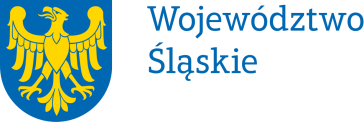 Wydział Europejskiego Funduszu SpołecznegoREGULAMIN KONKURSUnr RPSL.08.01.03-IZ.01-24-338/19w ramach Regionalnego Programu Operacyjnego Województwa Śląskiego na lata 2014-2020OŚ PRIORYTETOWA VIII Regionalne kadry gospodarki opartej na wiedzyDZIAŁANIE 8.1 Wspieranie rozwoju warunków do godzenia życia zawodowego i prywatnegoPODDZIAŁANIE 8.1.3 Zapewnienie dostępu do usług opiekuńczych nad dziećmi do 3 lat – konkurs Regulamin konkursu został opracowany w celu przedstawienia zasad aplikowania oraz reguł wyboru projektów do dofinansowania. Dokument został przygotowany na podstawie obowiązujących przepisów prawa krajowego oraz unijnego. Jakiekolwiek rozbieżności pomiędzy tym dokumentem a przepisami prawa rozstrzygać należy na rzecz przepisów prawa.Katowice,23.10.2019r.Spis treści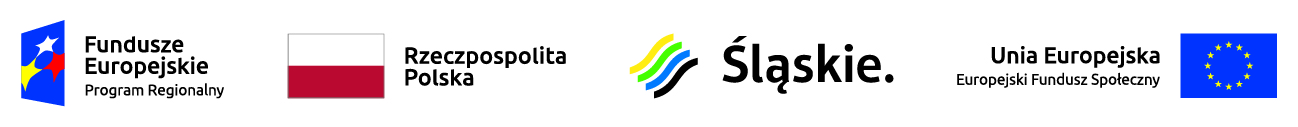 Wykaz skrótów	4Słownik pojęć	41.	Podstawy prawne	112.	Informacje o konkursie	142.1	Założenia ogólne	142.1.1	Ograniczenia i limity w realizacji projektów, w tym również szczególne warunki dostępu dla konkursu	152.2	Typy projektów możliwych do realizacji w ramach konkursu	222.3	Podmioty uprawnione do ubiegania się o dofinansowanie	242.4	Informacje dotyczące partnerstwa w projekcie	242.5	Grupa docelowa	272.6	Informacje finansowe dotyczące konkursu	272.7	Forma, miejsce i sposób złożenia wniosku o dofinansowanie	293	Wskaźniki pomiaru stopnia osiągnięcia założeń konkursu	333.9	Wskaźniki obowiązujące dla przedmiotowego konkursu	344.	Kryteria wyboru projektów	384.1 Kryteria ogólne	394.1.1.	Kryteria formalne	394.1.2.	Kryteria merytoryczne	424.1.3.	Kryteria horyzontalne	514.1.4. Kryterium negocjacyjne	534.2. Kryteria szczegółowe dla Poddziałania 8.1.3	534.2.1 Kryteria dostępu	534.3.2	Kryteria dodatkowe	575	Procedura weryfikacji warunków formalnych, poprawiania oczywistych omyłek oraz oceny i wyboru projektów do dofinansowania.	615.1	Rozstrzygnięcie konkursu	655.2	Procedura odwoławcza	686.	Kwalifikowalność wydatków w ramach konkursu	706.1	Okres kwalifikowania wydatków	706.2	Wydatek niekwalifikowalny	716.3	Wydatki ponoszone zgodnie z zasadą uczciwej konkurencji	716.4	Aspekty społeczne	716.5	Wkład własny	726.6	Podatek od towarów i usług (VAT)	746.7	Podstawowe warunki i procedury konstruowania budżetu	756.8	Koszty pośrednie	776.9	Pozostałe uproszczone metody rozliczania wydatków	796.10	Środki trwałe oraz wartości niematerialne i prawne	806.11	Cross-financing	826.12	Pomoc publiczna/Pomoc de minimis	846.13	Reguła proporcjonalności	857.	Wymagania dotyczące realizacji zasady równości szans i niedyskryminacji, w tym dostępności dla osób z niepełnosprawnością oraz zasady równości szans kobiet i mężczyzn	867.1	Zasada równości szans i niedyskryminacji, w tym dostępności dla osób z niepełnosprawnościami.	867.2	Zasada równości szans kobiet i mężczyzn	898.	Umowa o dofinansowanie/decyzja o dofinansowaniu projektu	898.1	Warunki zawarcia umowy o dofinansowanie/podjęcia decyzji o dofinansowaniu projektu	928.2 Zabezpieczenie prawidłowej realizacji umowy o dofinansowanie	929.	Dodatkowe informacje	9410.	Forma i sposób komunikacji pomiędzy wnioskodawcą a IOK	9611.	Forma i sposób udzielania wnioskodawcy wyjaśnień w kwestiach dotyczących konkursu	9712.	Rzecznik Funduszy Europejskich	9813.	Załączniki	100Wykaz skrótówCRC – (cykliczny kod nadmiarowy) – definicja w słowniczku pojęć;EFS – Europejski Fundusz Społeczny;EFSI - Europejskie Fundusze Strukturalne i Inwestycyjne;ePUAP – elektroniczna Platforma Usług Administracji Publicznej dostępna pod adresem http://epuap.gov.pl;IOK- Instytucja Organizująca Konkurs- Zarząd Województwa Śląskiego;IZ RPO WSL – Instytucja Zarządzająca Regionalnym Programem Operacyjnym Województwa Śląskiego na lata 2014 – 2020;KOP – Komisja Oceny Projektów;LSI 2014– Lokalny System Informatyczny RPO WSL 2014-2020, wersja szkoleniowa dostępna jest pod adresem: https://lsi-szkol.slaskie.pl,  natomiast wersja produkcyjna pod adresem: https://lsi.slaskie.pl;RPO WSL 2014-2020 – Regionalny Program Operacyjny Województwa Śląskiego na lata 2014-2020;SEKAP – System Elektronicznej Komunikacji Administracji Publicznej  dostępnej pod adresem https://www.sekap.pl;SZOOP - Szczegółowy Opis Osi Priorytetowych Regionalnego Programu Operacyjnego Województwa Śląskiego na lata 2014-2020;WND – wniosek o dofinansowanie projektu;Słownik pojęćAwaria krytyczna LSI 2014 - rozumiana jako nieprawidłowości w działaniu 
po stronie systemu uniemożliwiające korzystanie użytkownikom z podstawowych usług w zakresie naborów, potwierdzonych przez IOK.Warunki formalne – warunki odnoszące się do kompletności, formy oraz terminu złożenia wniosku o dofinansowanie projektu, których weryfikacja odbywa się przez stwierdzenie spełnienia albo niespełnienia danego warunku.Braki w zakresie warunków formalnych – braki, które mogą zostać uzupełnione przez Wnioskodawcę na etapie weryfikacji warunków formalnych złożonego wniosku o dofinansowanie. Przykładowa lista braków formalnych:brak podpisu i/lub złożony podpis nie został dopuszczony przez IOK i/lub podpis cyfrowy jest nieważny, certyfikat związany z podpisem cyfrowym jest nieaktualny/wygasł (weryfikowane na czas złożenia wniosku),suma kontrolna i CRC wniosku o dofinansowanie złożonego 
za pośrednictwem platformy jest niezgodna z sumą kontrolną i CRC wniosku złożonego w LSI,projektodawca nie złożył wszystkich wymaganych oświadczeń 
i załączników do wniosku o dofinansowanie (jeżeli są wymagane);projektodawca nie złożył wniosku na właściwym formularzu.Certyfikacja – procedura, w wyniku której osoba ucząca się otrzymuje od upoważnionej instytucji formalny dokument, stwierdzający, że osiągnęła określoną kwalifikację. Certyfikacja następuje po walidacji, w wyniku wydania pozytywnej decyzji stwierdzającej, że wszystkie efekty uczenia się wymagane dla danej kwalifikacji zostały osiągnięte.Cykliczny kod nadmiarowy (CRC) – system sum kontrolnych wykorzystywany do wykrywania przypadkowych błędów pojawiających się podczas przesyłania i magazynowania danych binarnych, wykorzystywana do porównania poprawności i zgodności wygenerowanego pliku PDF z danymi zawartymi w LSI 2014.Cross-financing – mechanizm zdefiniowany w Wytycznych Ministra Rozwoju w zakresie kwalifikowalności wydatków w ramach Europejskiego Funduszu Rozwoju Regionalnego, Europejskiego Funduszu Społecznego oraz Funduszu Spójności na lata 2014-2020.Dane osobowe – dane w rozumieniu art. 4 pkt 1) Rozporządzenia Parlamentu Europejskiego i Rady (UE) 2016/679 z dnia 27 kwietnia 2016 r. w sprawie ochrony osób fizycznych w związku z przetwarzaniem danych osobowych i w sprawie swobodnego przepływu takich danych oraz uchylenia dyrektywy 95/46/WE (ogólne rozporządzenie o ochronie danych) (Dz. Urz. UE L 119/1 z 4.05.2016 r.), zwanego dalej „RODO”.Decyzja o dofinansowaniu projektu – decyzja podjęta przez jednostkę sektora finansów publicznych, która stanowi podstawę dofinansowania projektu, w przypadku gdy ta jednostka jest jednocześnie Wnioskodawcą.Dzień – dzień kalendarzowy, o ile nie wskazano inaczej. Jeżeli koniec terminu do wykonania czynności przypada na dzień uznany ustawowo za wolny od pracy lub na sobotę, termin upływa następnego dnia, który nie jest dniem wolnym od pracy ani sobotą.Dofinansowanie – współfinansowanie UE lub współfinansowanie krajowe 
z budżetu państwa, wypłacane na podstawie umowy o dofinansowanie projektu albo decyzji o dofinansowaniu projektu.Dostępność – właściwość środowiska fizycznego, transportu, technologii 
i systemów informacyjno-komunikacyjnych oraz towarów i usług, pozwalająca osobom z niepełnosprawnościami na korzystanie z nich na zasadzie równości 
z innymi osobami. Dostępność jest warunkiem wstępnym prowadzenia przez wiele osób z niepełnosprawnościami niezależnego życia i uczestniczenia w życiu społecznym i gospodarczym. Dostępność może być zapewniona przede wszystkim dzięki stosowaniu koncepcji uniwersalnego projektowania, a także poprzez usuwanie istniejących barier oraz stosowanie mechanizmu racjonalnych usprawnień, w tym technologii i urządzeń kompensacyjnych dla osób z niepełnosprawnościami.Dzienny opiekun – osoba fizyczna realizująca zadania, o których mowa w Rozdz. 4   Ustawy o opiece nad dziećmi 
w wieku do lat 3, w szczególności jest to jedna z form opieki nad małymi dziećmi (do 3 roku życia), której celem jest pomoc rodzicom w godzeniu pracy zawodowej z obowiązkami rodzinnymi (sprawowaniem opieki nad dziećmi). 
W czasie, gdy rodzice nie mogą sprawować opieki nad dzieckiem z powodu np. pracy zawodowej, mogą je powierzyć opiece dziennego opiekuna. Opieka sprawowana jest w warunkach domowych, a czas sprawowania opieki przez dziennego opiekuna efektywniej dopasowany do czasu pracy rodziców. Dzienny opiekun zapewnia dziecku właściwą opiekę pielęgnacyjną 
i edukacyjną uwzględniając przy tym wiek, indywidualne potrzeby oraz rozwój psychomotoryczny dziecka. Dziecko pozostawione pod opieką posiadającego odpowiednie kwalifikacje dziennego opiekuna, uczy się i rozwija. Dziecko to jest również bezpieczne - dzienny opiekun jest przeszkolony z zakresu pierwszej pomocy i musi posiadać warunki lokalowe zapewniające dziecku bezpieczną opiekę (warunki te sprawdzane są podczas wywiadu środowiskowego przeprowadzanego przez kierownika ośrodka pomocy społecznej w celu weryfikacji spełnienia warunków wymaganych od osoby chcącej zostać dziennym opiekunem, w przypadku dziennych opiekunów zatrudnianych przez osoby prawne i jednostki organizacyjne nieposiadające osobowości prawnej weryfikacji spełnienia tych warunków dokonują 
te podmioty). Dziennym opiekunem jest osoba zatrudniana przez gminy, osoby prawne 
i jednostki organizacyjne nieposiadające osobowości prawnej na podstawie umowy o świadczenie usług, sprawująca opiekę nad dzieckiem w jej domu lub mieszkaniu spełniającym warunki zapewniające bezpieczną opiekę nad dziećmi (podmiot zatrudniający dziennego opiekuna może udostępnić lub wyposażyć lokal w celu sprawowania opieki przez dziennego opiekuna).Dzienny opiekun sprawuje opiekę nad dziećmi w wieku od ukończenia 20 tygodnia życia do ukończenia 3 roku życia. Wyjątkowo, w przypadku gdy niemożliwe bądź utrudnione jest objęcie dziecka wychowaniem przedszkolnym, opieką sprawowaną przez dziennego opiekuna można objąć także dziecko powyżej 3 roku życia, nie dłużej jednak niż do ukończenia przez dziecko 4 roku życia. Dzienny opiekun może sprawować opiekę nad maksymalnie 5 dzieci,                                a w przypadku gdy w grupie znajduje się dziecko, które nie ukończyło pierwszego roku życia, jest niepełnosprawne lub wymaga szczególnej opieki, maksymalnie nad 3 dzieci.Klub dziecięcy  w rozumieniu Ustawy  z dnia 4 lutego 2011 roku o opiece nad dziećmi w wieku do lat 3 Rozdz. 2 jest  jedną z form opieki nad małymi dziećmi (do 3 roku życia), której celem jest pomoc rodzicom w godzeniu pracy zawodowej 
z obowiązkami rodzinnymi. Realizuje te same funkcje, które pełni żłobek, jednak w mniejszym zakresie z uwagi na krótszy czas przebywania w nim dzieci. Opieka w klubie dziecięcym jest sprawowana nad dziećmi w wieku od ukończenia 1 roku życia do ukończenia 3 roku życia. Wyjątkowo, 
w przypadkach uzasadnionych rozwojem dziecka lub brakiem miejsc przedszkolnych, możliwe jest wykorzystanie z klubu dziecięcego przez dziecko starsze, jednak nie dłużej niż do ukończenia 4 roku życia. Liczba miejsc w klubie dziecięcym nie może być większa niż 30. Klub dziecięcy ma za zadanie w szczególności zapewnić dziecku opiekę w warunkach bytowych zbliżonych do warunków domowych, zagwarantować właściwą opiekę pielęgnacyjną i edukacyjną z uwzględnieniem indywidualnych potrzeb dziecka oraz prowadzenie zajęć opiekuńczo-wychowawczych i edukacyjnych. Opieka nad dzieckiem jest zapewniona w wymiarze do 10 godzin dziennie względem każdego dziecka, przy czym czas ten, w uzasadnionych przypadkach, może zostać wydłużony na wniosek rodzica dziecka. Kompetencja - to wyodrębniony zestaw efektów uczenia się/kształcenia. Opis kompetencji zawiera jasno określone warunki, które powinien spełniać uczestnik projektu ubiegający się o nabycie kompetencji, tj. wyczerpującą informację o efektach uczenia się dla danej kompetencji oraz kryteria i metody ich weryfikacji.Koncepcja uniwersalnego projektowania – koncepcja uniwersalnego projektowania w rozumieniu Wytycznych w zakresie realizacji zasady równości szans i niedyskryminacji, w tym dostępności dla osób z niepełnosprawnościami oraz zasady równości szans kobiet i mężczyzn w ramach funduszy unijnych na lata 2014-2020.Kryteria wyboru projektów – kryteria umożliwiające ocenę projektu opisanego we wniosku o dofinansowanie projektu, wybór projektu do dofinansowania i zawarcie umowy o dofinansowanie projektu albo podjęcie decyzji o dofinansowaniu projektu, zgodnie z warunkami, o których mowa w art. 125 ust. 3, lit a. rozporządzenie ogólnego, zatwierdzone przez komitet monitorujący, o którym mowa w art. 47 rozporządzenia ogólnego.Kwalifikacja –to określony zestaw efektów uczenia się w zakresie wiedzy, umiejętności oraz kompetencji społecznych nabytych w edukacji formalnej, edukacji pozaformalnej lub poprzez uczenie się nieformalne, zgodnych z ustalonymi dla danej kwalifikacji wymaganiami, których osiągnięcie zostało sprawdzone w walidacji oraz formalnie potwierdzone przez instytucję uprawnioną do certyfikowania.Mechanizm racjonalnych usprawnień - konieczne i odpowiednie zmiany oraz dostosowania, nienakładające nieproporcjonalnego lub nadmiernego obciążenia, rozpatrywane osobno dla każdego konkretnego przypadku, w celu zapewniania osobom z niepełnosprawnościami możliwości korzystania z wszelkich praw człowieka i podstawowych wolności oraz ich wykonania na zasadzie równości z innymi osobami.Niania – osoba fizyczna sprawująca w rozumieniu Rozdziału 6 Ustawy o opiece nad dziećmi w wieku do lat 3 opiekę indywidualną, co oznacza, że opiekuje się tylko jednym dzieckiem lub rodzeństwem,  Niania może sprawować opiekę nad dziećmi w różnym wieku (od 20 tygodnia życia do 3 roku życia, wyjątkowo do 4 roku życia) i przez okres czasu dostosowany do potrzeb dziecka i rodzica, co jest określone w umowie zawieranej między nianią a rodzicami.Niania zatrudniana jest przez rodziców dziecka na podstawie umowy uaktywniającej, zawieranej w formie pisemnej. Umowa ta powinna określać                     m. in. strony umowy, jej cel i przedmiot, czas i miejsce sprawowania opieki, liczbę dzieci powierzonych opiece, obowiązki niani, wysokość wynagrodzenia oraz sposób i termin jego wypłaty, czas, na jaki umowa została zawarta, 
a także warunki, sposób zmiany oraz rozwiązania umowy. Umowa z nianią może zostać podpisana na dowolny okres czasu, np. na czas nieokreślony 
z 3 miesięcznym okresem wypowiedzenia warunków pracy lub na 2 lata, 
a następnie przedłużona na kolejny okres.Nowoutworzone miejsce – zgodnie z Ustawą z dnia 4 lutego 2011 r. 
o opiece nad dziećmi do lat 3  jest to o miejsce opieki nad jednym dzieckiem utworzonym w istniejących bądź nowoutworzonych instytucjonalnych formach opieki nad dziećmi do lat 3 tj. żłobkach, klubach dziecięcych oraz w ramach instytucji dziennego opiekuna.   Oczywiste omyłki - omyłki widoczne, takie jak błędy rachunkowe w wykonaniu działania matematycznego, błędy pisarskie, polegające 
na przekręceniu, opuszczeniu wyrazu.Osoby bezrobotne – osoby pozostające bez pracy, gotowe do podjęcia pracy i aktywnie poszukujące zatrudnienia. Definicja uwzględnia osoby zarejestrowane jako bezrobotne zgodnie z krajowymi przepisami, nawet jeżeli nie spełniają one wszystkich trzech kryteriów. Osobami bezrobotnymi 
są zarówno osoby bezrobotne w rozumieniu badania aktywności ekonomicznej ludności, jak i osoby zarejestrowane jako bezrobotne. Definicja nie uwzględnia studentów studiów stacjonarnych, nawet jeśli spełniają powyższe kryteria. Osoby kwalifikujące się do urlopu macierzyńskiego lub rodzicielskiego, które są bezrobotne w rozumieniu niniejszej definicji (nie pobierają świadczeń z tytułu urlopu), są również osobami bezrobotnymi. Osoby bierne zawodowo - osoby, które w danej chwili nie tworzą zasobów siły roboczej (tzn. nie pracują i nie są bezrobotne). Studenci studiów stacjonarnych są uznawani za osoby bierne zawodowo. Osoby będące na urlopie wychowawczym (rozumianym jako nieobecność w pracy, spowodowana opieką nad dzieckiem w okresie, który nie mieści się w ramach urlopu macierzyńskiego lub urlopu rodzicielskiego), są uznawane za bierne zawodowo, chyba że są zarejestrowane już jako bezrobotne (wówczas status bezrobotnego ma pierwszeństwo) .  Osoby prowadzące działalność na własny rachunek (w tym członek rodziny bezpłatnie pomagający osobie prowadzącej działalność) nie są uznawane za bierne zawodowo.Osobą długotrwale bezrobotną -  jest w przypadku:- Młodzieży (<25 lat) – osoba bezrobotna nieprzerwanie przez okres ponad 6 miesięcy (>6 miesięcy).- Dorosłego (25 lat lub więcej) – osoba bezrobotna nieprzerwanie przez okres ponad 12 miesięcy (>12 miesięcy).Status na rynku pracy jest określany w dniu rozpoczęcia uczestnictwa w projekcie.Wiek uczestników określany jest na podstawie daty urodzenia i ustalany w dniu rozpoczęcia udziału w projekcie. Do okresu pozostawania bez pracy wlicza się również okres przed rejestracją w urzędzie pracy.Portal – portal internetowy (www.funduszeeuropejskie.gov.pl) dostarczający informacje na temat wszystkich programów operacyjnych w Polsce.Projekt partnerski - projekt partnerski, o którym mowa w art. 33 ustawy wdrożeniowej.Rodzic - ilekroć w regulaminie jest mowa o rodzicach rozumie się przez to także opiekunów prawnych oraz inne osoby, którym sąd powierzył sprawowanie opieki nad dzieckiem.Rozporządzenie ogólne - rozporządzenie Parlamentu Europejskiego i Rady (UE) nr 1303/2013 z dnia 17 grudnia 2013 r. ustanawiające wspólne przepisy dotyczące Europejskiego Funduszu Rozwoju Regionalnego, Europejskiego Funduszu Społecznego, Funduszu Spójności, Europejskiego Funduszu Rolnego na rzecz Rozwoju Obszarów Wiejskich oraz Europejskiego Funduszu Morskiego i Rybackiego oraz ustanawiające przepisy ogólne dotyczące Europejskiego Funduszu Rozwoju Regionalnego, Europejskiego Funduszu Społecznego, Funduszu Spójności i Europejskiego Funduszu Morskiego i Rybackiego oraz uchylające rozporządzenie Rady (WE) nr 1083/2006 (Dz. Urz. UE L 347 z 20.12.2013, str. 320).Runda konkursu - wyodrębniona część konkursu obejmująca nabór projektów, ocenę spełnienia kryteriów wyboru projektów i rozstrzygnięcie właściwej instytucji w zakresie wyboru projektów do dofinansowania.Rozstrzygnięcie konkursu lub rundy konkursu – zatwierdzenie przez właściwą instytucję listy ocenionych projektów, zawierającą przyznane oceny, 
w tym uzyskaną liczbę punktów.Statut – rozumie się jako akt prawny regulujący zadania, strukturę organizacyjną i sposób działania podmiotu prawa publicznego lub prywatnego. Innymi dokumentami, uważanymi za równoznaczne z terminem statut, w szczególności dla przedsiębiorstw czy pozostałych podmiotów prywatnych są dokumenty określające wewnętrzną organizację, cele istnienia, tryb działania i podobne zagadnienia ustrojowe danego podmiotu prawa.Strona internetowa RPO WSL 2014-2020 – www.rpo.slaskie.pl – strona internetowa dostarczająca informacje na temat Regionalnego Programu Operacyjnego Województwa Śląskiego na lata 2014-2020.Umiejętności - przyswojona w procesie uczenia się zdolność do wykonywania zadań i rozwiązywania problemów właściwych dla dziedziny uczenia się lub działalności zawodowej.Ustawa wdrożeniowa – ustawa z dnia 11 lipca 2014 r. o zasadach realizacji programów w zakresie polityki spójności finansowanych w perspektywie finansowej 2014-2020 (t. j. Dz. U. z 2018 r., poz. 1431 z późn. zm.).Umowa o dofinansowanie projektu - umowa zawarta między właściwą instytucją a Wnioskodawcą, którego projekt został wybrany do dofinansowania, zawierająca, co najmniej elementy, o których mowa w art. 206 ust. 2 ustawy z dnia 27 sierpnia 2009 r. o finansach publicznych (t. j. Dz. U. z 2019 r. poz. 869) albo porozumienie, o którym mowa w art. 206 ust. 5 ustawy z dnia 27 sierpnia 2009 r. o finansach publicznych.Warunki formalne – warunki odnoszące się do kompletności, formy oraz terminu złożenia wniosku o dofinansowanie projektu, których weryfikacja odbywa się przez stwierdzenie spełniania albo niespełniania danego warunku.Wnioskodawca – podmiot, który złożył wniosek o dofinansowanie projektu.Żłobek - podmiot w rozumieniu Rozdziału 2 Ustawy o opiece nad dziećmi w wieku do lat 3. Jest to jedna z form opieki nad małymi dziećmi (do 3 roku życia), której celem jest pomoc rodzicom w godzeniu pracy zawodowej z obowiązkami rodzinnymi (opieką nad dziećmi),  wspieranie rodziców w opiece i wychowaniu dzieci, ale przede wszystkim zapewnienie dziecku możliwość uczenia się poprzez zabawę oraz opiekę w czasie, gdy rodzice nie mogą jej sprawować osobiście. W żłobku mogą przebywać dzieci od ukończenia 20 tygodnia życia do ukończenia 3 roku życia. Wyjątkowo, w przypadkach uzasadnionych rozwojem dziecka lub brakiem miejsc przedszkolnych, możliwe jest korzystanie ze żłobka przez dziecko starsze, jednak nie dłużej niż do ukończenia 4 roku życia. Należy pamiętać o tym, że warunki przyjmowania dzieci do żłobka określa statut żłobka. Jeżeli statut pozwala na przyjmowanie dzieci starszych (do 4 roku życia) i są wolne miejsca, a rodzice takiego dziecka chcą, aby uczęszczało do żłobka, muszą złożyć dyrektorowi żłobka oświadczenie o przeszkodach uniemożliwiających bądź utrudniających objęcie dziecka wychowaniem przedszkolnym. W żłobku dziecko może przebywać do 10 godzin dziennie. Czas ten może zostać wydłużony, jeżeli zachodzi ważna i uzasadniona konieczność (np. rodzice muszą zostać dłużej w pracy albo pójść do lekarza po pracy). W żłobku jeden opiekun może sprawować opiekę nad maksymalnie 8 dzieci, a w przypadku, gdy w grupie znajduje się dziecko niepełnosprawne, dziecko wymagające szczególnej opieki lub dziecko, które nie ukończyło pierwszego roku życia maksymalnie nad 5 dzieci. Ponadto w żłobku, do którego uczęszcza więcej niż dwadzieścioro dzieci, zatrudnia się przynajmniej jedną pielęgniarkę lub położną.Podstawy prawneRozporządzenie Parlamentu Europejskiego i Rady (UE) nr 1303/2013 
z dnia 17 grudnia 2013 r. ustanawiające wspólne przepisy dotyczące Europejskiego Funduszu Rozwoju Regionalnego, Europejskiego Funduszu Społecznego, Funduszu Spójności, Europejskiego Funduszu Rolnego na rzecz Rozwoju Obszarów Wiejskich oraz Europejskiego Funduszu Morskiego i Rybackiego oraz ustanawiającego przepisy ogólne dotyczące Europejskiego Funduszu Rozwoju Regionalnego, Europejskiego Funduszu Społecznego, Funduszu Spójności i Europejskiego Funduszu Morskiego i Rybackiego oraz uchylające rozporządzenie Rady (WE) nr 1083/2006 (Dz. Urz. UE L 347 z 20.12.2013, str. 320 z późn. zm.),Rozporządzenie Parlamentu Europejskiego i Rady (UE) nr 1304/2013 
z dnia 17 grudnia 2013 r. w sprawie Europejskiego Funduszu Społecznego i uchylające rozporządzenie Rady (WE) nr 1081/2006 (Dz. Urz. UE L 347 z 20.12.2013, str. 470 z późn. zm.),Rozporządzenie delegowane Komisji (UE) nr 480/2014 z dnia 3 marca 2014 r. uzupełniające rozporządzenie Parlamentu Europejskiego i Rady (UE) 
nr 1303/2013 ustanawiające wspólne przepisy dotyczące Europejskiego Funduszu Rozwoju Regionalnego, Europejskiego Funduszu Społecznego, Funduszu Spójności, Europejskiego Funduszu Rolnego na rzecz Rozwoju Obszarów Wiejskich oraz Europejskiego Funduszu Morskiego i Rybackiego oraz ustanawiające przepisy ogólne dotyczące Europejskiego Funduszu Rozwoju Regionalnego, Europejskiego Funduszu Społecznego, Funduszu Spójności i Europejskiego Funduszu Morskiego i Rybackiego (Dz. Urz. UE L 138 z 13.05.2014 r., str. 5),Rozporządzenie Komisji (UE) nr 1407/2013 z dnia 18 grudnia 2013 r. 
w sprawie stosowania art. 107 i 108 Traktatu o funkcjonowaniu Unii Europejskiej do pomocy de minimis (Dz. Urz. UE L 352 z 24.12.2013 r.),Rozporządzenie Komisji (UE) Nr 651/2014 z dnia 17 czerwca 2014 r. uznające niektóre rodzaje pomocy za zgodne z rynkiem wewnętrznym w stosowaniu art. 107 i 108 Traktatu (Dz. Urz. UE L 187/1 z 26.06.2014),Ustawa z dnia 11 lipca 2014 r. o zasadach realizacji programów w zakresie polityki spójności finansowanych w perspektywie finansowej 2014–2020 
(t.j. Dz. U z 2018 r. poz. 1431 z późn. zm. - dalej: ustawa wdrożeniowa),  Ustawa z dnia 23 kwietnia 1964 r.  Kodeks cywilny (t.j. Dz. U. z 2019 r.  poz. 1145),Ustawa z dnia 30 kwietnia 2004 r. o postępowaniu w sprawach dotyczących pomocy publicznej (t.j. Dz. U. z 2018 r., poz. 362 z późn. zm.);Ustawa z dnia 27 sierpnia 2009 r. o finansach publicznych (t. j. Dz.U. z 2019 r. poz. 869 );Ustawa z dnia 29 września 1994 r. o rachunkowości (t.j. Dz.U. z 2019 r., poz. 351),Ustawa z dnia 29 stycznia 2004 r. – Prawo zamówień publicznych (t.j. Dz. U. z 2018 r. poz. 1986 z późn. zm.);Ustawa z dnia 10 maja 2018 r. o ochronie danych osobowych (Dz. U. 
z 2018 r. poz. 1000 z późn. zm.),Ustawa z dnia 14 czerwca 1960 r. Kodeks postępowania administracyjnego (t.j. Dz. U. z 2018 r. poz. 2096 z późn. zm.);Ustawa z dnia 24 kwietnia 2003 r. o działalności pożytku publicznego 
i o wolontariacie ( t.j. Dz.U. z 2019, poz. 688);Ustawa z dnia 11 marca 2004 r. o podatku od towarów i usług (t.j. Dz. U. z 2018 r., poz. 2174 z późn. zm.);Ustawa z dnia 6 września 2001 r. o dostępie do informacji publicznej (t.j. Dz. U. z 2019 r. poz. 1429);Ustawa z dnia 4 lutego 2011 r. o opiece nad dziećmi w wieku do lat 3 (t.j. Dz. U. z 2019 r., poz. 409 z późn. zm.);Ustawa z dnia 7 lipca 2017 r. o zmianie niektórych ustaw związanych z systemami wsparcia rodzin (Dz. U. z 2017 r., poz. 1428);Rozporządzenie Ministra Pracy i Polityki Społecznej z dnia 10 lipca 2014 r. 
w sprawie wymagań lokalowych i sanitarnych jakie musi spełniać lokal,                     w którym ma być prowadzony żłobek lub klub dziecięcy (t. j. Dz. U. z 2019 r., poz. 72);Rozporządzenie Ministra Pracy i Polityki Społecznej z dnia 25 marca 2011 r. 
w sprawie zakresu programów szkoleń dla opiekuna w żłobku lub klubie dziecięcym, wolontariusza oraz dziennego opiekuna (Dz. U. z 2011 r., nr 69, poz. 368);Rozporządzenie Ministra Infrastruktury i Rozwoju w sprawie udzielania pomocy de minimis oraz pomocy publicznej w ramach programów operacyjnych finansowanych z Europejskiego Funduszu Społecznego na lata 2014–2020 z dnia 30 lipca 2015 r (Dz.U. z 2015 r. poz.1073),Rozporządzenie Parlamentu Europejskiego i Rady (UE) 2016/679 z dnia 27 kwietnia 2016 r. w sprawie ochrony osób fizycznych w związku z przetwarzaniem danych osobowych i w sprawie swobodnego przepływu takich danych oraz uchylenia dyrektywy 95/46/WE (ogólne rozporządzenie o ochronie danych), Dz. U. UE L. 119 z 4 maja 2016 r. wraz ze sprostowaniem z dnia 19.04.2018 r.orazRegionalny Program Operacyjny Województwa Śląskiego na lata 2014-2020 (RPO WSL 2014-2020) uchwalony przez Zarząd Województwa Śląskiego Uchwałą nr 1878/278/V/2018 z dnia 16 sierpnia 2018 r.  i zatwierdzony decyzją Komisji Europejskiej z dnia 27 lipca 2018 r. nr C(2018) 5168.Szczegółowy Opis Osi Priorytetowych Regionalnego Programu Operacyjnego Województwa Śląskiego na lata 2014-2020 przyjęty dnia 21 sierpnia          2019 roku,Wytyczne w zakresie warunków gromadzenia i przekazywania danych 
w postaci elektronicznej na lata 2014-2020 z dnia 19.12.2017 r.;Wytyczne w zakresie warunków certyfikacji oraz przygotowania prognoz wniosków o płatność do Komisji Europejskiej w ramach programów operacyjnych na lata 2014-2020 z dnia 31.03.2015 r.;Wytyczne w zakresie trybów wyboru projektów na lata 2014-2020 z dnia 13.02.2018 r.;Wytyczne w zakresie realizacji zasady partnerstwa na lata 2014-2020 z dnia 28.10.2015 r.;Wytyczne w zakresie kwalifikowalności wydatków w ramach Europejskiego Funduszu Rozwoju Regionalnego, Europejskiego Funduszu Społecznego oraz Funduszu Spójności na lata 2014-2020 z dnia 19.07.2017 r.;Wytyczne w zakresie monitorowania postępu rzeczowego realizacji programów operacyjnych na lata 2014-2020 z dnia 09.07.2018 r.;Wytyczne w zakresie informacji i promocji programów operacyjnych polityki spójności na lata 2014-2020 z dnia 03.11.2016 r.;Wytyczne w zakresie sprawozdawczości na lata 2014-2020 z dnia 31.03.2017r.;Wytyczne w zakresie realizacji zasady równości szans i niedyskryminacji, 
w tym dostępności dla osób z niepełnosprawnościami oraz zasady równości szans kobiet i mężczyzn w ramach funduszy unijnych na lata 2014-2020 
z dnia 05.04.2018 r.;Wytyczne w zakresie realizacji przedsięwzięć z udziałem środków Europejskiego Funduszu Społecznego w obszarze rynku pracy  na lata 2014-2020 z dnia 08.08.2019 r.Informacje o konkursieZałożenia ogólneInstytucją Organizującą Konkurs (IOK) jest: Zarząd Województwa Śląskiego, jako Instytucja Zarządzająca Regionalnym Programem Operacyjnym Województwa Śląskiego na lata 2014-2020.Zadania IOK wykonuje Wydział Europejskiego Funduszu Społecznego, 
ul. Dąbrowskiego 23, 40-037 Katowice.Przedmiotem konkursu jest wybór do dofinansowania projektów, realizowanych w ramach Osi Priorytetowej VIII. Regionalne kadry gospodarki opartej na wiedzy, Działania 8.1 Wspieranie rozwoju warunków do godzenia życia zawodowego i prywatnego, Poddziałania 8.1.3 Zapewnienie dostępu 
do usług opiekuńczych nad dziećmi do 3 lat – konkurs. Celem szczegółowym do osiągnięcia poprzez realizację projektu dofinansowanego w ramach Działania 8.1 RPO WSL 2014-2020 jest poprawa dostępności do usług opiekuńczych nad dziećmi do 3 roku życia.Nabór wniosków o dofinansowanie projektów będzie prowadzony od dnia 
30.09.2019 r. (od godz. 0:00:00) do dnia 06.11.2019 r. (do godz. 12:00:00). Wnioski złożone po upływie terminu zamknięcia naboru będą pozostawione bez rozpatrzenia (decyduje data złożenia wniosku za pośrednictwem jednej z platform wymienionych w pkt 2.7.1). W uzasadnionych przypadkach IOK dopuszcza możliwość składania wniosku w innej formie niż wskazana w pkt 2.7.1)IOK nie przewiduje możliwości skrócenia terminu składania wniosków o dofinansowanie.Za termin złożenia wniosku uznawana jest data doręczenia widoczna na dokumencie UPO/UPP, o którym mowa w pkt 2.7.7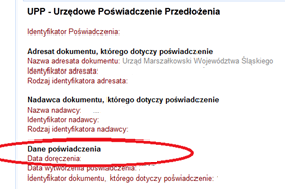 Wnioskodawca może rozpocząć wypełnianie wniosku o dofinansowanie przed rozpoczęciem naboru tj. od momentu jego publikacji w systemie LSI.Wybór projektów do dofinansowania następuje w trybie konkursowym.Konkurs nie jest podzielony na rundy. Projekty dofinansowane będą w ramach środków Europejskiego Funduszu Społecznego oraz budżetu państwa.Orientacyjny termin rozstrzygnięcia konkursu oraz orientacyjny czas trwania oceny projektów –  maj 2020 roku.Celem konkursu jest wybór do dofinansowania projektów, które spełniły kryteria wyboru projektów albo spełniły kryteria wyboru projektów i:uzyskały wymaganą liczbę punktów albouzyskały kolejno największą liczbę punktów, w przypadku gdy kwota przeznaczona na dofinansowanie projektów w konkursie nie wystarcza na objęcie dofinansowaniem wszystkich projektów, o których mowa w pkt a.Wnioskodawca składający wniosek o dofinansowanie w przedmiotowym konkursie podlega odpowiedzialności karnej za złożenie fałszywych oświadczeń zgodnie z art. 233 § 6 kodeksu karnego. Podpisanie wniosku o dofinansowanie jest jednoznaczne ze złożeniem oświadczeń zamieszczonych w części G wniosku, które stanowią jego integralną część.Oświadczenia niezbędne do przeprowadzenia wyboru projektu do dofinansowania i/lub zawarcia umowy o dofinansowanie i/lub podjęcia decyzji o dofinansowaniu projektu zawierają klauzulę następującej treści: „Jestem świadomy odpowiedzialności karnej za złożenie fałszywych oświadczeń”.  Klauzula ta zastępuje pouczenie właściwej instytucji o odpowiedzialności karnej za składanie fałszywych zeznań. Jednocześnie Instytucja Organizująca Konkurs informuje, że przed zawarciem umowy o dofinansowanie, na etapie realizacji projektu, w trakcie i po jego zakończeniu, może podjąć działania kontrolne mające na celu weryfikację oświadczeń składanych na etapie składania wniosku o dofinansowanie.Ograniczenia i limity w realizacji projektów, w tym również szczególne warunki dostępu dla konkursuDodatkowe informacje w przedmiotowym zakresie znajdują się w rozdziale 4 Kryteria wyboru projektów.Projektodawca składa nie więcej niż 2 wnioski o dofinansowanie projektu w ramach konkursu, przy czym jeden podmiot może wystąpić maksymalnie dwa razy tzn.:a) dwa razy jako lider lubb) dwa razy jako partner lubc) raz jako lider a raz jako partner.Planowany okres realizacji projektu nie wykracza poza 31 grudnia 2022 r.W ramach przedmiotowego konkursu dokonano podziału województwa na cztery subregiony: północny, centralny, południowy, zachodni. Na każdy z wyżej wymienionych obszarów przeznaczono osobną pulę środków na dofinansowanie projektów.Podział województwa na subregiony przedstawiono w załączniku nr 8 do niniejszego Regulaminu.Podział środków na poszczególne subregiony województwa przedstawiono w części 2.6 Informacje finansowe dotyczące konkursu oraz na mapie wskazanej poniżej. Maksymalna kwota dofinansowania projektu nie może przekroczyć wartości dofinansowania przewidzianego na konkurs w ramach poszczególnych pul.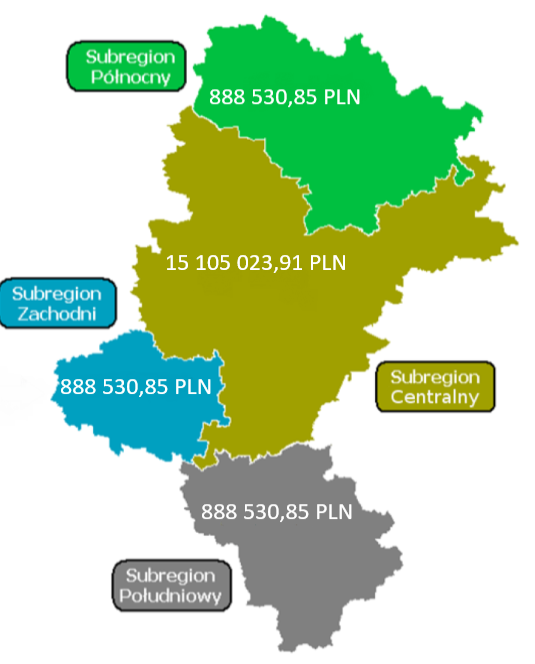 Wnioskodawca może realizować projekt wyłącznie na terenie jednego z subregionów (północnego, centralnego, południowego, zachodniego). Nie dopuszcza się łączenia w ramach jednego projektu wsparcia na terenie więcej niż jednego Subregionu.Minimalna wartość projektu wynosi 100 000,00 PLN.Finansowanie działalności bieżącej nowo utworzonych miejsc opieki nad dziećmi do 3 lat w formie żłobków, klubów dziecięcych lub dziennego opiekuna w ramach projektu jest nie dłuższe niż 12 miesięcy.W przypadku projektów dotyczących tworzenia nowych miejsc opieki nad dziećmi do lat 3, łączna wartość wydatków w projekcie przypadająca na 1 utworzone miejsce nie przekracza 24 000 zł (z wyłączeniem wydatków dotyczących sprawowania opieki przez nianię). W celu wyliczenia średniego kosztu będzie brana pod uwagę wartość całkowita projektu, pomniejszona o wartość zadania dotyczącego sprawowania opieki przez nianię (wsparcie takie należy ująć w odrębnym zadaniu) oraz wartość docelowa wskaźnika Liczba utworzonych miejsc opieki nad dziećmi w wieku do  3 lat. Wnioskodawca lub partner posiada tytuł prawny do użytkowania lokalu, w którym będzie organizowana opieka nad dziećmi  do  lat  3  (żłobek,  klub  dziecięcy)  lub  uzyska  taki  tytuł  prawny do użytkowania lokalu zgodnie z celami projektu  przed  podpisaniem  umowy  o dofinansowanie projektu.Projektodawca adresuje wsparcie do grup docelowych zgodnych z kryterium (tj. w przypadku osób fizycznych pracują, uczą się lub zamieszkują one na obszarze województwa śląskiego  w rozumieniu przepisów Kodeksu Cywilnego, a w przypadku innych podmiotów posiadają one jednostkę organizacyjną na obszarze województwa śląskiego), z zastrzeżeniem pkt. 2.1.1.6 oraz jednocześnie określonych w pkt 2.5. Wsparcie w zakresie opieki nad dziećmi do lat 3 jest realizowane w formach i zgodnie ze standardami opieki nad dziećmi określonymi w ustawie z dnia 4 lutego 2011 r. o opiece nad dziećmi w wieku do lat 3.Standardy odnośnie wymagań lokalowych i sanitarnych dotyczących żłobków i klubów dziecięcych, opieki i edukacji, według których będzie sprawowana opieka nad dziećmi w żłobkach, klubach dziecięcych i przez dziennego opiekuna, jakości wypełniania funkcji opiekuńczo-wychowawczych i edukacyjnych muszą być zgodne z warunkami i standardami jakości zawartymi w ustawie z dnia 4 lutego 2011 r. o opiece nad dziećmi w wieku do lat 3 oraz w aktach wykonawczych do ustawy.Wsparcie dla tworzenia i rozwijania miejsc opieki nad dziećmi w innych formach opieki obejmujące między innymi sprawowanie opieki przez nianię oraz sprawowanie opieki przez opiekuna dziennego jest udzielane na podstawie Ustawy o opiece na dziećmi w wieku do lat 3 z dnia 4 lutego 2011 r.Wsparcie w zakresie sfinansowania kosztów przeszkolenia zawodowego dziennego opiekuna musi być zgodne z rozporządzeniem Ministra Pracy i Polityki Społecznej z dnia 25 marca 2011 r. w sprawie zakresu programów szkoleń dla opiekuna w żłobku lub klubie dziecięcym, wolontariusza oraz dziennego opiekuna. Zakres wsparcia udzielonego na rzecz upowszechnienia dostępu do opieki nad dziećmi do lat 3 może obejmować następujące działania:tworzenie nowych miejsc opieki nad dziećmi do lat 3, w tym dostosowanych do potrzeb dzieci z niepełnosprawnościami w istniejących lub nowotworzonych instytucjonalnych formach opieki przewidzianych ustawą o opiece nad dziećmi w wieku do lat 3, tj. w żłobkach, klubach dziecięcych oraz w ramach instytucji dziennego opiekuna;dostosowanie istniejących miejsc opieki nad dziećmi do lat 3 do potrzeb dzieci z niepełnosprawnościami w instytucjonalnych formach opieki przewidzianych ustawą o opiece nad dziećmi w wieku do lat 3;sfinansowanie kosztów usług bieżącej opieki nad dziećmi poprzez pokrycie kosztów opłat za pobyt dziecka w żłobku, klubie dziecięcym lub u dziennego opiekuna ponoszonych przez opiekunów dzieci lub pokrycie kosztów wynagrodzenia niani ponoszonych przez opiekunów dzieci do lat 3 wskazanych w podrozdziale 2.5 (dotyczy wyłącznie miejsc opieki nad dziećmi do lat 3 utworzonych w ramach projektu).W ramach projektów ukierunkowanych na tworzenie nowych miejsc opieki nad dziećmi do lat 3 w formie żłobków, klubów dziecięcych oraz u dziennego opiekuna możliwe są m.in. następujące kategorie działań: dostosowanie pomieszczeń do potrzeb dzieci, w tym do wymogów budowlanych, sanitarno-higienicznych, bezpieczeństwa przeciwpożarowego, organizacja kuchni, stołówek, szatni zgodnie z koncepcją uniwersalnego projektowania itp.;zakup i montaż wyposażenia (w tym m. in. meble, wyposażenie wypoczynkowe, wyposażenie sanitarne, zabawki);zakup pomocy do prowadzenia zajęć opiekuńczo-wychowawczych i edukacyjnych, specjalistycznego sprzętu oraz narzędzi do rozpoznawania potrzeb rozwojowych i edukacyjnych oraz możliwości psychofizycznych dzieci, wspomagania rozwoju i prowadzenia terapii dzieci ze specjalnymi potrzebami edukacyjnymi, ze szczególnym uwzględnieniem tych pomocy, sprzętu i narzędzi, które są zgodne z koncepcją uniwersalnego projektowania;wyposażenie i montaż placu zabaw wraz z bezpieczną nawierzchnią i ogrodzeniem;modyfikacja przestrzeni wspierająca rozwój psychoruchowy i poznawczy dzieci;zapewnienie bieżącego funkcjonowania utworzonego miejsca opieki nad dziećmi do lat 3, w tym: koszty wynagrodzenia personelu zatrudnionego w miejscu opieki nad dziećmi do lat 3, koszty opłat za wyżywienie i pobyt dziecka;przeszkolenie w zawodzie dziennego opiekuna, odbycie szkolenia uzupełniającego;inne wydatki, o ile są niezbędne do prawidłowego funkcjonowania miejsca opieki nad dziećmi do lat 3.Działania wymienione w pkt 2.1.1.15 mogą być realizowane również w celu dostosowania istniejących miejsc opieki nad dziećmi w wieku do lat 3 w żłobkach, klubach dziecięcych lub u dziennego opiekuna do potrzeb dzieci z niepełnosprawnościami, jednak wyłącznie w zakresie bezpośrednio wynikającym z diagnozy potrzeb konkretnych dzieci i stopnia niedostosowania placówki.Pokrycie kosztów związanych z bieżącym świadczeniem usług opieki nad dziećmi do lat 3, o których mowa w pkt 2.1.1.14 lit. c, dostępne dla osób, o których mowa w podrozdziale 2.5, obejmuje:opłaty za pobyt dziecka w żłobku, klubie dziecięcym lub u dziennego opiekuna, do zapłaty których jest zobowiązany rodzic;wynagrodzenie oraz koszty składek na ubezpieczenie społeczne niani sprawującej opiekę nad dzieckiem, które opłaca rodzic zgodnie z umową o świadczenie usług oraz zgodnie z ustawą z dnia 4 lutego 2011 r., o opiece nad dziećmi w wieku do lat 3.Należy zwrócić uwagę na brak możliwości podwójnego finansowania kosztów w ramach projektu EFS w odniesieniu do tego samego miejsca opieki (w trakcie trwania jego finansowania ze środków EFS i okresie trwałości, o którym mowa w pkt 2.1.1.24), tzn. koszty poniesione na sfinansowanie usługi bieżącej opieki nad dziećmi, o których mowa w pkt 2.1.1.17, które są ponoszone w okresie trwałości projektu nie mogą być wykazywane jednocześnie w innym projekcie jako koszty utworzenia nowego miejsca opieki nad dziećmi do lat 3, o których mowa w pkt 2.1.1.15 lit. f. Projekty nakierowane na wsparcie w zakresie tworzenia nowych miejsc opieki nad dziećmi do lat 3 lub pokrycia kosztów związanych z bieżącym świadczeniem usług opieki nad dziećmi do lat 3 mogą być komplementarne z resortowym Programem „MALUCH+” w zakresie wnoszonego do projektu wkładu własnego.  Środki z resortowego Programu "MALUCH+" mogą stanowić wkład własny beneficjenta, przy czym należy zwrócić szczególną uwagę, aby nie doszło do podwójnego finansowania wydatków z EFS i resortowego Programu MALUCH+. W celu uniknięcia podwójnego finansowania tych samych wydatków związanych z tym samym miejscem opieki, beneficjent powinien przedstawić szczegółowy kosztorys całego przedsięwzięcia, zawierający informacje na temat źródeł finansowania poszczególnych wydatków. W przypadku gmin, w których nie funkcjonuje żadna z form opieki nad dziećmi do lat 3, komplementarność z resortowym Programem „MALUCH+” nie jest wymagana.Pobieranie opłat , w tym za pobyt oraz wyżywienie dzieci w żłobku i klubie dziecięcym, nie jest możliwe w przypadku projektów ukierunkowanych na tworzenie nowych miejsc opieki nad dziećmi do lat 3, w których przewidziano sfinansowanie ze środków EFS w 100% bieżącego funkcjonowania utworzonego miejsca opieki, obejmującego m.in. koszty opłat za wyżywienie i pobyt dziecka. Wynika to z faktu, że dodatkowe opłaty od rodziców i innych opiekunów prawnych stanowiłyby podwójne finansowania poniesionych już kosztów lub oznaczałoby przychód w projekcie.Biorąc pod uwagę konieczność włączenia mechanizmów zapewniających trwałość utworzonych miejsc opieki, możliwe jest partycypowanie opiekunów prawnych w opłatach dot. zapewnienia funkcjonowania miejsc opieki, o ile koszty takie nie zostaną jednocześnie objęte dofinansowaniem w projekcie. Oznacza to, że wymagany w projekcie wkład własny może być ponoszony ze środków wpłaconych przez rodziców, pod warunkiem jednak, że wpłaty te nie przekroczą poziomu tego wkładu, opłaty będą symboliczne i nie będą stanowić istotnej bariery uczestnictwa w projekcie. Ponadto, informacja na temat pobierania opłat od uczestnictwa powinna zostać zawarta we wniosku o dofinansowanie projektu i powinna podlegać ocenie pod kątem celowości i racjonalności.Wsparcie w zakresie tworzenia nowych miejsc opieki nad dziećmi 
do lat 3 w formie żłobków, klubów dziecięcych lub dziennego opiekuna gwarantuje zwiększenie liczby miejsc opieki prowadzonych przez daną instytucję publiczną lub niepubliczną. Powyższy warunek nie ma zastosowania w przypadku dostosowania istniejących miejsc do potrzeb dzieci z niepełnosprawnościami.W celu upowszechnienia dostępu do form opieki nad dziećmi w wieku do lat 3 dzieciom z niepełnosprawnościami, zgodnie z Wytycznymi w zakresie realizacji zasady równości szans i niedyskryminacji, w tym dostępności dla osób z niepełnosprawnościami oraz zasady równości szans kobiet i mężczyzn w ramach funduszy unijnych na lata 2014-2020, możliwe jest finansowanie mechanizmu racjonalnych usprawnień, w tym np. zatrudnienie Asystenta osoby niepełnosprawnej dla dziecka, dostosowanie posiłków z uwzględnieniem specyficznych potrzeb żywieniowych wynikających z niepełnosprawności dziecka, zakup pomocy dydaktycznych adekwatnych do specjalnych potrzeb edukacyjnych wynikających z niepełnosprawności, w oparciu o indywidualnie przeprowadzoną diagnozę.Beneficjent będzie zobowiązany do zachowania trwałości utworzonych w ramach projektu miejsc opieki nad dziećmi do lat 3 w żłobkach, klubach dziecięcych i przez dziennego opiekuna, przez okres co najmniej 2 lat od daty zakończenia realizacji projektu, określonej w umowie o dofinansowanie projektu. Trwałość powinna być rozumiana jako instytucjonalna gotowość podmiotu do świadczenia usług w ramach utworzonych w projekcie miejsc opieki nad dziećmi do lat 3.Wkład w postaci finansowej może być wnoszony w formie środków pozyskanych przez podmiot będący beneficjentem z innych programów krajowych/ regionalnych /lokalnych, pod warunkiem, że zasady realizacji tych programów nie zabraniają wnoszenia ich środków do projektów EFS.Inwestycje w infrastrukturę opiekuńczą dla dzieci do lat 3 w rozumieniu Wytycznych w zakresie kwalifikowalności wydatków w ramach Europejskiego Funduszu Rozwoju Regionalnego, Europejskiego Funduszu Społecznego oraz Funduszu Spójności na lata 2014-2020, w pierwszej kolejności są realizowane w gminach, w których taka infrastruktura nie występuje. Inwestycje te są finansowane ze środków EFRR w ramach PI 9.a Inwestycje w infrastrukturę zdrowotną i społeczną, które przyczyniają się do rozwoju krajowego, regionalnego i lokalnego, zmniejszania nierówności w zakresie stanu zdrowia, promowanie włączenia społecznego poprzez lepszy dostęp do usług społecznych, kulturalnych i rekreacyjnych, oraz przejścia z usług instytucjonalnych na usługi na poziomie społeczności lokalnych, o którym mowa w rozporządzeniu Parlamentu Europejskiego i Rady (UE) nr 1301/2013 z dnia 17 grudnia 2013 r. w sprawie Europejskiego Funduszu Rozwoju Regionalnego i przepisów szczególnych dotyczących celu „Inwestycje na rzecz wzrostu i zatrudnienia” oraz w sprawie uchylenia rozporządzenia (WE) nr 1080/2006 (Dz. Urz. UE L 347 z 20.12.2013, str. 289). Powyższe działania są realizowane w ograniczonym zakresie, uzasadnionym specyfiką lokalną. Wydatki na inwestycje, o których mowa w 2.1.1.26 są ponoszone pod warunkiem, że:zapewnienie odpowiedniej infrastruktury na potrzeby opieki nad dziećmi do lat 3 nie jest możliwe w inny sposób;potrzeba wydatkowania środków została potwierdzona analizą potrzeb i trendów demograficznych w ujęciu terytorialnym (w perspektywie kolejnych 3 lat);infrastruktura została zaprojektowana zgodnie z koncepcją uniwersalnego projektowania, o której mowa w Wytycznych Ministra Infrastruktury i Rozwoju w zakresie realizacji zasady równości szans i niedyskryminacji, w tym dostępności dla osób z niepełnosprawnościami oraz zasady równości szans kobiet i  mężczyzn w ramach funduszy unijnych na lata 2014-2020.ewentualna adaptacja infrastruktury opiekuńczej dla dzieci do lat 3 prowadzi do zwiększenia liczby miejsc opieki prowadzonych przez daną instytucję publiczną lub niepubliczną.W przypadku, gdy w projekcie pojawią się elementy objęte obowiązkiem utrzymania trwałości, beneficjent zobowiązuje się do przestrzegania art. 71 Rozporządzenia ogólnego.Typy projektów możliwych do realizacji w ramach konkursuW ramach konkursu Wnioskodawcy mogą składać wnioski na niżej wskazany typ projektów:Tworzenie i funkcjonowanie podmiotów opieki nad dzieckiem do lat 3, w tym żłobków (m.in. przyzakładowych), klubów dziecięcych i punktów dziennej opieki;Tworzenie nowych miejsc opieki w podmiotach opieki nad dzieckiem do lat 3 już istniejących;Tworzenie i rozwijanie miejsc opieki nad dziećmi w innych formach opieki wymienionych w ustawie o opiece nad dziećmi do lat 3 obejmujące: sprawowanie opieki przez nianię,sprawowanie opieki przez opiekuna dziennego;Pokrycie kosztów związanych z bieżącym świadczeniem usług opieki nad dziećmi do lat 3 dla osób znajdujących się w trudnej sytuacji, dla których obowiązek opieki nad dziećmi stanowi barierę w dostępie do rynku pracy.Sprawowanie opieki przez nianię w ramach 3-go typu operacji może być realizowane wyłącznie jako uzupełnienie działań realizowanych w ramach 1-go, 2-go i 4-go typu operacji.IOK wskazuje, że w ramach każdego z typów operacji wymagane jest tworzenie nowych miejsc opieki nad dziećmi do lat 3 (nie dotyczy wsparcia dla dzieci z niepełnosprawnością) – oznacza to, iż 4 typ operacji nie może być realizowany samodzielnie.Szczegółowe informacje dotyczące typów projektów wynikają z Wytycznych w zakresie realizacji przedsięwzięć z udziałem środków Europejskiego Funduszu Społecznego w obszarze rynku pracy na lata 2014-2020 z 1 stycznia 2018 r. oraz innych dokumentów.Minimalny zakres informacji, który musi zostać przedstawiony przez Wnioskodawcę we wniosku o dofinansowanie projektu, zawiera co najmniej następujące informacje:uzasadnienie zapotrzebowania na miejsca opieki nad dziećmi do lat 3, w tym analizę uwarunkowań w zakresie zróżnicowań przestrzennych w dostępie do form opieki i prognoz demograficznych;warunki lokalowe, tj. wykorzystanie bazy lokalowej, w której będzie realizowana opieka nad dziećmi do lat 3;zasady rekrutacji uczestników do projektu;informacje dotyczące sposobu utrzymania funkcjonowania miejsc opieki nad dziećmi do lat 3 po ustaniu finansowania z EFS, tj. informacje, z jakiego źródła, innego niż wsparcie EFS, miejsca te będą utrzymane przez okres minimum 2 lat od daty zakończenia realizacji projektu, a także planowane działania zmierzające do utrzymania funkcjonowania tych miejsc opieki po ustaniu finansowania EFS.Cel realizacji projektów w ramach konkursu:Poprawa dostępności do usług opiekuńczych nad dziećmi do 3 roku życiaCel ten musi uwzględniać prawo pracowników do godzenia życia zawodowego i prywatnego, jak również równość szans płci na każdym etapie rozwoju zawodowego, co pozwoli na większy udział w rynku pracy osób pełniących funkcje opiekuńcze nad dziećmi do 3 roku życia.Podmioty uprawnione do ubiegania się o dofinansowanieO dofinansowanie mogą występować wszystkie podmioty, które spełniają kryteria określone w regulaminie konkursu, z wyłączeniem:osób fizycznych (nie dotyczy osób prowadzących działalność gospodarczą lub oświatową na podstawie przepisów odrębnych),podmiotów, o których mowa w art. 207 ust. 4 ustawy z dnia 27 sierpnia 2009 r. o finansach publicznych (t. j. Dz. U. z 2019 r., poz. 869 );podmiotów, o których mowa w art. 12 ust. 1 pkt 1 ustawy z dnia 15 czerwca 2012 r. o skutkach powierzania wykonywania pracy cudzoziemcom przebywającym wbrew przepisom na terytorium Rzeczypospolitej Polskiej (Dz.U. z 2012 r., poz. 769);podmiotów, o których mowa w art. 9 ust 1 pkt 2a ustawy z dnia 28 października 2002 r. o odpowiedzialności podmiotów zbiorowych za czyny zabronione pod groźbą kary (t.j. Dz.U. z 2019 r., poz.  628 ).Ponadto zaznacza się, że warunkiem ubiegania się o dofinansowanie jest niezaleganie z uiszczaniem podatków, jak również z opłacaniem składek na ubezpieczenie społeczne i zdrowotne, Fundusz Pracy, Państwowy Fundusz Rehabilitacji Osób Niepełnosprawnych i innych należności wymaganych odrębnymi przepisami. Powyższy zapis jest integralną częścią Wniosku o dofinansowanie realizacji projektu (punkt G – Oświadczenia Beneficjenta - wniosku o dofinansowanie projektu).W przypadku podmiotów, które zamierzają powierzyć swoim jednostkom organizacyjnym realizację projektu, w zakładce Dane beneficjenta w polu Nazwa  podmiotu należy wpisać pełną nazwę właściwej jednostki posiadającej osobowość prawną (np. gminy) oraz  jej dane identyfikacyjne i teleadresowe. Dane jednostki organizacyjnej (np. szkoły), nieposiadającej osobowości prawnej, której gmina zamierza powierzyć realizację projektu na podstawie pełnomocnictwa, upoważnienia lub innego równoważnego dokumentu, należy wpisać w polu A.4. Podmiot realizujący projekt.Informacje dotyczące partnerstwa w projekcieMożliwość realizacji projektów w partnerstwie została określona w art. 33 ustawy wdrożeniowej.W przypadku realizacji projektów partnerskich, partnerzy są wskazywani imiennie we wniosku o dofinansowanie projektu.Partnerstwo oznacza wspólną realizację projektu przez beneficjenta i podmioty wnoszące do projektu zasoby ludzkie, organizacyjne, techniczne lub finansowe, na warunkach określonych w porozumieniu albo umowie partnerskiej.Podmioty, o których mowa w art. 3 ust. 1 ustawy z dnia 29 stycznia 2004 r. – Prawo zamówień publicznych (PZP), inicjujące projekt partnerski - zobowiązane są do wyboru partnerów spośród  podmiotów innych  niż wymienione w art. 3 ust. 1 pkt 1-3a tej ustawy zgodnie z zapisami art. 33 ust. 2 ustawy wdrożeniowej.Podmiot, o którym mowa w art. 3 ust. 1 ustawy z dnia 29 stycznia 2004 r. - Prawo zamówień publicznych, niebędący podmiotem inicjującym projekt partnerski, po przystąpieniu do realizacji projektu partnerskiego podaje do publicznej wiadomości w Biuletynie Informacji Publicznej informację o rozpoczęciu realizacji projektu partnerskiego wraz z uzasadnieniem przyczyn przystąpienia do jego realizacji oraz wskazaniem partnera wiodącego w tym projekcie.Podmioty inne niż określone w art. 3 ust. 1 Ustawy PZP, indywidualnie określają zasady wyboru partnera projektu.Wybór partnerów jest dokonywany przed złożeniem wniosku o dofinansowanie.Partnerami w projekcie mogą być wszystkie podmioty uprawnione do ubiegania  się o dofinansowanie, z wyłączeniem:osób fizycznych (nie dotyczy osób prowadzących działalność gospodarczą lub oświatową na podstawie przepisów odrębnych),podmiotów, o których mowa w art. 207 ust. 4 ustawy z dnia 27 sierpnia 2009 r. o finansach publicznych (t j. Dz. U. 2019 r. poz. 869 );podmiotów, o których mowa w art. 12 ust. 1 pkt 1 ustawy z dnia 15 czerwca 2012 r. o skutkach powierzania wykonywania pracy cudzoziemcom przebywającym wbrew przepisom na terytorium Rzeczypospolitej Polskiej (Dz. U. 2012 r. poz. 769);podmiotów, o których mowa w art. 9 ust 1 pkt 2a ustawy z dnia 28 października 2002 r. o odpowiedzialności podmiotów zbiorowych za czyny zabronione pod groźbą kary (t.j. Dz. U. 2019 r. poz. 628  ).Realizacja projektów partnerskich w ramach RPO WSL 2014-2020 wymaga spełnienia łącznie następujących warunków:posiadania partnera wiodącego, który jest jednocześnie beneficjentem projektu (stroną umowy o dofinansowanie),uczestnictwa partnerów w realizacji projektu na każdym jego etapie, co oznacza również wspólne przygotowanie wniosku o dofinansowanie projektu oraz wspólne zarządzanie projektem, przy czym partner może uczestniczyć w realizacji tylko w części zadań w projekcie,adekwatności udziału partnerów, co oznacza odpowiedni udział partnerów w realizacji projektu (wniesienie zasobów ludzkich, organizacyjnych, technicznych lub finansowych odpowiadających realizowanym zadaniom).IOK informuje, iż Beneficjent zobowiązany jest do zawarcia pisemnej umowy pomiędzy partnerami, określającej w szczególności podział zadań i obowiązków pomiędzy partnerami oraz precyzyjne zasady zarządzania finansami, w tym przepływy finansowe i rozliczanie środków partnerstwa, a także sposób rozwiązywania sporów oraz odpowiedzialności/konsekwencji (w tym finansowych) na wypadek niewywiązania się przez partnerów z umowy  lub porozumienia. Szczegółowe informacje na temat informacji jakie powinny znaleźć się w porozumieniu oraz umowie o partnerstwie znajdują się w art. 33 ust. 5 ustawy wdrożeniowej. Integralną częścią umowy pomiędzy partnerami powinno być również pełnomocnictwo/pełnomocnictwa dla partnera wiodącego do reprezentowania partnera/partnerów projektu.W przypadkach uzasadnionych koniecznością zapewnienia prawidłowej i terminowej realizacji projektu, za zgodą IZ, może nastąpić zmiana partnera. Do zmiany partnera stosuje się odpowiednio przepis art. 33 ust. 2 Ustawy wdrożeniowej.Podmiot, o którym mowa w art. 3 ust. 1 PZP, niebędący podmiotem inicjującym projekt partnerski, po przystąpieniu do realizacji projektu partnerskiego podaje do publicznej wiadomości w Biuletynie Informacji Publicznej informację o rozpoczęciu realizacji projektu partnerskiego wraz z uzasadnieniem przyczyn przystąpienia do jego realizacji oraz wskazaniem partnera wiodącego w tym projekcie.Wyróżnia się następujące modele partnerstwa:jednosektorowe – wewnątrzsektorowe;dwusektorowe – publiczno-prywatne; publiczno-społeczne; społeczno-prywatne;międzysektorowe – publiczno-prywatno-społeczne.Partnerstwa mogą być tworzone z udziałem przedstawicieli następujących sektorów:sektor publiczny - Sektor finansów publicznych tworzą:organy władzy publicznej, w tym organy administracji rządowej, organy kontroli państwowej i ochrony prawa oraz sądy i trybunały;jednostki samorządu terytorialnego oraz ich związki;związki metropolitalnejednostki budżetowe;samorządowe zakłady budżetowe;agencje wykonawcze;instytucje gospodarki budżetowej;państwowe fundusze celowe;Zakład Ubezpieczeń Społecznych i zarządzane przez niego fundusze oraz Kasa Rolniczego Ubezpieczenia Społecznego i fundusze zarządzane przez Prezesa Kasy Rolniczego Ubezpieczenia Społecznego;Narodowy Fundusz Zdrowia;samodzielne publiczne zakłady opieki zdrowotnej;uczelnie publiczne;Polska Akademia Nauk i tworzone przez nią jednostki organizacyjne;państwowe i samorządowe instytucje kultury;inne państwowe lub samorządowe osoby prawne utworzone na podstawie odrębnych ustaw w celu wykonywania zadań publicznych, z wyłączeniem przedsiębiorstw, instytutów badawczych, banków i spółek prawa handlowego.sektor prywatny obejmujący przedsiębiorców, których struktura kapitałowa jest całkowicie niezależna od podmiotów sektora publicznego lub też udział sektora publicznego w tych przedsiębiorstwach nie przekracza 50 %. Celem sektora prywatnego jest maksymalizacja zysków z prowadzonej działalności gospodarczej.sektor społeczny – organizacjami pozarządowymi są niebędące jednostkami sektora finansów publicznych, w rozumieniu ustawy o finansach publicznych lub przedsiębiorstwami, instytutami badawczymi, bankami i spółkami prawa handlowego będącymi państwowymi lub samorządowymi osobami prawnymi i niedziałające w celu osiągnięcia zysku, osoby prawne lub jednostki organizacyjne nieposiadające osobowości prawnej, którym odrębna ustawa przyznaje zdolność prawną w tym fundacje i stowarzyszenia.Inne terminy, uważane za równoznaczne z terminem organizacja pozarządowa to:organizacja non-profit, ponieważ nie działa dla zysku;organizacja wolontarystyczna (ochotnicza), ponieważ w większości opiera swą działalność na pracy ochotników;organizacja społeczna (obywatelska), ponieważ obszarem aktywności tych organizacji jest najczęściej szeroko rozumiana pomoc społeczna, ochrona zdrowia i edukacja, czyli działania dla dobra publicznego;trzeci sektor, ponieważ nie są tożsame z administracją publiczną (I sektor), ani biznesem (II sektor);NGO, od non-governmental organization (organizacja pozarządowa).Grupa docelowaGrupę docelową/ostatecznych odbiorców wsparcia w ramach Poddziałania 8.1.3 stanowią: Osoby podejmujące pracę po przerwie związanej z urodzeniem dziecka;Osoby pracujące, sprawujące opiekę nad dziećmi do lat 3;Osoby, które są poza rynkiem pracy ze względu na konieczność opieki nad dzieckiem do lat 3, w tym osoby przebywające na urlopie wychowawczym w  rozumieniu ustawy z dnia 26 czerwca 1974 r. – Kodeks pracy.Informacje finansowe dotyczące konkursuForma, miejsce i sposób złożenia wniosku o dofinansowanieWnioskodawcy przy składaniu wniosku o dofinansowanie realizacji projektów w ramach RPO WSL 2014-2020, wyłącznie w formie elektronicznej, zobowiązani są przygotować wniosek aplikacyjny za pomocą LSI 2014 (https://lsi.slaskie.pl) następnie przesłać go w formacie .pdf do Instytucji Organizującej Konkurs (IOK) z wykorzystaniem SEKAP (https://www.sekap.pl) lub ePUAP (http://www.epuap.gov.pl).Wnioskodawca zobowiązany jest do zapoznania się z regulaminem i Instrukcją użytkownika Lokalnego Systemu Informatycznego LSI 2014 dla wnioskodawców/beneficjentów RPO WSL 2014-2020.Wniosek o dofinansowanie projektu w ramach RPO WSL 2014-2020 należy wypełnić zgodnie z Instrukcją wypełniania wniosku o dofinansowanie zawierającą objaśnienia, w jaki sposób wypełnić poszczególne pola wniosku. Instrukcja wypełniania wniosku o dofinansowanie stanowi załącznik do regulaminu konkursu udostępnionego wraz z ogłoszeniem o konkursie na stronie internetowej RPO WSL/ IOK i Portalu.Wniosek musi zostać przesłany jako oryginalny plik pobrany z systemu LSI 2014, nie należy zapisywać wniosku za pośrednictwem programów do odczytu plików PDF. Zapisanie pliku w programie do odczytu plików .pdf może spowodować modyfikację sumy kontrolnej pliku (CRC), co spowoduje negatywną weryfikację autentyczności wniosku o dofinansowanie projektu.Wygenerowany w formacie PDF i podpisany wniosek o dofinansowanie projektu należy złożyć do IOK w wersji elektronicznej przy wykorzystaniu platformy elektronicznej SEKAP lub ePUAP, do dnia i godziny zakończenia naboru wniosków o dofinansowanie. Przez godzinę zakończenia naboru rozumie się godzinę określoną w niniejszym regulaminie z dokładnością co do sekundy. Wnioski złożone po wskazanej godzinie, np. o 12:00:01 będą pozostawione bez rozpatrzenia.Za złożenie wniosku o dofinansowanie projektu w ramach naboru uznaje się przesłanie do IOK w sposób wskazany w pkt. 2.7.5 wygenerowanego i złożonego również za pomocą systemu LSI 2014, wniosku o dofinansowanie projektu w formacie PDF, podpisanego przy pomocy jednego z trzech sposobów: bezpiecznego podpisu złożonego przy pomocy klucza weryfikowanego certyfikatem kwalifikowanym,podpisu złożonego przy pomocy klucza weryfikowanego certyfikatem CC SEKAP, podpisu złożonego przy użyciu  Profilu Zaufanego ePUAP.Potwierdzeniem złożenia wniosku o dofinansowanie jest Urzędowe Poświadczenie Odbioru (UPO), które dla instytucji publicznych ma formę Urzędowego Poświadczenia Przedłożenia (UPP) i jest dowodem dostarczenia dokumentu elektronicznego na skrzynkę kontaktową SEKAP/ lub skrytkę ePUAP. UPO/UPP jest formą elektronicznej zwrotki i jest również podpisane elektroniczne.W przypadku awarii krytycznej LSI 2014 w ostatnim dniu trwania naboru wniosków o dofinansowanie projektów, przewiduje się wydłużenie trwania naboru o 1 dzień, przy czym uznaje się, że nie będzie to stanowiło zmiany Regulaminu konkursu.  IOK poda do publicznej wiadomości, na stronie internetowej RPO WSL 2014-2020/IOK oraz Portalu, informację o awarii krytycznej LSI 2014 i przedłużeniu terminu zakończenia naboru.W przypadku innej awarii systemów informatycznych niż opisana powyżej decyzję o sposobie postępowania podejmuje IOK po indywidualnym rozpatrzeniu sprawy.W przypadku problemów technicznych z którymś z poniższych systemów informatycznych należy kontaktować się z instytucją zarządzającą danym systemem informatycznym:Przedsiębiorca ubiegający się o pomoc de minimis składa wniosek o dofinansowanie projektu, który traktowany jest jako wniosek o udzielenie pomocy.Do wniosku o dofinansowanie projektu przedsiębiorca załącza:kopie zaświadczeń o pomocy de minimis lub zaświadczeń o pomocy de minimis w rolnictwie, lub zaświadczeń o pomocy de minimis w rybołówstwie albo oświadczenie o wielkości takiej pomocy, albo oświadczenie o nieotrzymaniu takiej pomocy, o których mowa w art. 37 ust. 1 pkt 1 ustawy z dnia 30 kwietnia 2004 r o postępowaniu w sprawach dotyczących pomocy publicznej (dotyczy wszystkich zaświadczeń jakie Wnioskodawca otrzymał w roku, w którym ubiega się o pomoc, oraz w ciągu 2 poprzedzających go lat)- dotyczy projektów, w których występuje pomoc de minimis (Projektodawca jest jednocześnie Beneficjentem pomocy de minimis w ramach projektu);informacje, o których mowa w art. 37 ust. 1 pkt 2 ustawy z dnia 30 kwietnia 2004 r. o postępowaniu w sprawach dotyczących pomocy publicznej (załącznik Formularz informacji przedstawianych przy ubieganiu się o pomoc de minimis -  stosuje się do pomocy de minimis udzielanej na warunkach określonych w rozporządzeniu Komisji (UE) nr 1407/2013 z dnia 18 grudnia 2013 r. w sprawie stosowania art. 107 i 108 Traktatu o funkcjonowaniu Unii Europejskiej do pomocy de minimis (Dz. Urz. UE L 352 z 24.12.2013, str. 1)  do pobrania na stronie www.uokik.gov.pl w zakładce Pomoc publiczna: Wzory formularzy oraz zaświadczenia dotyczące pomocy de minimis) - dotyczy projektów, w których występuje pomoc de minimis(Projektodawca jest jednocześnie Beneficjentem pomocy de minimis w ramach projektu).Każdy załącznik powinien stanowić jeden dokument zapisany  w formacie .pdf i oznaczony  nazwą np.: zaświadczenie/oświadczenie/formularz. Załączniki do wniosku składane są wyłącznie za pośrednictwem systemu LSI.Wniosek musi być podpisany elektronicznie przez osobę/osoby uprawnioną/uprawnione do reprezentowania danej instytucji. Wniosek podpisywany jest wyłącznie przez Wnioskodawcę/Beneficjenta/Partnera wiodącego projektu. Wniosek nie jest podpisywany przez pozostałych partnerów projektu. Wnioskodawca powinien posiadać stosowne dokumenty potwierdzające złożone we wniosku oświadczenia w imieniu partnera/partnerów projektu. IOK zaleca, aby w piśmie przewodnim Wnioskodawca podał dane do kontaktów roboczych ws. wniosku o dofinansowanie (tj. dane osoby, numer telefonu, adres e-mail). Ponadto Wnioskodawca zobowiązany jest obligatoryjnie uzupełnić dane kontaktowe w Lokalnym Systemie Informatycznym LSI 2014.W tym celu należy w widoku „Realizowane projekty”, w wierszu dotyczącym składanego projektu kliknąć ikonkę  (Kontakty w ramach projektu) i wprowadzić niezbędne dane w części „Dane pracowników zaangażowanych w projekt” poprzez kliknięcie ikony 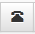 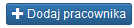 Wskaźniki pomiaru stopnia osiągnięcia założeń konkursuWskaźniki są bezpośrednio związane z wydatkami ponoszonymi w ramach projektu oraz są bezpośrednio efektem dofinansowania projektu.Projektodawca ubiegający się o dofinansowanie zobowiązany jest przedstawić we wniosku o dofinansowanie projektu wskaźniki produktu oraz wskaźniki rezultatu.Wskaźniki produktu dotyczą realizowanych działań. Produkt stanowi wszystko, co zostało uzyskane w wyniku działań współfinansowanych z EFS. Są to zarówno wytworzone dobra, jak i usługi świadczone na rzecz uczestników podczas realizacji projektu. Wskaźniki produktu w programie określone są na poziomie priorytetu inwestycyjnego lub celu szczegółowego oraz odnoszą się do osób lub podmiotów objętych wsparciem.Wskaźniki rezultatu dotyczą oczekiwanych efektów wsparcia ze środków EFS. Określają efekty zrealizowanych działań w odniesieniu do osób lub podmiotów, np. w postaci zmiany sytuacji na rynku pracy. W celu ograniczenia wpływu czynników zewnętrznych na wartość wskaźnika rezultatu, powinien on być jak najbliżej powiązany z działaniami wdrażanymi w ramach odpowiedniego priorytetu inwestycyjnego. Oznacza to, że wskaźniki rezultatu obrazują efekt wsparcia udzielonego danej osobie/podmiotowi i nie obejmują efektów dotyczących grupy uczestników/podmiotów, która nie otrzymała wsparcia. Wartości docelowe wskaźników rezultatu określane są na poziomie priorytetu inwestycyjnego lub celu szczegółowego. Wskaźniki produktu oraz wskaźniki rezultatu opisuje się w części E wniosku o dofinansowanie projektu.Wartość docelowa wskaźnika, opis sposobu pomiaru i monitorowania wskaźnika podlega ocenie. Definicja wskaźników na podstawie Wspólnej Listy Wskaźników Kluczowych 2014-2020 – EFS stanowiącej załącznik nr 2 do „Wytycznych w zakresie monitorowania postępu rzeczowego realizacji programów operacyjnych na lata  2014-2020” - wersja dokumentu pod adresem:http://www.funduszeeuropejskie.gov.pl/strony/o-funduszach/dokumenty/wytyczne-w-zakresie-monitorowania-postepu-rzeczowego-realizacji-programow-operacyjnych-na-lata-2014-2020/Przykładowe narzędzia pomiaru.Wnioskodawcy są zobligowani wykazywać we wniosku o dofinansowanie wszystkie wskaźniki dotyczące liczby osób (w tym również wskaźnik horyzontalny) w podziale na płeć. Dotyczy to zarówno wskaźników realizowanych przez Wnioskodawcę, jak i przez wszystkich partnerów.Tabela poniżej przedstawia wzór do obliczenia minimalnego poziomu wskaźnika, jaki powinien zostać osiągnięty w projekcieWskaźniki obowiązujące dla przedmiotowego konkursuDodatkowo Wnioskodawca zamieszcza następujące wskaźniki horyzontalne we wniosku o dofinansowanie projektu:W sytuacji realizacji projektu, który wpływać będzie na realizację wskaźników horyzontalnych wyszczególnionych powyżej, konieczne jest ich monitorowanie na etapie wdrażania projektu. Nie jest obligatoryjne natomiast wskazywanie wartości docelowych dla tych wskaźników na etapie przygotowywania wniosku o dofinansowanie projektu. Oznacza to, że na etapie wniosku o dofinansowanie projektu wartości docelowe tych wskaźników mogą przybrać wartość „0”. Natomiast na etapie realizacji projektu powinien zostać odnotowany faktyczny przyrost wybranego wskaźnika (w przypadku osób – w podziale na płeć). Wnioskodawca dokonuje wyboru wskaźników horyzontalnych z listy rozwijanej wskaźników produktu.Kryteria wyboru projektówIOK dokona oceny i wyboru projektów w oparciu o kryteria wyboru projektów przyjęte przez Komitet Monitorujący RPO WSL 2014-2020 i zatwierdzone przez Zarząd Województwa Śląskiego, stanowiące załącznik nr 3  do SZOOP RPO WSL 2014-2020 Kryteria wyboru projektów dla poszczególnych osi priorytetowych, działań i poddziałań.4.1 Kryteria ogólneKryteria formalneKryteria merytoryczneKryteria horyzontalne4.1.4. Kryterium negocjacyjne4.2. Kryteria szczegółowe dla Poddziałania 8.1.34.2.1 Kryteria dostępuKryteria dodatkoweProcedura weryfikacji warunków formalnych, poprawiania oczywistych omyłek oraz oceny i wyboru projektów do dofinansowania.Wybór projektów odbywa się w trybie konkursowym.Konkurs nie jest podzielony na rundy.Złożone w ramach konkursu wnioski o dofinansowanie zostaną ocenione przez KOP pod kątem spełnienia kryteriów wyboru projektów. Istnieje możliwość wycofania wniosku na każdym etapie oceny wniosku.Kryteria, na podstawie których dokonywana jest ocena znajdują się w rozdziale 4. Kryteria wyboru projektów.Ocena kryteriów poprzedzona jest etapem weryfikacji warunków formalnych wniosków. W razie stwierdzenia braków w zakresie warunków formalnych lub oczywistej omyłki we wniosku o dofinansowanie, IOK wzywa Wnioskodawcę do uzupełnienia wniosku lub poprawienia oczywistej omyłki w terminie nie krótszym niż 7 dni i nie dłuższym niż 21 dni od wysłania przedmiotowego wezwania pod rygorem pozostawienia wniosku bez rozpatrzenia. Jeśli stwierdzony brak formalny lub oczywista omyłka uniemożliwia ocenę projektu, IOK wstrzymuje jego ocenę na czas dokonania uzupełnień. W każdej innej sytuacji oceny się nie wstrzymuje. Lista braków formalnych i oczywistych omyłek, które mogą zostać uzupełnione i/lub poprawione na etapie weryfikacji warunków formalnych została wskazana w pkt 3 i 21 Słownika pojęć. Na podstawie wezwania do uzupełnienia/poprawy Wnioskodawca może dokonać jedynie zmian w zakresie wskazanym w wezwaniu. Nieuzupełnienie braku formalnego lub niepoprawienie oczywistej omyłki skutkuje pozostawieniem wniosku bez rozpatrzenia, bez możliwości wniesienia protestu. Taki sam skutek będzie miało uzupełnienie wniosku niezgodnie z wezwaniem, w tym z uchybieniem wyznaczonego terminu. Konsekwencją pozostawienia wniosku bez rozpatrzenia jest niedopuszczenie projektu do oceny.IOK może również wezwać do uzupełnienia/poprawy innych elementów wniosku niewymienionych w definicji braków formalnych wskazanej w pkt 3 Słownika pojęć, których nie dało się przewidzieć na etapie formułowania przedmiotowego regulaminu. Dodatkowo, możliwe jest skierowanie projektu do korekty drobnych błędów i uchybień w dowolnym momencie procedury oceny oraz przed podpisaniem umowy, we wskazanym przez IOK terminie.Wniosek pozostaje bez rozpatrzenia w przypadku:złożenia wniosku po terminie,złożenia wniosku w języku innym niż polski,niezłożenia wniosku w systemie LSI,nieprzesłania wniosku za pośrednictwem odpowiednich platform wskazanych w pkt 2.7.1 tj. w sytuacji, gdy wniosek został przesłany wyłącznie za pośrednictwem LSI,niezłożenia w wyznaczonym terminie uzupełnienia, o którym mowa w pkt 5 ppkt 5.5.Z uwagi na elektroniczną formę składania wniosku, IOK nie przewiduje zwrotu wniosków pozostawionych bez rozpatrzenia.Wnioski, które przeszły pozytywnie weryfikację warunków formalnych kierowane są do oceny w zakresie spełnienia kryteriów.Każdy projekt oceniany jest pod kątem spełnienia wszystkich niżej wymienionych kryteriów:ogólne formalne (zerojedynkowe) - spełnienie warunkuje otrzymanie dofinansowania,ogólne horyzontalne (zerojedynkowe) – spełnienie warunkuje otrzymanie dofinansowania,ogólne merytoryczne (zerojedynkowe) – spełnienie warunkuje otrzymanie dofinansowania,ogólne merytoryczne (punktowe) – uzyskanie określonej liczby punktów za kryterium warunkuje otrzymanie dofinansowania,szczegółowe dostępu (zerojedynkowe) (jeżeli zostały przewidziane) – spełnienie warunkuje otrzymanie dofinansowania,szczegółowe dodatkowe (punktowe) (jeżeli zostały przewidziane) - spełnienie nie warunkuje otrzymania dofinansowania;kryterium negocjacyjne (zerojedynkowe) – spełnienie warunkuje otrzymanie dofinansowania.Spełnienie kryteriów o charakterze „0-1” jest obligatoryjne (za wyjątkiem sytuacji, w której kryterium nie dotyczy wniosku i/lub Wnioskodawcy), a ich niespełnienie skutkuje negatywną oceną wniosku. W przypadku jeśli projekt nie spełni któregokolwiek z obligatoryjnych kryteriów „0-1”, projekt otrzymuje ostatecznie „0” punktów.Maksymalna liczba punktów możliwych do przyznania za spełnienie wszystkich ogólnych kryteriów merytorycznych wynosi 50 punktów. Projekt otrzymuje ocenę pozytywną, jeśli wszystkie kryteria zerojedynkowe zostały ocenione pozytywnie (albo stwierdzono, że dane kryterium nie dotyczy danego projektu) oraz wniosek otrzymał minimum 60% punktów w kryteriach ogólnych merytorycznych (minimum 30 pkt) i jednocześnie zostały spełnione wszystkie kryteria, w ramach których określono minimum punktowe.Jeżeli projekt nie spełnia co najmniej jednego z kryteriów: ogólnego formalnego lub szczegółowego dostępu i nie jest zasadne skierowanie go do wyjaśnień (poprawy/uzupełnienia) lub taka możliwość w ramach danego kryterium nie została przewidziana – zostaje on odrzucony i nie podlega dalszej ocenie w zakresie pozostałych kryteriów (ocena przerywana jest po weryfikacji wszystkich ogólnych kryteriów formalnych oraz szczegółowych kryteriów dostępu, a do Wnioskodawcy kierowane jest pismo informujące o negatywnym wyniku oceny wraz z pouczeniem o możliwości wniesienia protestu.Ocena każdego kryterium jest dokonywana przez dwóch członków KOP (za wyjątkiem kryterium negocjacyjnego). Ocena kryterium negocjacyjnego jest dokonywana przez jednego członka KOP.Jeżeli w wyniku porównania dwóch ocen nie stwierdzono znacznej rozbieżności punktowej, ocena jest ustalana na podstawie dwóch wiążących ocen.Jeżeli stwierdzono, iż występuje znaczna rozbieżność w ocenie – projekt kierowany jest do trzeciej oceny, która jest dokonywana przez członka KOP, niebiorącego udziału w pierwotnej ocenie danego wniosku.Jako znaczna rozbieżność w ocenie, skutkująca skierowaniem wniosku do trzeciej oceny, traktowana jest sytuacja, w której jeden z oceniających ocenił projekt pozytywnie lub skierował projekt do negocjacji, drugi natomiast negatywnie. Znaczna rozbieżność w ocenie jest ustalana po otrzymaniu ocen dwóch oceniających.W przypadku trzeciej oceny, ostateczny wynik jest ustalany na podstawie trzeciej oceny oraz tej, która jest z nią zbieżna w kwestii statusu (pozytywny/negatywny).Na etapie oceny formalno-merytorycznej z negocjacjami dopuszczalne jest wezwanie Wnioskodawcy do przedstawienia wyjaśnień/ uzupełnienia i/lub poprawy zapisów wniosku w celu potwierdzenia spełnienia kryterium.  Złożone przez Wnioskodawcę wyjaśnienia mogą stanowić potwierdzenie spełnienia danego kryterium, co zostanie odnotowane w karcie oceny.   Niezbędne informacje na temat oceny każdego kryterium i możliwości uzupełnienia/poprawy znajdują się w rozdziale 4 w kolumnie Opis znaczenia kryterium. Zakres uzupełnienia lub poprawy projektu:we wniosku znajdują się niespójne, niejasne, niekompletne lub sprzeczne informacje, które nie pozwalają na jednoznaczną ocenę danego kryterium,oceniający posiada wiedzę, wynikającą z powszechnie dostępnych informacji, w tym przekazywanych przez IOK w trakcie trwania naboru wniosków, która pozwoliłaby na ocenę kryterium, ale stosowne zapisy nie znalazły się we wniosku o dofinansowanie. W odniesieniu do wniosków, które oceniający skierowali do negocjacji, przeprowadza się procedurę negocjacji z Wnioskodawcami. IOK dopuszcza możliwość, że negocjacje będą prowadzone w ramach wszystkich projektów, które spełniają kryteria wyboru projektów i uzyskały wymaganą liczbę punktów oraz zostały skierowane do negocjacji w wyniku przeprowadzonej oceny.Skierowanie projektu do negocjacji nie jest jednoznaczne z rekomendowaniem wniosku do dofinansowania.W procesie ustalania warunków negocjacyjnych może brać udział także Przewodniczący KOP.Kierując projekt do negocjacji oceniający: wskazuje zakres negocjacji, podając jakie korekty należy wprowadzić w projekcie lub jakie informacje i wyjaśnienia dotyczące określonych zapisów we wniosku IOK powinna uzyskać od Wnioskodawcy w trakcie negocjacji, aby mogły zakończyć się one wynikiem pozytywnym. wyczerpująco uzasadnia swoje stanowisko,Do negocjacji nie są kierowane projekty, które nie spełniają któregokolwiek z kryteriów obligatoryjnych (tj. przynajmniej jedno z kryteriów punktowych nie otrzymało określonego minimum punktowego i/lub przynajmniej jedno z obligatoryjnych kryteriów zerojedynkowych zostało uznane za niespełnione), Formularz negocjacyjny obejmuje wszystkie kwestie wskazane przez oceniających w Kartach oceny, wskazane jako podlegające negocjacjom, związane z oceną kryteriów wyboru projektów oraz ewentualnie dodatkowe kwestie wskazane przez Przewodniczącego KOP.  IOK przed rozpoczęciem negocjacji wysyła do wszystkich Wnioskodawców informację o planowanym terminie ich rozpoczęcia i zakończenia. Wnioskodawca ma obowiązek systematycznego monitorowania skrzynki odbiorczej, wskazanej do kontaktu w ramach projektu. Proces negocjacji prowadzony jest w systemie LSI, a wskazane terminy liczone będą od daty przekazania dokumentu w systemie.Wnioskodawca po otrzymaniu Formularza negocjacyjnego ma obowiązek przedstawić w nim swoje stanowisko i odesłać go w terminie 7 dni roboczych do IOK, co jest równoznaczne z podjęciem negocjacji.  W przypadku braku odpowiedzi Projektodawcy w terminie o którym mowa w pkt. 5.34  lub w sytuacji gdy przesłane przez Projektodawcę stanowisko nie jest sformułowane w sposób jednoznaczny bądź przedstawione przez Projektodawcę wyjaśnienia są niewystarczające, przesyłany jest do Wnioskodawcy Formularz negocjacyjny ze stanowiskiem IOK w zakresie kwestii będących przedmiotem negocjacji. Przewodniczący KOP może przyjąć (w całości lub w części) lub odrzucić (w całości lub w części) stanowisko Wnioskodawcy  wskazane w Formularzu negocjacyjnym.W przypadku przyjęcia warunków negocjacji Wnioskodawca jest zobowiązany do dostarczenia skorygowanego wniosku w terminie wskazanym przez IOK.Skorygowanie wniosku nie skutkuje przywróceniem punktów, które zostały odjęte na etapie oceny.Proces negocjacji kończy ocena zerojedynkowego kryterium  negocjacyjnego, w ramach którego weryfikowane jest czy projekt spełnia warunki postawione przez oceniających lub Przewodniczącego KOP. Przedmiotowe kryterium jest oceniane przez Sekretarza KOP lub innego członka KOP. Jeżeli w efekcie negocjacji :do wniosku nie zostaną wprowadzone korekty wskazane przez oceniających lub przez Przewodniczącego KOP lub inne zmiany wynikające z ustaleń dokonanych podczas negocjacji lub KOP nie uzyska od Wnioskodawcy informacji i wyjaśnień dotyczących określonych zapisów we wniosku lub przekazane wyjaśnienia/informacje nie zostaną zaakceptowane przez KOP lubdo wniosku zostały wprowadzone inne zmiany niż wynikające z kart oceny projektu lub uwag Przewodniczącego KOP lub ustaleń wynikających z procesu negocjacji  negocjacje kończą się wynikiem negatywnym, co oznacza niespełnienie zerojedynkowego kryterium wyboru projektów określonego w zakresie spełnienia warunków postawionych przez oceniających lub Przewodniczącego KOP. Projekt ten umieszczony jest na liście ocenionych projektów z liczbą punktów wynoszącą 0.Na podstawie wyników oceny wszystkich projektów tworzona jest Lista ocenionych projektów. O kolejności projektów na liście decyduje liczba punktów, jaką projekt uzyskał w toku całego procesu oceny.Rozstrzygnięcie konkursuW ramach konkursu zostaną utworzone 4 listy ocenionych projektów odpowiednio dla każdego subregionu, dla którego przeznaczono osobną pulę środków na dofinansowanie projektów. Zarząd Województwa rozstrzyga konkurs, zatwierdzając listy ocenionych projektów, zgodnie z  art. 45 ust. 6 ustawy wdrożeniowej.W przypadku niewykorzystania środków w ramach danej puli, mogą one zostać przesunięte na dofinansowanie projektów w ramach innej puli, o ile pozwolą na dofinansowanie projektów, które spełniły kryteria wyboru projektów i uzyskały wymaganą liczbę punktów. Decyzję w tej sprawie podejmuje Zarząd Województwa.Informacja o projektach wybranych do dofinansowania jest upubliczniana w formie odrębnych list, które właściwa instytucja zamieszcza na swojej stronie internetowej oraz na portalu nie później niż 7 dni od dnia rozstrzygnięcia konkursu. Listy te będą różniły się od list, o których mowa powyżej. W przypadku, gdy o wyborze do dofinansowania decyduje liczba uzyskanych punktów, na listach takich uwzględnione będą wszystkie projekty, które spełniły kryteria i uzyskały wymaganą liczbę punktów (z wyróżnieniem projektów wybranych do dofinansowania), natomiast nie będą one obejmować tych projektów, które brały udział w konkursie, ale nie uzyskały wymaganej liczby punktów lub nie spełniły kryteriów wyboru projektów. IOK przekazuje niezwłocznie Projektodawcy pisemną informację o zakończeniu oceny jego projektu, która zawiera co najmniej wyniki oceny jego projektu  wraz z uzasadnieniem oceny i podaniem punktacji otrzymanej przez projekt lub informację o spełnieniu albo niespełnieniu kryteriów wyboru projektów.W przypadku negatywnej oceny projektu wybieranego w trybie konkursowym, o której mowa w art. 53 ust 2 ustawy wdrożeniowej, Wnioskodawcy przysługuje prawo wniesienia protestu zgodnie z art. 53 ust. 1 wskazanej ustawy, w celu ponownego sprawdzenia złożonego wniosku w zakresie spełnienia kryteriów wyboru projektów, na zasadach określonych w rozdziale nr 5.2  Procedura odwoławcza.Po zatwierdzeniu przez IOK ostatecznej wersji wniosku oraz wszystkich wymaganych załączników do umowy wymienionych w Rozdziale 8 Umowa o dofinansowanie, IOK podpisuje z Projektodawcą umowę o dofinansowanie, według jednego ze wzorów stanowiących załączniki do niniejszego Regulaminu.Zgodnie z niżej przedstawionym schematem procesu oceny wniosków IOK określa orientacyjny termin rozstrzygnięcia konkursu oraz zakończenia oceny wniosków na miesiąc maj 2020 r. przy założeniu, że ocenie będzie podlegać więcej niż 40 wniosków. Schemat procesu oceny wniosków.Procedura odwoławczaW przypadku negatywnej oceny projektu, o której mowa w art. 53 ust. 2 ustawy wdrożeniowej, Wnioskodawcy przysługuje prawo wniesienia protestu zgodnie z art. 53 ust. 1 wskazanej ustawy, w celu ponownego sprawdzenia złożonego wniosku w zakresie spełnienia kryteriów wyboru projektów, na zasadach określonych szczegółowo w rozdziale 15 ww. ustawy.Negatywną oceną jest ocena w zakresie spełniania przez projekt kryteriów wyboru projektów, w ramach której projekt nie uzyskał wymaganej liczby punktów lub nie spełnił kryteriów wyboru projektów, na skutek czego nie może być wybrany do dofinansowania albo skierowany do kolejnego etapu oceny lub projekt uzyskał wymaganą liczbę punktów lub spełnił kryteria wyboru projektów, jednak kwota przeznaczona na dofinansowanie projektów w konkursie nie wystarcza na wybranie go do dofinansowania. W przypadku gdy kwota przeznaczona na dofinansowanie projektów w konkursie nie wystarcza na wybranie projektu do dofinansowania, okoliczność ta nie może stanowić wyłącznej przesłanki wniesienia protestu.Wnioskodawca może wnieść protest w terminie 14 dni od dnia doręczenia pisemnej informacji o zakończeniu oceny projektu i jej wyniku wraz z uzasadnieniem oceny i podaniem liczby punktów otrzymanych przez projekt lub informacji o spełnieniu albo niespełnieniu kryteriów wyboru projektów, zgodnie z zawartym w informacji pouczeniem, bezpośrednio do IZ RPO WSL.  Protest jest rozpatrywany przez IZ RPO WSL.     Protest wnoszony jest w formie pisemnej:a) osobiście w Kancelarii Ogólnej Urzędu Marszałkowskiego Województwa Śląskiego (pokój nr 164, parter) albob) za pośrednictwem operatora pocztowego na adres:Urząd Marszałkowski Województwa ŚląskiegoWydział Rozwoju Regionalnegoul. Ligonia 46, 40-037 KatowicePonadto protest może zostać wniesiony elektronicznie w ww. terminie bezpośrednio do IZ RPO WSL - za pomocą platform elektronicznych e-Usług Publicznych FINN 8 SQL PeUP SEKAP/ePUAP.Za pośrednictwem platform SEKAP i ePUAP można przekazywać korespondencję dotyczącą projektów z wykorzystaniem usługi:-  „Korespondencja w sprawie projektu złożonego w ramach konkursu/naboru finansowanego ze środków Europejskiego Funduszu Społecznego (dot. platformy SEKAP) lub usługi - „Złożenie protestu dotyczącego wniosku o dofinansowanie projektu ze środków Europejskiego Funduszu Społecznego (dot. platformy SEKAP);albo- pismo ogólne do podmiotu publicznego (dot. platformy ePUAP).Forma i sposób komunikacji między Wnioskodawcą a IZ RPO WSL  została doprecyzowana w rozdz. 10 niniejszego Regulaminu. Za protest złożony w wersji elektronicznej uznaje się przesłanie go do IZ RPO WSL za pomocą platformy SEKAP/ePUAP, podpisanego przy pomocy jednego z trzech sposobów: bezpiecznego podpisu złożonego przy pomocy klucza weryfikowanego certyfikatem kwalifikowanym, podpisu złożonego przy pomocy klucza weryfikowanego certyfikatem CC SEKAP, podpisu złożonego przy użyciu Profilu Zaufanego ePUAP przez Wnioskodawcę lub właściwe osoby upoważnione do jego reprezentacji.Wymogi formalne protestu określa art. 54 ust. 2 ustawy wdrożeniowej. W ramach złożonego protestu Wnioskodawca jest zobowiązany do wskazania konkretnych kryteriów wyboru projektów, z których oceną Wnioskodawca się nie zgadza, wraz z uzasadnieniem swojego stanowiska. Wskazując zarzuty o charakterze proceduralnym, Wnioskodawca powinien wykazać, jaki wpływ na ocenę projektu miało naruszenie zasad postępowania konkursowego. W przypadku, gdy zdaniem Wnioskodawcy ocena została przeprowadzona niezgodnie z więcej niż jednym kryterium oceny, wszystkie te kryteria należy wskazać w jednym proteście. Wszystkie zarzuty Wnioskodawcy, dotyczące danego etapu oceny, muszą zostać ujęte w jednym proteście. Nie dopuszcza się możliwości kwestionowania w ramach protestu zasadności kryteriów oceny. Rozszerzenie zakresu przedmiotowego protestu przez Wnioskodawcę w trakcie postępowania odwoławczego jest niedopuszczalne. W takim przypadku w ramach rozpatrzenia zostaną ujęte zarzuty przedstawione w pierwotnie złożonym proteście.Na etapie wnoszenia/ rozstrzygania protestu, Wnioskodawca nie może składać dodatkowych dokumentów/podawać informacji, których nie dołączył/przedstawił  w trakcie oceny projektu, a które mogłyby rzutować na jej wynik.Protest pozostawia się bez rozpatrzenia, jeżeli pomimo prawidłowego pouczenia zawartego w piśmie informującym o negatywnej ocenie projektu, zostanie wniesiony po terminie, przez podmiot wykluczony z możliwości otrzymania dofinansowania, a także w przypadku braku wskazania kryteriów wyboru projektów, z których oceną Wnioskodawca się nie zgadza wraz z uzasadnieniem.Wnioskodawca może wycofać protest do czasu zakończenia rozpatrywania protestu, na zasadach określonych w art. 54a ustawy wdrożeniowej. W przypadku wycofania protestu ponowne jego wniesienie jest niedopuszczalne. Nie jest również wówczas możliwe wniesienie skargi do sądu administracyjnego.W przypadku nieuwzględnienia protestu, negatywnej ponownej oceny projektu lub pozostawienia protestu bez rozpatrzenia, w tym w przypadku, o którym mowa w art. 66 ust. 2 pkt 1 ustawy wdrożeniowej, Wnioskodawca może w tym zakresie wnieść skargę do sądu administracyjnego.Rozstrzygnięcia zapadające w procedurze odwoławczej nie skutkują unieważnieniem decyzji o wyborze do dofinansowania innych projektów (chociażby z tego powodu, że finansowanie projektów wybranych w wyniku procedury odwoławczej nie następuje ze środków rozdysponowanych w konkursie).Do procedury odwoławczej nie stosuje się przepisów ustawy z dnia 14 czerwca 1960 r. – Kodeks postępowania administracyjnego, z wyjątkiem przepisów art. 57 dotyczących doręczeń i sposobu obliczania terminów, jak również art. 24 §  1 dotyczących wyłączenia pracownika od udziału w postępowaniu w sprawie. W sprawach nieuregulowanych w niniejszym Regulaminie obowiązują zapisy rozdziału 15 ww. ustawy wdrożeniowej.Kwalifikowalność wydatków w ramach konkursuUjednolicone warunki i procedury dotyczące kwalifikowalności wydatków są określone w Wytycznych w zakresie kwalifikowalności wydatków w ramach Europejskiego Funduszu Rozwoju Regionalnego, Europejskiego Funduszu Społecznego oraz Funduszu Spójności na lata 2014-2020 z dnia 22.08.2019 r., obowiązujących od 09.09.2019 r.Okres kwalifikowania wydatkówPoczątkiem okresu kwalifikowalności wydatków jest 1 stycznia 2014 r. W przypadku projektów rozpoczętych przed początkową datą kwalifikowalności wydatków, do współfinansowania kwalifikują się jedynie wydatki faktycznie poniesione od tej daty. Wydatki poniesione wcześniej nie stanowią wydatku kwalifikowalnego.Końcową datą kwalifikowalności wydatków jest 31 grudnia 2023 r.Okres kwalifikowalności wydatków w ramach danego projektu określony jest w umowie o dofinansowanie, przy czym okres ten nie może wykraczać poza daty graniczne określone w pkt 6.1.1. oraz pkt 6.1.2.Okres kwalifikowalności wydatków w ramach projektu może przypadać na okres przed podpisaniem umowy o dofinansowanie, jednak nie wcześniej niż wskazuje data określona w pkt 6.1.1. Wydatki poniesione przed podpisaniem umowy o dofinansowanie mogą zostać uznane za kwalifikowalne wyłącznie w przypadku spełnienia warunków kwalifikowalności określonych w Wytycznych i umowie o dofinansowanie.Początkowa i końcowa data kwalifikowalności wydatków określona w umowie
o dofinansowanie może zostać zmieniona w uzasadnionym przypadku, na wniosek beneficjenta, za zgodą  IZ RPO WSL 2014-2020 będącej stroną umowy, na warunkach określonych w umowie o dofinansowanie.Możliwe jest ponoszenie wydatków po okresie kwalifikowalności wydatków określonym w umowie o dofinansowanie, pod warunkiem, że wydatki te odnoszą się do okresu realizacji projektu, zostaną poniesione do 31 grudnia 2023 r. oraz zostaną uwzględnione we wniosku o płatność końcową. W takim przypadku wydatki te mogą zostać uznane za kwalifikowalne, o ile spełniają pozostałe warunki kwalifikowalności określone w Wytycznych.Do współfinansowania ze środków UE nie można przedłożyć projektu, który został fizycznie ukończony lub w pełni zrealizowany przed przedłożeniem IZ RPO  WSL 2014-2020 wniosku o dofinansowanie, niezależnie od tego, czy wszystkie dotyczące tego projektu płatności zostały przez beneficjenta dokonane – z zastrzeżeniem zasad określonych dla pomocy publicznej. Przez projekt ukończony/zrealizowany należy rozumieć projekt, dla którego przed dniem złożenia wniosku o dofinansowanie nastąpił odbiór ostatnich robót, dostaw lub usług przewidzianych do realizacji w jego zakresie rzeczowym.W przypadku, gdy ze względu na specyfikę projektu Wnioskodawca rozpoczyna  realizację projektu na własne ryzyko przed podpisaniem umowy o dofinansowanie musi upublicznić zapytanie ofertowe zgodnie z zasadą konkurencyjności w Bazie Konkurencyjności Funduszy Europejskich dostępnej pod adresem: https://bazakonkurencyjnosci.funduszeeuropejskie.gov.pl/Aby opublikować ogłoszenie, należy wcześniej zarejestrować się: Zaloguj się → Zarejestruj się → Jestem Wnioskodawcą.Informacja dotycząca Bazy Konkurencyjności Funduszy Europejskich dostępna jest również na stronie:http://rpo.slaskie.pl/czytaj/publikacja_zapytan_ofertowych_w_bazie_konkurencyjnosci_przed_podpisaniem_umowy.Wydatek niekwalifikowalnyWydatkiem niekwalifikowalnym jest każdy wydatek lub koszt poniesiony, który nie spełnia warunków określonych w Wytycznych w zakresie kwalifikowalności wydatków. Pełny katalog  wydatków niekwalifikowalnych został wskazany w rozdziale 6.3, pkt 1 powyższych Wytycznych. Wydatki ponoszone zgodnie z zasadą uczciwej konkurencjiBeneficjent jest zobowiązany do stosowania zapisów dotyczących zamówień udzielanych w ramach projektów zgodnie z rozdziałem 6.5 Wytycznych 
w zakresie kwalifikowalności wydatków w ramach Europejskiego Funduszu Rozwoju Regionalnego, Europejskiego Funduszu Społecznego oraz Funduszu Spójności na lata 2014-2020. Aspekty społeczneInformacja  dotycząca  aspektów  społecznych,  w  tym  sposobu  ich ujmowania w  realizowanych  zamówieniach,  została  ujęta w podręczniku opracowanym przez Urząd Zamówień Publicznych, dostępnym pod adresem: https://www.uzp.gov.pl/__data/assets/pdf_file/0021/30279/Aspekty_spoleczne_w_zamowieniach_publicznych_Podrecznik_Wydanie_II.pd.Środki unijne mają na celu m.in. realizację strategii na rzecz inteligentnego, zrównoważonego wzrostu sprzyjającego włączeniu społecznemu. Cele te są realizowane poprzez wydatkowanie środków w sposób zapewniający tworzenie m.in. wysokiej jakości miejsc pracy, czy ochronę środowiska. IOK zachęca do uwzględniania aspektów środowiskowych lub społecznych przy realizacji zamówień zgodnie z Pzp albo zasadą konkurencyjności.Wkład własnyWkład własny to środki finansowe lub wkład niepieniężny zabezpieczone przez Beneficjenta, które zostaną przeznaczone na pokrycie wydatków kwalifikowalnych i nie zostaną Beneficjentowi przekazane w formie dofinansowania. Wartość wkładu własnego stanowi różnicę między kwotą wydatków kwalifikowalnych a kwotą dofinansowania przekazaną Beneficjentowi, zgodnie z poziomem  dofinansowania dla projektu, rozumianą jako procent dofinansowania wydatków kwalifikowalnych.Wkład własny wnoszony przez beneficjenta, na rzecz projektu, w postaci nieruchomości, urządzeń, materiałów (surowców), wartości niematerialnych i  prawnych, ekspertyz lub nieodpłatnej pracy wykonywanej przez wolontariuszy stanowi wkład niepieniężny i jest  wydatkiem kwalifikowalnym
z zastrzeżeniem zakazu podwójnego finansowania tj. rozdz. 6.10 pkt 3 Wytycznych.Wartość wkładu niepieniężnego musi być należycie potwierdzona dokumentami o wartości dowodowej równoważnej fakturom, nie powinna przekraczać kosztów ogólnie przyjętych na danym rynku - dotyczy to również  przypadku udostępnienia nieruchomości. W przypadku wykorzystania środków trwałych na rzecz projektu, ich wartość określana jest proporcjonalnie do zakresu ich wykorzystania w projekcie.  Wydatki poniesione na wycenę wkładu niepieniężnego są  kwalifikowalne.W przypadku nieodpłatnej pracy wykonywanej przez wolontariuszy, powinny zostać spełnione łącznie następujące warunki:wolontariusz musi być świadomy charakteru swojego udziału w realizacji projektu (tzn. świadomy nieodpłatnego udziału),należy zdefiniować rodzaj wykonywanej przez wolontariusza nieodpłatnej pracy (określić jego stanowisko w projekcie); zadania wykonywane i wykazywane przez wolontariusza muszą być zgodne z tytułem jego nieodpłatnej pracy (stanowiska),wartość wkładu niepieniężnego w przypadku nieodpłatnej pracy wykonywanej przez wolontariusza określa się z uwzględnieniem ilości czasu poświęconego na jej wykonanie oraz średniej wysokości wynagrodzenia (wg stawki godzinowej lub dziennej) za dany rodzaj pracy obowiązującej u danego pracodawcy lub w danym regionie (wyliczonej np. w oparciu o dane GUS), lub płacy minimalnej określonej na podstawie obowiązujących przepisów, w zależności od zapisów wniosku o dofinansowanie projektu.wycena nieodpłatnej dobrowolnej pracy może uwzględniać wszystkie koszty, które zostałyby poniesione w przypadku jej odpłatnego wykonywania przez podmiot działający na zasadach rynkowych; wycena uwzględnia zatem koszt składek na ubezpieczenia społeczne oraz wszystkie pozostałe koszty wynikające z charakteru danego świadczenia; koszt podróży służbowych i diet albo innych niezbędnych kosztów ponoszonych przez wolontariusza związanych z wykonywaniem świadczeń na rzecz beneficjenta, o ile spełnione zostaną warunki określone w podrozdziale 6.15 Wytycznych w zakresie kwalifikowalności wydatków, wycena wykonywanego świadczenia przez wolontariusza może być przedmiotem odrębnej kontroli i oceny.W przypadku wniesienia wkładu niepieniężnego do projektu, współfinansowanie z EFS oraz innych środków publicznych (krajowych) nie będących wkładem własnym Wnioskodawcy, nie może przekroczyć wartości całkowitych wydatków kwalifikowalnych pomniejszonych o wartość wkładu niepieniężnego.W ramach wkładu własnego, kwalifikowalne są również dodatki lub wynagrodzenia wypłacane przez stronę trzecią na rzecz uczestników danego projektu, np. wkład wnoszony przez pracodawcę w przypadku szkoleń dla przedsiębiorców w formie wynagrodzenia pracownika skierowanego na szkolenie i poświadczone beneficjentowi poniesione zgodnie z przepisami krajowymi, z uwzględnieniem ustawy o rachunkowości. Wysokość wkładu musi wynikać z dokumentacji księgowej podmiotu wypłacającego i powinna odnosić się do okresu, w którym uczestnik uczestniczy w projekcie i może podlegać kontroli.Wkład ten, rozliczany jest na podstawie oświadczenia składanego przez podmioty wypłacające, pozwalającego na identyfikację poszczególnych uczestników projektu oraz wysokości wkładu w odniesieniu do każdego z nich.Wkład własny lub jego część nie może być wniesiony w ramach kosztów pośrednich. Powyższe nie dotyczy projektów rozliczanych z zastosowaniem kwot ryczałtowych.Co do zasady o zakwalifikowaniu źródła pochodzenia wkładu własnego (publiczny/prywatny) decyduje status prawny beneficjenta/partnera (w przypadku projektów partnerskich).W przypadku, gdy beneficjent będący jednostką sektora finansów publicznych jest zobowiązany do wniesienia wkładu własnego, należy zakwalifikować go jako wkład publiczny. W związku z powyższym wniesiony przez projektodawcę wkład własny należy rozpatrywać w oparciu o formę organizacyjno-prawną podmiotu wnoszącego wkład.Podatek od towarów i usług (VAT)Podatek od towarów i usług (VAT) może być uznany za wydatek kwalifikowalny tylko wtedy, gdy beneficjent albo inny podmiot zaangażowany w projekt nie ma prawnej możliwości odzyskania podatku VAT.Oznacza to, iż zapłacony VAT może być uznany za wydatek kwalifikowalny wyłącznie wówczas, gdy beneficjentowi ani żadnemu innemu podmiotowi zaangażowanemu w projekt oraz wykorzystującemu do działalności opodatkowanej produkty będące efektem realizacji projektu, zarówno w fazie realizacyjnej jak i operacyjnej, zgodnie z obowiązującym prawodawstwem krajowym, nie przysługuje prawo (tzn. brak jest prawnych możliwości) do obniżenia kwoty podatku należnego o kwotę podatku naliczonego lub ubiegania się o zwrot VAT. Posiadanie wyżej wymienionego prawa (potencjalnej prawnej możliwości) wyklucza uznanie wydatku za kwalifikowalny, nawet jeśli faktycznie zwrot nie nastąpił, np. ze względu na niepodjęcie przez podmiot czynności zmierzających do realizacji tego prawa.Wnioskodawca, który uzna VAT za wydatek kwalifikowalny jest zobowiązany do przedstawienia w treści wniosku o dofinansowanie szczegółowego uzasadnienia zawierającego podstawę prawną wskazującą na brak możliwości obniżenia VAT należnego VAT naliczony zarówno na dzień sporządzania wniosku o dofinansowanie, jak również mając na uwadze planowany sposób wykorzystania w przyszłości (w okresie realizacji projektu oraz w okresie trwałości projektu) majątku wytworzonego w związku z realizacją projektu.Beneficjenci, którzy zaliczą VAT do wydatków kwalifikowalnych, będą zobowiązani wykazać we wniosku o dofinansowanie „Oświadczenie o kwalifikowalności VAT”, składające się z części, w której beneficjent oświadcza, iż w chwili składania wniosku o dofinansowanie nie może odzyskać w żaden sposób poniesionego kosztu VAT, którego wysokość została określona w odpowiednim punkcie wniosku o dofinansowanie (fakt ten decyduje o kwalifikowalności VAT) oraz zobowiązuje się do zwrotu zrefundowanej części VAT jeżeli zaistnieją przesłanki umożliwiające odzyskanie tego podatku przez beneficjenta.Podstawowe warunki i procedury konstruowania budżetuW ramach projektów współfinansowanych z EFS, koszty projektu są przedstawiane we wniosku o dofinansowanie, w formie budżetu zadaniowego z podziałem na zadania merytoryczne w ramach kosztów bezpośrednich oraz koszty pośrednie.Koszty bezpośrednie powinny być oszacowane należycie, racjonalne i efektywne, zgodnie z procedurami określonymi w Wytycznych, z uwzględnieniem stawek rynkowych zgodnie z załącznikiem nr 7 Wykaz dopuszczalnych stawek dla towarów i usług „Taryfikator”.W budżecie projektu Wnioskodawca wskazuje i uzasadnia źródła finansowania wykazując racjonalność i efektywność wydatków oraz brak podwójnego finansowania.Prawidłowy montaż tabeli D. 2.- podział środków dla konkursu.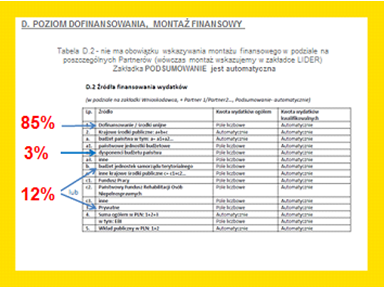 We wniosku o dofinansowanie Wnioskodawca wskazuje formę zaangażowania i szacunkowy wymiar czasu pracy personelu projektu niezbędnego do realizacji zadań merytorycznych (etat/liczba godzin) co stanowi podstawę do oceny kwalifikowalności wydatków personelu projektu na etapie wyboru projektu oraz w trakcie jego realizacji.Beneficjent wykazuje we wniosku o dofinansowanie swój potencjał kadrowy, o ile go posiada, przy czym jako potencjał kadrowy rozumie się powiązane z beneficjentem osoby, które zostaną zaangażowane w realizację projektu, w szczególności osoby zatrudnione na podstawie stosunku pracy, które Wnioskodawca oddeleguje do realizacji projektu.Jeżeli jest wymagany wkład własny, jest on wykazywany we wniosku o dofinansowanie. Formę wniesienia wkładu własnego określa beneficjent.Przy rozliczaniu poniesionych wydatków nie jest możliwe przekroczenie łącznej kwoty wydatków kwalifikowalnych w ramach projektu, wynikającej z zatwierdzonego wniosku o dofinansowanie projektu. Ponadto Wnioskodawcę obowiązują limity wydatków wskazane w odniesieniu do każdego zadania w budżecie projektu w zatwierdzonym wniosku o dofinansowanie, przy czym poniesione wydatki nie muszą być zgodne ze szczegółowym budżetem projektu zawartym w zatwierdzonym wniosku o dofinansowanie. IOK rozlicza Wnioskodawcę ze zrealizowanych zadań w ramach projektu.Dopuszczalne jest dokonywanie przesunięć w budżecie projektu określonym w zatwierdzonym na etapie podpisania umowy o dofinansowanie wniosku o dofinansowanie projektu, w oparciu o zasady określone w umowie o dofinansowanie projektu.Niekwalifikowalne są wydatki na działania świadomościowe (m.in. kampanie informacyjno-promocyjne i różne działania upowszechniające) chyba, że wynikają z zatwierdzonego w PO typu projektu (nie dotyczy działań ujętych w kosztach pośrednich projektu).Koszty pośrednieKoszty pośrednie stanowią koszty administracyjne związane z obsługą  projektu, w szczególności:koszty koordynatora lub kierownika projektu oraz innego personelu bezpośrednio zaangażowanego w zarządzanie, rozliczanie, monitorowanie projektu lub prowadzenie innych działań administracyjnych w projekcie, w tym w szczególności koszty wynagrodzenia tych osób, ich delegacji służbowych i szkoleń oraz koszty związane z wdrażaniem polityki równych szans przez te osoby,koszty zarządu (koszty wynagrodzenia osób uprawnionych do reprezentowania jednostki, których  zakresy czynności nie są przypisane wyłącznie do projektu, np. kierownik jednostki)koszty personelu obsługowego (obsługa kadrowa, finansowa, administracyjna, sekretariat, kancelaria, obsługa prawna, w tym ta dotycząca zamówień) na potrzeby funkcjonowania jednostki,koszty obsługi księgowej (koszty wynagrodzenia osób księgujących wydatki w projekcie, w tym koszty zlecenia prowadzenia obsługi księgowej projektu biuru rachunkowemu), koszty  utrzymania  powierzchni  biurowych  (czynsz, najem, opłaty administracyjne) związanych z obsługą administracyjną projektu,wydatki związane z otworzeniem lub prowadzeniem wyodrębnionego na rzecz projektu subkonta na rachunku bankowym lub odrębnego rachunku bankowego,działania informacyjno-promocyjne projektu (np. zakup materiałów promocyjnych i informacyjnych, zakup ogłoszeń prasowych, utworzenie i prowadzenie strony internetowej o projekcie, oznakowanie projektu, plakaty, ulotki itp.),amortyzacja, najem lub zakup aktywów (środków trwałych i wartości niematerialnych  i prawnych) używanych na potrzeby osób, o których mowa w lit. a - d,opłaty za energię elektryczną, cieplną, gazową i wodę, opłaty przesyłowe, opłaty za odprowadzanie ścieków w zakresie związanym z obsługą administracyjną projektu,koszty usług pocztowych, telefonicznych, internetowych, kurierskich związanych z obsługą administracyjną projektu,koszty biurowe związane z obsługą administracyjną projektu (np. zakup materiałów biurowych i artykułów piśmienniczych, koszty usług powielania dokumentów),koszty zabezpieczenia prawidłowej realizacji umowy,koszty ubezpieczeń majątkowych.W ramach kosztów pośrednich nie są wykazywane wydatki objęte cross-financingiem.Niedopuszczalna jest sytuacja, w której koszty pośrednie zostaną wykazane w ramach kosztów bezpośrednich. IOK na etapie wyboru projektu weryfikuje, czy w ramach zadań określonych w budżecie projektu (w kosztach bezpośrednich) nie zostały wykazane koszty, które stanowią koszty pośrednie. Dodatkowo, na etapie realizacji projektu, IZ RPO WSL 2014-2020 weryfikuje, czy w zestawieniu poniesionych wydatków bezpośrednich załączanym do wniosku o płatność, nie zostały wykazane wydatki pośrednie.Koszty pośrednie rozliczane są wyłącznie z wykorzystaniem następujących stawek ryczałtowych:25% kosztów bezpośrednich – w przypadku projektów o wartości kosztów bezpośrednich do 830 000,00  PLN włącznie,20% kosztów bezpośrednich – w przypadku projektów o wartości kosztów bezpośrednich powyżej 830 000,00  PLN do 1 740 000,00  PLN włącznie,15% kosztów bezpośrednich – w przypadku projektów o wartości kosztów bezpośrednich powyżej 1 740 000,00  PLN do 4 550 000,00 PLN włącznie,10% kosztów bezpośrednich – w przypadku projektów o wartości kosztów bezpośrednich przekraczających  4 550 000,00 PLN.Pozostałe uproszczone metody rozliczania wydatkówW projektach, których wartość wkładu publicznego (środków publicznych) nie przekracza wyrażonej w PLN równowartości 100 000,00 EURO, (kurs Euro obowiązujący na dzień ogłoszenia konkursu/naboru wynosi 4,2912 PLN) stosowanie jednej z niżej wymienionych uproszczonych metod rozliczania wydatków jest obligatoryjne.Za pomocą uproszczonych metod rozliczania wydatków rozliczane będą projekty do 429 120,00 PLN wartości wkładu publicznego. Do uproszczonych metod rozliczania wydatków należą: stawki jednostkowekwoty ryczałtoweW ramach przedmiotowego konkursu IOK nie dopuszcza możliwości stosowania stawek jednostkowych.Kwotą ryczałtową jest kwota uzgodniona za wykonanie określonego w projekcie zadania na etapie zatwierdzenia wniosku o dofinansowanie projektu. Jedno zadanie stanowi jedną kwotę ryczałtową.W przypadku projektów rozliczanych z zastosowaniem kwot ryczałtowych, IZ RPO WSL 2014-2020 nie dopuszcza możliwości rozliczana kwotami ryczałtowymi jedynie części zadań w ramach projektu, natomiast pozostałych zadań na podstawie rzeczywiście poniesionych wydatków.Do każdej kwoty ryczałtowej należy przypisać odpowiednie wskaźniki z części E wniosku (wszystkie wskaźniki z części E muszą zostać rozpisane w ramach kwot ryczałtowych, w takim samym brzmieniu, bez modyfikowania nazwy wskaźnika). Ponadto, jeśli wskaźniki z części E są niewystarczające do pomiaru realizacji działań w ramach każdej kwoty ryczałtowej, należy określić dodatkowe wskaźniki dla kwoty ryczałtowej. Osiągnięcie wyznaczonych wartości docelowych wskaźników będzie stanowić podstawę do kwalifikowania wydatków objętych daną kwotą ryczałtową i w związku z tym uznania tej kwoty.Wydatki rozliczane uproszczoną metodą są traktowane jako wydatki poniesione. Nie ma obowiązku zbierania ani opisywania dokumentów księgowych w ramach projektu na potwierdzenie ich poniesienia, jednak IZ RPO WSL 2014-2020 będąca stroną umowy uzgadnia z Wnioskodawcą warunki kwalifikowalności kosztów, w szczególności ustala dokumentację, potwierdzającą wykonanie rezultatów, produktów lub zrealizowanie działań zgodnie z zatwierdzonym wnioskiem o dofinansowanie projektu. Weryfikacja wydatków zadeklarowanych według uproszczonych metod dokonywana jest w oparciu o faktyczny postęp realizacji projektu i osiągnięte wskaźniki produktu i rezultatu.W przypadku niezrealizowania założonych w umowie o dofinansowanie wskaźników produktu lub rezultatu, płatności powinny ulec odpowiedniemu obniżeniu. W przypadku kwot ryczałtowych – w razie niezrealizowania w pełni wskaźników produktu lub rezultatu objętych kwotą ryczałtową, dana kwota jest uznana jako niekwalifikowalna (rozliczenie w systemie „spełnia - nie spełnia).Przykładowe dokumenty, będące podstawą oceny realizacji zadań to:dla wskaźników produktu:wniosek wraz z wpisem do rejestru żłobków i klubów dziecięcych (ewentualna zmiana wniosku);- lista uczestników (opiekunów) opiekujących się dziećmi w wieku do lat 3 objętych wsparciem w programie;- poświadczone przez Beneficjenta zestawienie zbiorcze z danymi osób opiekujących się dziećmi w wieku do 3 lat objętych wsparciem w  programie;dla wskaźników rezultatu:- zaświadczenie od pracodawcy o zatrudnieniu osoby, która powróciła na rynek pracy po przerwie związanej z urodzeniem/wychowaniem dziecka;
- lista uczestników (opiekunów) sporządzona na podstawie przedłożonych zaświadczeń od pracodawcy.- zaświadczenie o zatrudnieniu wystawione przez pracodawców;
- oświadczenie o aktywnym poszukiwaniu pracy;- potwierdzenie rejestracji w publicznych służbach zatrudnienia;
- lista uczestników (opiekunów) sporządzona na podstawie przedłożonych zaświadczeń od pracodawcy o rozpoczęciu pracy/oświadczeń o aktywnym poszukiwaniu pracy/potwierdzeń rejestracji w publicznych służbach zatrudnienia.dla wskaźnika horyzontalnego, który jako jedyny może wystąpić 
w projekcie, w zależności od jego specyfiki tj. Liczba obiektów dostosowanych do osób z niepełnosprawnościami : oświadczenie wskazujące na liczbę obiektów dostosowanych do osób z niepełnosprawnościami i rodzaj wprowadzonych usprawnień dla ON.Wskazany wyżej katalog nie jest zamknięty. Projektodawca ma możliwość wskazania innych narzędzi.Jednocześnie stosowanie kwot ryczałtowych wyliczonych w oparciu o szczegółowy budżet projektu określony przez Wnioskodawcę w projektach o wartości wkładu publicznego (środków publicznych) przekraczającej wyrażonej w PLN równowartości 100.000 EUR nie jest możliwe. Środki trwałe oraz wartości niematerialne i prawneŚrodki trwałe zgodnie z art. 3 ust. 1 pkt 15 ustawy z dnia 29 września 1994 r. o rachunkowości, z zastrzeżeniem inwestycji, o których mowa w art. 3 ust 1 pkt 17 tej ustawy, są to rzeczowe aktywa trwałe i zrównane z nimi, o przewidywanym okresie ekonomicznej użyteczności dłuższym niż rok, kompletne, zdatne do użytku i przeznaczone na potrzeby jednostki organizacyjnej; zalicza się do nich w szczególności: nieruchomości – w tym grunty, prawo użytkowania wieczystego gruntu, budowle i budynki, a także będące odrębną własnością lokale, spółdzielcze własnościowe prawo do lokalu mieszkalnego oraz spółdzielcze prawo do lokalu użytkowego, maszyny, urządzenia, środki transportu i inne rzeczy, ulepszenia w obcych środkach trwałych, inwentarz żywy. Wartości  niematerialne i prawne – o których mowa w art. 3 ust. 1 pkt 14 ustawy z dnia 29 września 1994 r. o rachunkowości z zastrzeżeniem inwestycji, o których mowa w art. 3 ust. 1 pkt 17 tej ustawy, nabyte przez jednostkę, zaliczane do aktywów trwałych, prawa majątkowe nadające się do gospodarczego wykorzystania, o przewidywanym okresie ekonomicznej użyteczności dłuższym niż rok, przeznaczone do używania na potrzeby jednostki, a w szczególności: autorskie prawa majątkowe, prawa  pokrewne, licencje, koncesje, prawa do wynalazków, patentów, znaków  towarowych, wzorów użytkowych oraz zdobniczych, know-how; w przypadku  wartości niematerialnych i prawnych oddanych do używania na podstawie  umowy najmu, dzierżawy lub leasingu, wartości niematerialne i prawne zalicza się do aktywów trwałych jednej ze stron umowy, zgodnie z warunkami określonymi w ustawie o rachunkowościZakup środków trwałych oraz wartości niematerialnych i prawnych może być uznany za kwalifikowalny pod warunkiem ich bezpośredniego wskazania we wniosku o dofinansowanie wraz z uzasadnieniem dla konieczności ich zakupu.Środki trwałe oraz wartości niematerialne i prawne, ze względu na sposób ich wykorzystania w ramach i na rzecz projektu, dzielą się na:środki trwałe oraz wartości niematerialne i prawne bezpośrednio powiązane z przedmiotem projektu - mogą one być uznane za kwalifikowalne pod warunkiem ich bezpośredniego wskazania we wniosku o dofinansowanie wraz z uzasadnieniem dla konieczności ich zakupu,środki trwałe oraz wartości niematerialne i prawne wykorzystywane w celu wspomagania procesu wdrażania projektu - mogą one być kwalifikowalne wyłącznie w wysokości odpowiadającej odpisom amortyzacyjnym za okres, w którym były one wykorzystywane na rzecz projektu. Koszty pozyskania środków trwałych oraz wartości niematerialnych i prawnych niezbędnych do realizacji projektu mogą zostać uznane za kwalifikowalne, o ile we wniosku o dofinansowanie zostanie uzasadniona konieczność pozyskania środków trwałych i/lub wartości niematerialnych i prawnych niezbędnych do realizacji projektu z zastosowaniem najbardziej efektywnej dla danego przypadku metody (zakup, amortyzacja, leasing itp.), uwzględniając przedmiot i cel danego projektu. Wymóg uzasadnienia pozyskania dotyczy wyłącznie środków trwałych i wartości niematerialnych i prawnych o wartości początkowej wyższej niż 10 000 PLN netto. Uzasadnienie nie musi być sporządzane indywidualnie do każdego środka trwałego oraz wartości niematerialnej i prawnej, tzn. może dotyczyć grupy środków trwałych czy wartości niematerialnych i prawnych o tym samym przeznaczeniu.Koszty amortyzacji środków trwałych oraz wartości niematerialnych i prawnych, kwalifikują się do współfinansowania, jeżeli spełnione są łącznie następujące warunki:odpisy amortyzacyjne dotyczą środków trwałych oraz wartości niematerialnych i prawnych, które są niezbędne do prawidłowej realizacji projektu i bezpośrednio wykorzystywane do jego wdrażania,kwalifikowalna wartość odpisów amortyzacyjnych odnosi się wyłącznie do okresu realizacji danego projektu i faktycznego wykorzystania środka trwałego w projekcie,odpisy amortyzacyjne zostały dokonane zgodnie z właściwymi przepisami prawa krajowego,wydatki poniesione na zakup środków trwałych oraz wartości niematerialnych i prawnych nie zostały zgłoszone jako wydatki kwalifikowalne projektu, ani też ich zakup nie był współfinansowany ze środków unijnych (dotyczy to sytuacji, w której beneficjent kupuje aktywa na potrzeby projektu, ale nie może zrefundować kosztów zakupu),odpisy amortyzacyjne dotyczą środków trwałych oraz wartości niematerialnych i prawnych, które zostały zakupione w sposób racjonalny i efektywny, tj. ich ceny nie są zawyżone w stosunku do cen i stawek rynkowych,w przypadku, gdy środki trwałe oraz wartości niematerialne i prawne wykorzystywane są także w innych celach niż realizacja projektu, kwalifikowalna jest tylko ta część odpisu amortyzacyjnego, która odpowiada proporcji wykorzystania aktywów w celu realizacji projektu.Kosztów amortyzacji nie wlicza się do limitu środków trwałych. Cross-financingCross-financing - zasada elastyczności, polegająca na możliwości komplementarnego, wzajemnego finansowania działań ze środków EFRR i EFS.Cross-financing może dotyczyć wyłącznie takich kategorii wydatków, bez których realizacja projektu nie byłaby możliwa, w szczególności w związku z zapewnieniem realizacji zasady równości szans, a zwłaszcza potrzeb osób z niepełnosprawnościami.W przypadku projektów współfinansowanych z EFS cross-financing może dotyczyć wyłącznie: zakupu nieruchomości,zakupu infrastruktury, przy czym poprzez infrastrukturę rozumie się elementy nieprzenośne, na stałe przytwierdzone do nieruchomości, np. wykonanie podjazdu do budynku, zainstalowanie windy w budynku,dostosowania lub adaptacji (prace remontowo-wykończeniowe) budynków i pomieszczeń, w tym wydatków niezbędnych do przeprowadzenia tych prac i wchodzących w ich zakres.Zakup środków trwałych innych niż wymienione w pkt. 6.11.3 nie stanowi wydatku w ramach cross-financingu.Wydatki ponoszone w ramach cross-financingu powyżej dopuszczalnej kwoty określonej w zatwierdzonym wniosku o dofinansowanie projektu są niekwalifikowalne.Wydatki w ramach Projektu na zakup środków trwałych o wartości jednostkowej wyższej niż 10 000,00 PLN netto w ramach kosztów bezpośrednich oraz wydatki w ramach cross-financingu nie mogą łącznie przekroczyć 40% finansowania unijnego w projekcie.Wydatki objęte cross-financingiem w projekcie nie są wykazywane w ramach kosztów pośrednich i nie mogą przekroczyć 20% finansowania unijnego w projekcie. Konieczność poniesienia wydatków w ramach cross-financingu oraz środków trwałych musi być bezpośrednio wskazana we wniosku o dofinansowanie i uzasadniona.Trwałość projektów współfinansowanych ze środków funduszy strukturalnych lub Funduszu Spójności musi być zachowana przez okres 5 lat (3 lat w przypadku MŚP – w odniesieniu do projektów, z którymi związany jest wymóg utrzymania inwestycji lub miejsc pracy) od daty płatności końcowej na rzecz beneficjenta. Zapis dotyczy tylko wydatków w ramach cross-financingu. Pomoc publiczna/Pomoc de minimisWystąpienie pomocy publicznej i/lub pomocy de minimis w projekcie uzależnione jest przede wszystkim od rodzaju i charakteru proponowanego w ramach projektu wsparcia oraz od rodzaju grupy docelowej, której dane wsparcie ma zostać udzielone.IOK informuje, iż do obowiązków Wnioskodawcy przy tworzeniu projektu należy ustalenie, czy projekt podlega zasadom pomocy publicznej i/lub pomocy de minimis i wypełnienie określonych pól we wniosku o dofinansowanie, jeżeli stwierdzono ich wystąpienie. Należy przede wszystkim określić, czy Wnioskodawca w ramach składanego na konkurs projektu będzie odbiorcą pomocy de minimis lub pomocy publicznej, oraz czy będzie udzielać wsparcia podmiotom, które są przedsiębiorcami i prowadzą działalność gospodarczą w rozumieniu przepisów dotyczących pomocy publicznej.Ustalenie, czy w danym przypadku pomoc publiczna występuje, możliwe jest po zbadaniu, czy zostały spełnione poniższe przesłanki (przesłanki te ustalone zostały na podstawie art. 107 Traktatu o funkcjonowaniu Unii Europejskiej), tj. czy wsparcie:jest udzielane przedsiębiorcy ;jest przyznawane przez państwo lub pochodzi ze środków państwowych;jest udzielane na warunkach korzystniejszych niż oferowane na rynku;ma charakter selektywny;zakłóca lub grozi zakłóceniem konkurencji oraz wpływa na wymianę handlową między państwami członkowskimi Unii Europejskiej. W regulacjach unijnych dotyczących pomocy publicznej uznaje się natomiast, że pomoc de minimis, ze względu na niewielką kwotę wsparcia, jaka może zostać udzielona jednemu przedsiębiorstwu, to pomoc niespełniająca wszystkich kryteriów określonych w ww. artykule Traktatu. Pomoc tę uznaje się za niespełniającą przesłanek dotyczących wpływu na handel między państwami członkowskimi i/lub groźby zakłócenia lub zakłócenia konkurencji. Pozostałe przesłanki muszą zostać jednak spełnione.Realizacja  projektów objętych pomocą publiczną i/lub pomocą de minimis powinna odbywać się w oparciu o Rozporządzenie Ministra Infrastruktury i Rozwoju z dnia 2 lipca 2015 r. w sprawie udzielania pomocy de minimis oraz pomocy publicznej w ramach programów operacyjnych finansowanych z Europejskiego Funduszu Społecznego na lata 2014-2020 (dalej: rozporządzenie krajowe).  Rozporządzenie krajowe przenosi na grunt krajowy przepisy rozporządzeń Komisji Europejskiej:Rozporządzenia  Komisji (UE) Nr 651/2014 z dnia 17 czerwca 2014 r. uznające niektóre rodzaje pomocy za zgodne z rynkiem wewnętrznym w zastosowaniu art. 107 i 108 Traktatu, Rozporządzenia Komisji (UE) Nr 1407/2013 z dnia 18 grudnia 2013 r. w sprawie stosowania art. 107 i 108 Traktatu o funkcjonowaniu Unii Europejskiej do pomocy de minimis. Rozporządzenie krajowe określa szczegółowe przeznaczenie, warunki i tryb udzielania pomocy de minimis oraz pomocy publicznej, w ramach programów operacyjnych finansowanych  z Europejskiego Funduszu Społecznego na lata 2014-2020.IOK zwraca uwagę, iż w przypadku projektów objętych zasadami pomocy publicznej lub pomocy de minimis za kwalifikowalne mogą być uznane tylko te wydatki, które spełniają łącznie warunki określone w Wytycznych w zakresie kwalifikowalności wydatków w ramach Europejskiego Funduszu Rozwoju Regionalnego, Europejskiego Funduszu Społecznego oraz Funduszu Spójności na lata 2014-2020 i warunki wynikające z odpowiednich regulacji w zakresie pomocy publicznej/pomocy de minimis, przyjętych na poziomie unijnym lub krajowym.Informacje dotyczące sposobu wypełniania wniosku o dofinansowanie projektu, w ramach którego przewiduje się udzielanie pomocy publicznej i/lub de minimis, znajdują się w Instrukcji wypełniania wniosku w ramach EFS. Zgodność założeń projektu z przepisami dotyczącymi udzielania pomocy publicznej weryfikowana jest na etapie oceny projektu.  Reguła proporcjonalnościProjekt rozliczany jest na etapie końcowego wniosku o płatność pod względem finansowym proporcjonalnie do stopnia osiągnięcia założeń merytorycznych, mierzonych poprzez wskaźniki produktu i rezultatu bezpośredniego określonych we wniosku o dofinansowanie projektu, co jest określane jako „reguła proporcjonalności”.Zgodnie z regułą proporcjonalności w przypadku nieosiągnięcia założeń merytorycznych projektu, IZ RPO, będąca stroną umowy, może uznać wszystkie lub odpowiednią część wydatków dotychczas rozliczonych w ramach projektu za niekwalifikowalne.Wysokość wydatków niekwalifikowalnych uzależniona jest od stopnia nieosiągnięcia założeń merytorycznych projektu, o których mowa w pkt 6.13.1.IZ RPO WSL 2014-2020 podejmuje decyzję o: odstąpieniu od rozliczenia projektu zgodnie z regułą proporcjonalności w przypadku wystąpienia siły wyższej,obniżeniu wysokości albo odstąpieniu od żądania zwrotu wydatków niekwalifikowalnych z tytułu reguły proporcjonalności, jeśli beneficjent o to wnioskuje i należycie uzasadni przyczyny nieosiągnięcia założeń, w szczególności wykaże swoje starania zmierzające do osiągnięcia założeń projektu.W przypadku projektów partnerskich, sposób egzekwowania przez beneficjenta od partnerów projektu skutków wynikających z zastosowania reguły proporcjonalności z powodu nieosiągnięcia założeń projektu z winy partnera reguluje porozumienie lub umowa partnerska.Wymagania dotyczące realizacji zasady równości szans i niedyskryminacji, w tym dostępności dla osób z niepełnosprawnością oraz zasady równości szans kobiet i mężczyzn Zasada równości szans i niedyskryminacji, w tym dostępności dla osób z niepełnosprawnościami.Projektodawca ubiegający się o dofinansowanie zobowiązany jest przedstawić we wniosku o dofinansowanie projektu sposób realizacji zasady równości szans i niedyskryminacji, w tym dostępności dla osób z niepełnosprawnościami w ramach projektu.Obowiązek realizacji zasady równości szans i niedyskryminacji, w tym dostępności dla osób z niepełnosprawnościami wynika z zapisów art. 7 Rozporządzenia ogólnego 1303/2013 z dnia 17 grudnia 2013 r. i jest horyzontalną zasadą obowiązującą w całej Unii Europejskiej. W związku z tym wszystkie programy operacyjne realizowane w ramach funduszy polityki spójności przewidują mechanizmy pozwalające na przeciwdziałanie wszelkim formom dyskryminacji, w tym dyskryminacji ze względu na niepełnosprawność. Zasada ta powinna być realizowana we wszystkich rodzajach projektów, tj. dedykowanych osobom z niepełnosprawnościami, ogólnodostępnych, a także w tych, w których nie zakłada się bezpośredniego wsparcia dla osób z niepełnosprawnościami. Założenie, że do projektu ogólnodostępnego nie zgłoszą się osoby z niepełnosprawnościami lub zgłoszą się osoby wyłącznie z określonymi rodzajami niepełnosprawności jest dyskryminacją.Głównym celem przedmiotowej zasady jest zapewnienie osobom z niepełnosprawnościami, a w szczególności osobom: z niepełnosprawnością ruchową, niewidomym i słabowidzącym, głuchym i słabosłyszącym, z niepełnosprawnością intelektualną, z zaburzeniami lub chorobami psychicznymi oraz z trudnościami komunikacyjnymi, na równi z osobami pełnosprawnymi dostępu do funduszy europejskich w zakresie: udziału, użytkowania, zrozumienia, komunikowania się oraz  skorzystania z ich efektów.Dlatego Projektodawca, przygotowując wniosek o dofinansowanie zobowiązany jest do stosowania Wytycznych w zakresie realizacji zasady równości szans i niedyskryminacji, w tym dostępności dla osób z niepełnosprawnościami oraz zasady równości szans kobiet i mężczyzn w funduszach unijnych na lata 2014-2020 wraz załącznikami. Ww. Wytyczne zakładają, że Projektodawca powinien umożliwić na każdym etapie realizacji projektu sprawiedliwe i pełne uczestnictwo w zaplanowanych formach wsparcia wszystkim osobom, bez względu na płeć, wiek, niepełnosprawność, rasę lub pochodzenie etniczne, wyznawaną religię lub światopogląd, czy orientację seksualną. Istotnym elementem jest proces rekrutacji uczestników, który musi być zaplanowany tak, aby nikomu, a przede wszystkim osobom z niepełnosprawnościami, nie ograniczał dostępu. W celu zapewnienia pełnej dostępności do udziału w projekcie osobom z niepełnosprawnościami,  w  tym  opiekunom prawnym oraz dzieciom należy w szczególności:1.	podczas rekrutacji zapewnić równy dostęp do informacji o projekcie oraz możliwość zgłoszenia udziału w nim osobom z różnymi niepełnosprawnościami;2.	realizować  wsparcie  w  pomieszczeniach  dostępnych  dla  osób  z  niepełnosprawnościami.Zasada równości szans i niedyskryminacji w projekcie nie może mieć jedynie charakteru deklaratywnego i musi znajdować odzwierciedlenie podczas realizacji działań. W polu B.10 należy opisać zastosowane w projekcie wymogi określone w Standardach dostępności dla polityki spójności 2014 – 2020 (Załącznik nr 2 do ww. Wytycznych) w odniesieniu do każdego z ww. rodzaju niepełnosprawności. Wszystkie produkty projektów realizowanych ze środków EFS  (produkty, towary, usługi, infrastruktura) są dostępne dla wszystkich osób,  w  tym  również  dostosowane  do  zidentyfikowanych  potrzeb  osób  z niepełnosprawnościami. Oznacza to, że muszą być zgodne z koncepcją uniwersalnego projektowania, opartego na ośmiu regułach :a)	równe szanse dla wszystkich - równy dostęp do wszystkich elementów środowiska na przykład przestrzeni, przedmiotów, budynków itd.,b)	elastyczność w użytkowaniu – różnorodny sposób użycia przedmiotów ze względu na możliwości i potrzeby użytkowników, c)	prostota  i  intuicyjność  w  użyciu - projektowanie  przestrzeni  i  przedmiotów,  aby  ich  funkcje  były zrozumiałe  dla  każdego użytkownika, bez  względu  na  jego  doświadczenie,  wiedzę,  umiejętności językowe czy poziom koncentracji, d)	postrzegalność  informacji – przekazywana  za  pośrednictwem  przedmiotów  i  struktur  przestrzeni informacja ma być dostępna zarówno w trybie dostępności wzrokowej, słuchowej, jak i dotykowej, e)	tolerancja  na  błędy – minimalizacja  ryzyka  błędnego  użycia  przedmiotów  oraz  ograniczania niekorzystnych konsekwencji przypadkowego i niezamierzonego użycia danego przedmiotu, f)	niewielki wysiłek fizyczny podczas użytkowania – takie projektowanie przestrzeni i przedmiotów, aby korzystanie z nich było wygodne, łatwe i nie wiązało się z wysiłkiem fizycznym, g)	rozmiar  i  przestrzeń  wystarczające  do  użytkowania –odpowiednie  dopasowanie  przestrzeni  do potrzeb jej użytkowników, h)	percepcja równości – równoprawny dostęp do środowiska, korzystania ze środków transportu i usług powszechnych lub powszechnie zapewnionych jest zapewniony w taki sposób, aby korzystający nie czuł się w jakikolwiek sposób dyskryminowany czy stygmatyzowany.Wszystkie działania świadczone w ramach projektów, w których na etapie rekrutacji zidentyfikowano możliwość udziału osób z niepełnosprawnościami powinny być realizowane w budynkach dostosowanych architektonicznie, zgodnie z rozporządzeniem Ministra Infrastruktury z dnia 12.04.2002 r. w sprawie warunków technicznych, jakim powinny odpowiadać budynki i ich usytuowanie (t.j. Dz.U. z 2019 r., poz. 1065 ). W ramach projektów ogólnodostępnych, w szczególności w przypadku braku możliwości świadczenia usługi spełniającej wymienione kryteria, w celu zapewnienia możliwości pełnego uczestnictwa osób z niepełnosprawnościami, należy zastosować mechanizm racjonalnych usprawnień.Wnioskodawca ma obowiązek stosowania zasady uniwersalnego projektowania. Mechanizm racjonalnych usprawnień (MRU) jako narzędzie zapewnienia dostępności jest rozpatrywany w drugiej kolejności (uruchomiany jest w momencie, kiedy w projekcie w trakcie jego realizacji pojawia się w charakterze uczestnika lub personelu  osoba z niepełnosprawnością i potrzeba dodatkowych działań i środków, aby umożliwić jej korzystanie z wszelkich praw człowieka i podstawowych wolności.W odniesieniu do projektów realizowanych w ramach RPO WSL 2014-2020 oznacza to możliwość finansowania specyficznych usług dostosowawczych lub oddziaływania na szeroko pojętą infrastrukturę, nieprzewidzianych z góry we wniosku o dofinansowanie projektu, lecz uruchamianych wraz z pojawieniem się w projekcie (w charakterze uczestnika lub personelu) osoby z niepełnosprawnością.W projektach dedykowanych, w tym zorientowanych wyłącznie lub przede wszystkim na osoby z niepełnosprawnościami (np. osoby z niepełnosprawnościami sprzężonymi) oraz projektach skierowanych do zamkniętej grupy uczestników, wydatki na sfinansowanie racjonalnych usprawnień są wskazane we wniosku o dofinansowanie projektu i wówczas limit 12 000,00 PLN na osobę nie obowiązuje.Łączny koszt mechanizmu racjonalnych usprawnień na jednego uczestnika w projekcie nie może przekroczyć 12 000,00 PLN.W przypadku dostosowań do potrzeb konkretnych uczestników, znanych już na etapie planowania projektu, ich koszty są uwzględniane w budżecie i nie wchodzą w limit 12 000 PLN. Tego typu dostosowania są racjonalnymi usprawnieniami w rozumieniu Konwencji, ale koszty z nimi związane nie są traktowane jako koszty mechanizmu racjonalnych usprawnień w rozumieniu Wytycznych.Informacja na temat przeprowadzonej analizy powinna zostać zawarta w polu B.10. Wnioskodawca powinien odnieść się do każdego z rodzajów niepełnosprawności, przeprowadzając analizę w oparciu o treść Wytycznych, w szczególności w załączniku nr 2, tj. Standardach dostępności, rozdział VII. Pozytywny wpływ projektu na zasadę zapobiegania dyskryminacji zobrazowany może zostać także poprzez wybór odpowiadających temu wskaźników horyzontalnych (patrz: punkt E MIERZALNE WSKAŹNIKI PROJEKTU.Szczegółowe informacje dotyczące zasady równości szans i niedyskryminacji, w tym zasady stosowania mechanizmu racjonalnych usprawnień w projektach wraz z przykładowym katalogiem kosztów zostały uwzględnione w Wytycznych w zakresie realizacji zasady równości szans i niedyskryminacji, w tym dostępności dla osób z niepełnosprawnościami oraz zasady równości szans kobiet i mężczyzn w ramach funduszy unijnych na lata 2014-2020 oraz w publikacji Realizacja zasady równości szans i niedyskryminacji, w tym dostępności dla osób z niepełnosprawnościami. Poradnik dla realizatorów projektów i instytucji systemu wdrażania funduszy europejskich 2014-2020.Zasada równości szans kobiet i mężczyznKażdy projekt realizowany w ramach RPO WSL 2014-2020 powinien zawierać analizę uwzględniającą sytuację kobiet i mężczyzn na danym obszarze oraz ocenę wpływu projektu na sytuację płci. Wyniki przeprowadzonej analizy powinny być podstawą do planowania działań i doboru instrumentów, adekwatnych do zdefiniowanych problemów.Ocena zgodności projektu z zasadą równości szans kobiet i mężczyzn odbywać się będzie na podstawie standardu minimum. Instrukcja standardu minimum realizacji zasady równości szans kobiet i mężczyzn znajduje się w załączniku nr 2 Instrukcji wypełniania wniosku o dofinansowanie w ramach EFS.Umowa o dofinansowanie/decyzja o dofinansowaniu projektuNa etapie podpisywania umowy o dofinansowanie projektu/podjęcia decyzji o dofinansowaniu projektu, IOK będzie wymagać, w terminie 7 dni roboczych (termin biegnie od daty otrzymania przez Projektodawcę informacji o możliwości podpisania umowy o dofinansowanie projektu/podjęcia decyzji o dofinansowaniu projektu), od ubiegającego się o dofinansowanie załączników niezbędnych do podpisania umowy o dofinansowanie projektu/podjęcia decyzji o dofinansowaniu projektu. Załączniki do umowy o dofinansowanie projektu/decyzji o dofinansowaniu projektuOświadczenie Wnioskodawcy o kwalifikowalności VAT. Oświadczenie powinno być opatrzone kontrasygnatą księgowego lub innej osoby odpowiedzialnej za prowadzenie księgowości bądź poświadczone przez uprawnioną w tym zakresie instytucję (np. biuro rachunkowe). Tożsamy wymóg dotyczy partnerów przy projektach realizowanych w partnerstwie; Pełnomocnictwo do reprezentowania Wnioskodawcy (gdy wniosek jest podpisywany przez osobę/y nie posiadające statutowych uprawnień do reprezentowania Wnioskodawcy) Dostarczone pełnomocnictwo powinno mieć charakter szczególny: W treści pełnomocnictwa należy zawrzeć następujące informacje: tytuł i numer projektu, numer konkursu w ramach którego projekt został złożony, nazwę i numer działania oraz poddziałania; Ponadto w treści dokumentu należy dokładnie określić zakres udzielanego pełnomocnictwa np. poprzez zamieszczenie klauzuli: „pełnomocnictwo do składania oświadczeń woli w imieniu……….., 
w sprawie realizacji projektu pod nazwą ……., w tym do:podpisania wniosku o dofinansowanie realizacji projektu, potwierdzania za zgodność z oryginałem kopii dokumentów związanych z realizacją projektu, podpisania umowy o dofinansowanie, podpisywania aneksów do umowy o dofinansowanie, zaciągania zobowiązań finansowych koniecznych do zabezpieczenia prawidłowej realizacji umowy, w przypadku udzielenia zabezpieczenia w formie weksla wymagana jest dodatkowa klauzula „pełnomocnictwo do podpisania weksla in blanco i deklaracji wystawcy weksla In blanco”.składania oświadczeń woli, w tym wniosków o płatność wraz z załącznikami (podpisywania dokumentów związanych z procesem obsługi i rozliczania projektu, w tym podpisywania wniosków o płatność). Gdy o dofinansowanie ubiega się beneficjent będący spółką prawa handlowego w myśl art. 230 Kodeksu spółek handlowych, w przypadku rozporządzenia prawem lub zaciągnięcia zobowiązania do świadczenia o wartości dwukrotnie przewyższającej wysokość kapitału zakładowego wymagana jest odpowiednia uchwała wspólników, chyba że umowa spółki stanowi inaczej (dotyczy również partnerów przy projektach realizowanych w partnerstwie).Tożsamy wymóg dotyczy innych osób prawnych (np. uczelni wyższych) lub innych jednostek organizacyjnych nie posiadających osobowości prawnej (np. spółek osobowych itp.) jeżeli zostało to uregulowane w prawodawstwie krajowym lub innych dokumentach wewnętrznych dotyczących funkcjonowania podmiotów (np. statut, regulamin itp.).Harmonogram składania wniosków o płatność wygenerowany w LSI, zgodnie z instrukcją znajdującą się na stronie internetowej: http://rpo.slaskie.pl/czytaj/harmonogram_skladania_wnioskow_w_lsi_2014_instrukcja_dla_beneficjentow_efs_92117,Zaświadczenie/oświadczenie o wartości pomocy de minimis otrzymanej w roku, w którym Wnioskodawca ubiega się o pomoc oraz w ciągu 2 poprzedzających go lat kalendarzowych/oświadczenie o nieotrzymaniu takiej pomocy we wskazanym okresie (dotyczy projektów, w których występuje pomoc de minimis). Tożsamy wymóg dotyczy partnerów przy projektach realizowanych w partnerstwie krajowym, gdy otrzymują pomoc de minimis;Formularz informacji przedstawianych przy ubieganiu się o pomoc inną niż pomoc de minimis lub pomoc de minimis w rolnictwie i rybołówstwie (dotyczy projektów, w których występuje pomoc publiczna);Formularz informacji przedstawianych przy ubieganiu się o pomoc de minimis (dotyczy projektów, w których występuje pomoc de minimis)Oświadczenie o niekaralności karą zakazu dostępu do środków, o których mowa w art. 5 ust. 3 pkt 1 i 4 ustawy z dnia 27 sierpnia 2009 r. o finansach publicznych. Tożsamy wymóg dotyczy partnerów przy projektach realizowanych w partnerstwie krajowym. Oświadczenie wnioskodawcy/partnera dotyczące potencjału finansowego/administracyjnego i operacyjnego.Arkusz oceny podmiotu przetwarzającego dane osobowe w związku z powierzeniem przetwarzania danych osobowych.Tytuł prawny do użytkowania lokalu, w którym będzie organizowana opieka nad dziećmi  do  lat  3.  Niezłożenie żądanych załączników w komplecie w wyznaczonym terminie może oznaczać rezygnację z ubiegania się o dofinansowanie.IOK zastrzega sobie prawo, w uzasadnionych przypadkach, do wezwania Projektodawcy do złożenia innych załączników, niż wymienione w rozdziale 8 lit a-i.W przypadku decyzji o dofinansowanie projektu wymaganymi załącznikami są dokumenty wskazane w punkcie 8 lit. a-c. Umowa o dofinansowanie projektu może zostać zawarta, a decyzja o dofinansowaniu projektu może zostać podjęta, jeżeli projekt spełnia wszystkie kryteria wyboru projektów, na podstawie których został wybrany do dofinansowania, oraz zostały dokonane czynności i zostały złożone dokumenty wskazane w regulaminie konkursu. Na etapie podpisywania umowy o dofinansowania projektu IOK będzie wymagała od Wnioskodawcy uzupełnienia niezbędnej dokumentacji. Informacja o konieczności uzupełnienia dokumentacji zostanie przekazana Wnioskodawcy za pomocą środków komunikacji elektronicznej, skrzynka podawcza SEKAP dostępna jest pod adresem internetowym: https://www.sekap.pl/katalogstartk.seam?id=56000 lub skrzynka podawcza ePUAP/UMWSL/skrytka.Warunki zawarcia umowy o dofinansowanie/podjęcia decyzji o dofinansowaniu projektuPodstawę dofinansowania projektu stanowi umowa o dofinansowanie projektu albo decyzja o dofinansowaniu projektu.Przetwarzanie danych osobowych będzie odbywało się na zasadach określonych w odrębnej umowie powierzenia przetwarzania danych osobowych, która będzie podpisana równolegle z dokumentem, o którym mowa w pkt. 8.1.1. Warunkiem zawarcia umowy o dofinansowanie jest równoczesne podpisanie umowy o powierzeniu przetwarzania danych osobowych.Instytucja Zarządzająca niezwłocznie po otrzymaniu kompletu wymaganych załączników przesyła do Wnioskodawcy elektroniczną wersję umowy o dofinansowanie, umowy o powierzeniu przetwarzania danych osobowych wraz z informacją o procedurze podpisywania umowy/wydaje decyzję o dofinansowaniu projektu.Umowy o dofinansowanie projektów rekomendowanych do dofinansowania będą podpisywane pod warunkiem dostępności środków.IZ, w uzasadnionych przypadkach, zastrzega sobie możliwość odstąpienia 
od podpisania umowy z potencjalnym Wnioskodawcą, na każdym etapie procedury podpisywania umowy/wydawania decyzji o dofinansowaniu projektu.8.2 Zabezpieczenie prawidłowej realizacji umowy o dofinansowanieZabezpieczeniem prawidłowej realizacji umowy o dofinansowanie projektu do kwoty nie przekraczającej 10 mln zł jest złożony przez beneficjenta w terminie 10 dni roboczych, od dnia podpisania przez obie strony umowy weksel in blanco wraz z deklaracją wekslową. IOK dopuszcza dwa sposoby postępowania:podpisanie weksla oraz deklaracji wekslowej przez osoby do tego upoważnione w obecności pracownika IOK w terminie uzgodnionym z IOK,lub przedstawienie notarialnego poświadczenia autentyczności podpisów na blankiecie weksla oraz prawdziwości danych zawartych w deklaracji wekslowej.Wystawca weksla nie jest zobowiązany do dokonywania opłaty skarbowej, w związku z czym zabezpieczenie projektu wekslem in blanco nie wiąże się z ponoszeniem kosztów.W przypadku gdy wartość dofinansowania projektu udzielonego w formie zaliczki lub wartość dofinansowania projektu po zsumowaniu z innymi wartościami dofinansowania projektów, które są realizowane równolegle w czasie przez Beneficjenta na podstawie umów zawartych z IZ RPO WSL 2014-2020, przekracza limit 10 mln PLN, wówczas zabezpieczenie ustanawiane jest w jednej lub kilku z następujących form:poręczenie bankowe lub poręczenie spółdzielczej kasy oszczędnościowo-kredytowej, z tym, że zobowiązanie kasy jest zawsze zobowiązaniem pieniężnym;gwarancja bankowa;gwarancja ubezpieczeniowa;weksel z poręczeniem wekslowym banku lub spółdzielczej kasy oszczędnościowo-kredytowej;zastaw na papierach wartościowych emitowanych przez Skarb Państwa lub jednostkę samorządu terytorialnego;hipoteka;poręczenie według prawa cywilnego.Zwrot dokumentu stanowiącego zabezpieczenie umowy następuje na pisemny wniosek Beneficjenta po upływie okresu trwałości (jeśli dotyczy) albo po upływie 12 miesięcy od ostatecznego rozliczenia umowy o dofinansowanie projektu, jednak nie wcześniej niż po:zatwierdzeniu końcowego wniosku o płatność;zwrocie środków niewykorzystanych przez Beneficjenta – jeśli dotyczy;w przypadku prowadzenia postępowania administracyjnego w celu wydania decyzji o zwrocie środków na podstawie przepisów o finansach publicznych lub postępowania sądowo-administracyjnego w wyniku zaskarżenia takiej decyzji, lub prowadzenia egzekucji administracyjnej (na podstawie ostatecznej i wykonalnej decyzji o zwrocie) zwrot zabezpieczenia może nastąpić po zakończeniu postępowania i odzyskaniu środków – jeśli dotyczy;W przypadku niewystąpienia przez Beneficjenta z wnioskiem o zwrot zabezpieczenia w terminie wskazanym w pkt 8.2.4, zabezpieczenie zostanie komisyjnie zniszczone.Zabezpieczenie prawidłowej realizacji umowy w przypadku projektów o wartości przekraczającej limit, o którym mowa w pkt 8.2.3 jest składane nie później niż w terminie 15 dni roboczych od dnia podpisania przez obie strony umowy.Zachowanie trwałości projektu obowiązuje w odniesieniu do współfinansowanej w ramach projektu infrastruktury lub inwestycji produkcyjnych.„Infrastrukturę” na potrzeby tego postanowienia, w przypadku projektów finansowanych ze środków EFS, należy interpretować, jako środki trwałe w rozumieniu pkt 1 lit. w  rozdziału 3 Wytycznych w zakresie kwalifikowalności wydatków w ramach Europejskiego Funduszu Rozwoju Regionalnego, Europejskiego Funduszu Społecznego oraz Funduszu Spójności na lata 2014-2020.Zgodnie z postanowieniami art. 71 Rozporządzenia ogólnego, trwałość projektów współfinansowanych ze środków funduszy strukturalnych lub Funduszu Spójności musi być zachowana przez okres 5 lat (3 lat w przypadku MŚP – w odniesieniu do projektów, z którymi związany jest wymóg utrzymania inwestycji lub miejsc pracy) od daty płatności końcowej na rzecz beneficjenta, z zastrzeżeniem pkt 7 podrozdziału 5.3 Wytycznych w zakresie kwalifikowalności wydatków w ramach EFRR, EFS i FS na lata 2014-2020, a w przypadku, gdy przepisy regulujące udzielanie pomocy publicznej wprowadzają bardziej restrykcyjne wymogi w tym zakresie, wówczas stosuje się okres ustalony zgodnie z tymi przepisami.  W przypadku projektów współfinansowanych ze środków funduszy strukturalnych i FS, niedotyczących inwestycji w infrastrukturę lub inwestycji produkcyjnych, zachowanie trwałości projektu oznacza utrzymanie inwestycji lub miejsc pracy zgodnie z obowiązującymi zasadami pomocy publicznej.Dodatkowe informacjeUdostępnianie informacji publicznejNa podstawie art. 37 ust. 6 ustawy wdrożeniowej:a) dokumenty i informacje przedstawiane przez Wnioskodawcę nie podlegają udostępnieniu przez IOK lub właściwą instytucję w trybie przepisów ustawy z dnia 6 września 2001 r. o dostępie do informacji publicznej (t.j. Dz. U. z 2018 r. poz. 1330 z późn.zm.).b) dokumenty i informacje wytworzone lub przygotowane przez IOK w związku z oceną dokumentów i informacji przedstawianych przez Wnioskodawców nie podlegają udostępnieniu w trybie przepisów ustawy z dnia 6 września 2001 r. o dostępie do informacji publicznej, do czasu rozstrzygnięcia konkursu albo zamieszczenia informacji na stronie IOK oraz na portalu o wyborze w trybie pozakonkursowym projektu do dofinansowania.Jednocześnie rozstrzygnięcie konkursu lub zamieszczenie informacji na stronie IOK oraz na portalu o wyborze w trybie pozakonkursowym projektu do dofinansowania oznacza, że dokumenty i informacje, o których mowa w lit. b, stają się informacjami publicznymi, których udostępnienie lub odmowa udostępnienia będzie następowało w trybie określonym ustawą o dostępie do informacji publicznej.Wnioskodawcy mają prawo dostępu do dokumentów z konkursu związanych z oceną złożonego przez siebie wniosku o dofinansowanie, przy zachowaniu zasady anonimowości osób dokonujących oceny wniosku.9.2 Przetwarzanie danych osobowychWnioskodawca zobowiązany jest do przetwarzania danych osobowych przekazywanych IZ RPO WSL zgodnie z przepisami prawa powszechnie obowiązującego o ochronie danych osobowych,  w szczególności z przepisami RODO.Wszelkie dokumenty, informacje i wyjaśnienia jakie Wnioskodawca przekazuje IZ RPO WSL na etapie procesu naboru, oceny wniosku o dofinansowanie oraz procesu związanego z podpisaniem umowy o dofinansowanie, mogą zawierać tylko te dane osobowe, których obowiązek przekazywania wynika z aktualnych zasad realizacji RPO WSL, w szczególności z regulaminu, instrukcji wypełniania wniosku o dofinansowanie projektu w ramach EFS wraz z załącznikami, zasad     
w zakresie kwalifikowania wydatków, instrukcji wypełniania Rejestru postępowań/ zamówień  i dokumentów w ramach Lokalnego Systemu Informatycznego (LSI).Wnioskodawca ma obowiązek usunąć z przekazywanych dokumentów te dane osobowe, które nie są wymagane przez IZ RPO WSL w taki sposób, aby nie można ich było odczytać.W momencie przekazania danych osobowych do IZ RPO WSL administratorem danych osobowych będzie Zarząd Województwa Śląskiego z siedzibą przy ul. Ligonia 46, 40-037 Katowice, adres email: kancelaria@slaskie.pl, strona internetowa: bip.slaskie.pl. W Urzędzie Marszałkowskim Województwa Śląskiego została wyznaczona osoba do kontaktu w sprawie przetwarzania danych osobowych, pod adres email: daneosobowe@slaskie.pl. IZ RPO WSL przetwarza przekazywane przez Wnioskodawców dane osobowe na podstawie  obowiązku prawnego administratora (art. 6 ust. 1 lit. c RODO), wynikającego w szczególności  z art. 125 oraz art. 126 rozporządzenia ogólnego oraz art. 9 ust. 1 pkt 2) oraz art. 9 ust. 2 ustawy wdrożeniowej.Szczegółowe informacje dotyczące celów przetwarzania danych osobowych, ich zakresu, kategorii osób/podmiotów, którym dane będą mogły być przekazane oraz czasu ich przechowywania zostały ujęte w klauzulach informacyjnych w miejscach, w których IZ RPO WSL pozyskuje dane osobowe np. we wniosku o dofinansowanie, podczas rejestracji użytkownika w systemie LSI.9.3 Zmiany w Regulaminie konkursuRegulamin konkursu może ulegać zmianom w trakcie trwania konkursu. Do czasu rozstrzygnięcia konkursu Regulamin konkursu nie może być zmieniany w sposób skutkujący nierównym traktowaniem Wnioskodawców, chyba, że konieczność jego zmiany wynika z przepisów prawa powszechnie obowiązującego. W przypadku zmiany Regulaminu konkursu IOK zamieszcza na swojej stronie internetowej oraz na portalu informację o zmianie Regulaminu konkursu, aktualną treść Regulaminu konkursu, uzasadnienie oraz termin, od którego zmiana obowiązuje. W przypadku zmiany Regulaminu konkursu IOK jest zobowiązana niezwłocznie i indywidualnie poinformować o niej każdego  wnioskodawcę, a więc podmiot, który w ramach trwającego konkursu złożył już wniosek o dofinansowanie. Stosowna informacja zostanie wówczas przekazana Wnioskodawcom na adres mailowy wskazany w systemie LSI lub SEKAP.Forma i sposób komunikacji pomiędzy wnioskodawcą a IOKWnioskodawca wyraża zgodę na doręczanie pism w tym skierowanych 
do niego w trakcie procedury odwoławczej  za pomocą środków komunikacji elektronicznej. Złożenie wniosku o dofinansowanie jest równoznaczne 
ze złożeniem oświadczenia w tym zakresie (wzór wniosku zawiera stosowne oświadczenie). Zgoda na doręczenie pism za pomocą środków komunikacji elektronicznej oznacza, że Wnioskodawca nie ma prawa do roszczeń w sytuacji, gdy na skutek nieodebrania, nieterminowego odebrania bądź innego uchybienia, w tym niepoinformowania IOK o zmianie danych teleadresowych w zakresie komunikacji elektronicznej, dojdzie do sytuacji niekorzystnej dla wnioskodawcy. W szczególności będzie to przypadek, gdy Wnioskodawca nie dochowa terminu na złożenie wniosku poprawionego w zakresie warunków formalnych, oczywistej omyłki, kryteriów oceny bądź terminu udzielenia informacji w trakcie oceny merytorycznej.Niezachowanie wskazanej formy komunikacji będzie skutkować negatywną oceną wniosku o dofinansowanie na odpowiednim etapie oceny.  Wnioskodawca wraz z wnioskiem o dofinansowanie składa oświadczenie, dotyczące świadomości skutków niezachowania formy komunikacji, o której mowa w pkt 2.7.1 Regulaminu. Oświadczenie znajduje się w części G. wniosku o dofinansowanieKorespondencja dotycząca wniosku o dofinansowanie (również na etapie procedury odwoławczej) prowadzona jest  między wnioskodawcą a IOK za pomocą środków komunikacji elektronicznej, skrzynka podawcza SEKAP dostępna jest pod adresem internetowym: https://www.sekap.pl/katalogstartk.seam?id=56000 lub skrzynka podawcza ePUAP/UMWSL/skrytka.Zawiadomienie o wyniku oceny wniosku o dofinansowanie, jak również wezwanie do uzupełnienia protestu a także  informacja o wyniku rozpatrzenia protestu,  zostanie przekazane za pomocą środków komunikacji elektronicznej na indywidualną Skrzynkę Kontaktową PeUP na platformie SEKAP lub ePUAP, z której został złożony wniosek o dofinansowanie lub elektroniczną skrzynkę podawczą (do pomiotu publicznego). Zawiadomienie uznaje się za skutecznie doręczone w przypadku otrzymania przez IOK prawidłowego (opatrzonego podpisem elektronicznym) Urzędowego Poświadczenia Odbioru/Urzędowego Poświadczenia Przedłożenia.Pismo uznaje się za doręczone zgodnie z art. 46, art. 57 § 5 pkt 1) ustawy z dnia 14 czerwca 1960 r. Kodeks postępowania administracyjnego (t. j. Dz. U. z 2018 r. poz. 2096 z późn. zm., dalej: Kpa), za wyjątkiem pism wzywających Wnioskodawcę do uzupełnienia wniosku w zakresie warunków formalnych lub poprawy oczywistych omyłek, w których termin liczony jest zgodnie z zapisami pkt 5 ppkt 5 niniejszego Regulaminu. W uzasadnionych przypadkach dopuszcza się zastosowanie innych dodatkowych form komunikacji z Wnioskodawcą. Forma i sposób udzielania wnioskodawcy wyjaśnień w kwestiach dotyczących konkursuW przypadku konieczności udzielenia Wnioskodawcy wyjaśnień w kwestiach dotyczących konkursu oraz pomocy w interpretacji postanowień Regulaminu konkursu, IOK udziela indywidualnie odpowiedzi na pytania Wnioskodawcy:osobiście w siedzibie Wydziału Europejskiego Funduszu Społecznegoul. Dąbrowskiego 23, 40-037 Katowicew godzinach pracy: 7:30 – 15:30w celu uzgodnienia terminu spotkania należy skontaktować się pod numerem telefonu: +48 32 77 40 466.telefonicznie lub mailowo:Główny Punkt Informacyjny o Funduszach Europejskich w Katowicach ul. Dąbrowskiego 23, godziny pracy: pon. 7:00 – 17:00, wt. – pt. 7:30 – 15:30. Telefony konsultantów: +48 32 77 40 172, +48 32 77 40 193, +48 32 77 40 194,e-mail: punktinformacyjny@slaskie.plLokalny Punkt Informacyjny Funduszy Europejskich w Bielsku-Białejul. Cieszyńska 367, 43-382 Bielsko- Biała godziny pracy: pon. 8:00 – 18:00, wt. – pt. 8:00 – 16:00 Telefony konsultantów: +48 33 47 50 135, +48 33 49 60 201 Lokalny Punkt Informacyjny Funduszy Europejskich w Rybniku ul. Powstańców Śląskich 34, 44-200 Rybnik godziny pracy: pon. 7:00 – 17:00, wt. – pt. 7:30 – 15:30 Telefony konsultantów: +48 32 431 50 25, +48 32 423 70 32 Lokalny Punkt Informacyjny Funduszy Europejskich w Sosnowcu ul. Kilińskiego 25, 41-200 Sosnowiec godziny pracy: pon. 7:00 – 17:00, wt. – pt. 7:30 – 15:30 Telefony konsultantów: +48 32 263 50 37, +48 32 360 70 62 Lokalny Punkt Informacyjny Funduszy Europejskich w Częstochowie Aleja NMP 24, I klatka, lokal 1,4, 42-202 Częstochowa godziny pracy: pon. 7:00 – 17:00, wt. – pt. 7:30 – 15:30 Telefony konsultantów: +48 34 360 56 87, +48 34 324 50 75, fax: 34 360 57 47IOK upowszechnia treść wyjaśnień, o których mowa w pkt 5, w odrębnej zakładce (FAQ) na stronie internetowej RPO WSL 2014-2020 zawierającej informacje o konkursie.Rzecznik Funduszy EuropejskichZgodnie z art.14a ustawy z dnia 11 lipca 2014 r. o zasadach realizacji programów w zakresie polityki spójności finansowanych w perspektywie finansowej 2014–2020 w ramach IZ RPO WSL 2014-2020 ustanowiono stanowisko Rzecznika Funduszy Europejskich (RFE).Co należy do zadań RFE:przyjmuje i rozpatruje zgłoszenia dotyczące utrudnień w staraniach o dofinansowanie lub podczas realizacji projektu oraz propozycje usprawnień realizacji Programu;analizuje zgłoszenie i udziela wyjaśnień, a także podejmuje się mediacji z instytucjami zaangażowanymi we wdrażanie Programu;na podstawie analizowanych przypadków dokonuje okresowych przeglądów procedur, które obowiązują w ramach RPO WSL i formułuje propozycje usprawnień, które  w konsekwencji mają służyć sprawnej realizacji Programu. Co nie należy do zadań RFE:prowadzenie postępowań administracyjnych, prokuratorskich i sądowych;prowadzenie postępowań toczących się przed organami administracji publicznej na podstawie stosownych przepisów prawa np. postępowania odwoławczego;rozpatrywanie wniosków o udzielenie informacji publicznejudzielanie porad nt. możliwości uzyskania dofinansowania projektów.Czego może dotyczyć zgłoszenie:Katalog zadań RFE ma charakter otwarty. RFE ma obowiązek rozpatrzenia każdej sprawy do niego kierowanej, która dotyczy RPO WSL i ma charakter skargi lub wniosku. Wobec tego zgłoszenia mogą dotyczyć m.in.:przewlekłości i nieterminowości postępowań i procedur, niejasności, braku stosownych informacji, niewłaściwej organizacji procedur w Programie takich jak nabór projektów, ocena wniosków o płatność, kontrola itp., nadmiernych i nieuzasadnionych wymagań, niewłaściwej obsługi, utrudnień związanych z korzystaniem z Funduszy Europejskich (zgłoszenia o charakterze skarg);postulatów zmian i usprawnień w realizacji Programu (zgłoszenia o charakterze postulatów).Kto może dokonać zgłoszenia:Każdy zainteresowany, przede wszystkim Wnioskodawca lub beneficjent, a także inny podmiot zainteresowany wdrażaniem funduszy unijnych.Co powinno zawierać zgłoszenie:Wszelkie niezbędne informacje, które umożliwią sprawne działanie Rzecznika, w tym:imię i nazwisko zgłaszającego (lub nazwę podmiotu)adres korespondencyjnytelefon kontaktowyopis sprawy (m.in. wskazanie projektu lub obszaru RPO WSL, którego dotyczy zgłoszenie), ewentualnie wraz z dokumentami dotyczącymi przedmiotu zgłoszenia.Jaki jest tryb postępowania RFE?Do rozpatrywania zgłoszeń Rzecznik stosuje odpowiednie przepisy Kpa. Wszelkich wyjaśnień i odpowiedzi dla podmiotów przekazujących zgłoszenia Rzecznik udziela niezwłocznie. Jeżeli z uwagi na złożoność sprawy konieczne jest przeprowadzenie dodatkowego postępowania wyjaśniającego, Rzecznik niezwłocznie informuje Stronę o szacowanym terminie rozpatrzenia zgłoszenia. W toku analizy zgłoszeń Rzecznik ocenia również pilność spraw, nadając priorytet tym, co do których w określonym czasie istnieje realna szansa na poprawę sytuacji interesariusza.WAŻNE: Wystąpienie do RFE nie wstrzymuje toku postępowania oraz biegu terminów wynikających z innych przepisówZ kim się skontaktować:Rzecznik Funduszy Europejskichtel. 32 77 99 166Zespół Rzecznika Funduszy:tel. 32 77 99 196e-mail: rzecznikfunduszy@slaskie.pladres korespondencyjny:Urząd Marszałkowski Województwa Śląskiego
ul. Ligonia 46
40-032 Katowicez dopiskiem: Rzecznik Funduszy Europejskichkontakt bezpośredni w siedzibie:Katowice, ul. Plebiscytowa 36, II piętro, pok. 2.05

Od poniedziałku do piątku w godzinach 9:00–15:00
(preferowane wcześniejsze umówienie spotkania)ZałącznikiIntegralną część niniejszego Regulaminu konkursu stanowią:Załącznik nr 1 Wzór wniosku o dofinansowanie realizacji projektu w ramach Regionalnego Programu Operacyjnego Województwa Śląskiego na lata 2014-2020 (Europejski Fundusz Społeczny); Załącznik nr 2 Instrukcja wypełniania wniosku o dofinansowanie w ramach EFS; Załącznik nr 3 Wzór umowy o dofinansowanie projektu współfinansowanego ze środków Europejskiego Funduszu Społecznego w ramach Regionalnego Programu Operacyjnego Województwa Śląskiego na lata 2014-2020;Załącznik nr 3a Wzór umowy o dofinansowanie projektu współfinansowanego ze środków Europejskiego Funduszu Społecznego w ramach Regionalnego Programu Operacyjnego Województwa Śląskiego na lata 2014-2020 (kwoty ryczałtowe);Załącznik nr 3b Wzór Umowy o powierzenie przetwarzania danych osobowych w ramach Regionalnego Programu Operacyjnego Województwa Śląskiego na lata 2014-2020;Załącznik nr 3c  Arkusz oceny podmiotu przetwarzającego dane osobowe w związku z powierzeniem przetwarzania danych osobowych;Załącznik nr 4 Wzór karty oceny formalno-merytorycznej wniosku o dofinansowanie realizacji projektu w ramach Regionalnego Programu Operacyjnego Województwa Śląskiego na lata 2014-2020 ;Załącznik nr 5 Karta warunków formalnych wniosku o dofinansowanie realizacji projektu w ramach Regionalnego Programu Operacyjnego Województwa Śląskiego na lata 2014-2020 (tryb konkursowy);Załącznik nr 6 Karta oceny kryterium negocjacyjnego;Załącznik nr 7 Wykaz dopuszczalnych stawek dla towarów i usług „Taryfikator”;Załącznik nr 8 Podział województwa na subregiony w ramach konkursuUWAGA!Nieznajomość powyższych dokumentów może spowodować niewłaściwe przygotowanie wniosku o dofinansowanieUwaga!IOK wyjaśnia, że w ramach 4 typu operacji mogą być sfinansowane jedynie koszty bieżącego świadczenia usług opieki nad dziećmi do lat 3 tj. np. nie jest możliwe przeprowadzenie prac dostosowawczych/adaptacyjnych, zakup i montaż wyposażenia (w szczególności: meble, wyposażenie wypoczynkowe), montaż i wyposażenie placu zabaw. Koszty związane z bieżącym świadczeniem usług opieki nad dziećmi do lat 3 są powiązane z nowoutworzonymi miejscami opieki nad dziećmi w danym podmiocie. Nie ma możliwości sfinansowania bieżących usług opieki nad dziećmi do lat 3 na rzecz dotychczasowych miejsc, które funkcjonowały przed rozpoczęciem realizacji projektu.Całkowita kwota przeznaczona na dofinansowanie projektów w konkursie:17 770 616,47 PLN4 141 176,47 EURw tym:subregion centralny15 105 023,91 PLN3 519 999,98 EURsubregion południowy888 530,85 PLN207 058,83 EURsubregion północny888 530,85 PLN207 058,83 EURsubregion zachodni888 530,85 PLN207 058,83 EURPoziom dofinansowania:88,00%Kwota przeznaczona na dofinansowanie projektów w konkursie [środki UE]: 17 164 800,00 PLN4 000 000,00 EURw tym:subregion centralny14 590 080,00 PLN3 400 000,00 EURsubregion południowy858 240,00 PLN200 000,00 EURsubregion północny858 240,00 PLN200 000,00 EURsubregion zachodni858 240,00 PLN200 000,00 EURPoziom dofinansowania ze środków europejskich:85,00%Minimalna wartość projektu:Minimalna wartość projektu wynosi 100 000,00 PLNMinimalna wartość projektu wynosi 100 000,00 PLNMaksymalna kwota dofinansowania projektuMaksymalna kwota dofinansowania projektu nie może być wyższa niż wartość dofinansowania przewidzianego na konkurs w ramach poszczególnych pulMaksymalna kwota dofinansowania projektu nie może być wyższa niż wartość dofinansowania przewidzianego na konkurs w ramach poszczególnych pulWarunki i planowany zakres stosowania cross- financingu (%)do 20% finansowania unijnego w ramach projektudo 20% finansowania unijnego w ramach projektuKwota współfinansowania z budżetu państwa:605 816,47 PLN141 176,47 EURw tym:subregion centralny514 943,91 PLN119 999,98 EURsubregion południowy30 290,85 PLN7 058,83 EURsubregion północny30 290,85 PLN7 058,83 EURsubregion zachodni30 290,85 PLN7 058,83 EURPoziom współfinansowania z budżetu państwa:3,00%Poziom wkładu własnego:12,00%Wartość środków przeznaczonych na procedurę odwoławczą w konkursie:5 % wartości kwoty przeznaczonej na dofinansowanie projektów (UE+BP) w konkursie zabezpiecza się na procedurę odwoławczą5 % wartości kwoty przeznaczonej na dofinansowanie projektów (UE+BP) w konkursie zabezpiecza się na procedurę odwoławcząZgodnie z art. 46 ust. 2 ustawy wdrożeniowej, IOK dopuszcza możliwość zwiększenia kwoty przeznaczonej na dofinansowanie projektów w konkursie. W takim przypadku zostanie zachowana zasada równego traktowania.  W sytuacji równej liczby punktów na Liście ocenionych projektów, wyższe miejsce na Liście otrzymuje ten, który uzyskał kolejno wyższą liczbę punktów w następujących kryteriach:•	Czy projektodawca posiada doświadczenie i potencjał pozwalające na efektywną realizację projektu? •	Czy projekt realizuje wskaźniki określone w regulaminie konkursu/naboru  jako obowiązkowe dla danego typu projektu oraz czy wskaźniki zostały założone na odpowiednim poziomie, a ich sposób monitorowania został odpowiednio opisany? •	Czy budżet projektu został sporządzony w sposób prawidłowy i zgodny z zasadami kwalifikowalności wydatków?•	Czy zadania w projekcie zaplanowano i opisano w sposób poprawny? •	Czy w sposób prawidłowy opisano grupę docelową?•	Czy cel projektu jest adekwatny do zdiagnozowanych problemów?Kryteria te, zgodnie ze wskazaną wyżej kolejnością mają charakter rozstrzygający o ostatecznej kolejności projektów na liście i wyborze do dofinansowania, w sytuacji, gdy więcej niż jeden projekt ma taką samą liczbę punktów.IOK informuje, iż istnieje możliwość zwiększenia alokacji przewidzianej na konkurs jeszcze przed jego rozstrzygnięciem, o ile będą dostępne środki w ramach działania/poddziałania. UWAGA!!!Forma komunikacji między IOK i Wnioskodawcą, w tym wzywania Wnioskodawcy do uzupełniania lub poprawiania projektu w trakcie jego oceny w części dotyczącej spełnienia przez projekt kryteriów wyboru projektów została wskazana w Rozdziale 10 Regulaminu. Niezachowanie wskazanej formy komunikacji będzie skutkować negatywną oceną wniosku o dofinansowanie na odpowiednim etapie oceny.  Wnioskodawca wraz z wnioskiem o dofinansowanie składa oświadczenie, dotyczące świadomości skutków niezachowania formy komunikacji, o której mowa w pkt 2.7.1 Regulaminu. Oświadczenie znajduje się w części G. wniosku o dofinansowanie.IOK wskazuje, że Wnioskodawcę obowiązuje wersja, która jest dostępna 
w Lokalnym Systemie Informatycznym 2014-2020 w trakcie wypełniania/składania wniosku o dofinansowanie.UWAGA!Złożenie wniosku wyłącznie w Lokalnym Systemie Informatycznym (LSI 2014) i nieprzesłanie wniosku za pośrednictwem odpowiednich platform wskazanych w pkt 2.7.1 spowoduje pozostawienie wniosku 
bez rozpatrzenia.Z uwagi na ewentualne problemy, które można napotkać w trakcie próby wysłania dokumentu drogą elektroniczną  na platformę ePUAP, Instytucja Organizująca Konkurs rekomenduje korzystanie z platformy SEKAP w elektronicznej komunikacji w ramach przedmiotowego konkursu.System informatycznyInstytucja zarządzająca systememKontaktKontaktSystem informatycznyInstytucja zarządzająca systememe-mailNr telefonuLSI 2014Urząd Marszałkowski Województwa Śląskiego Instytucja Organizująca KonkursInstytucja Organizująca KonkursLSI 2014Urząd Marszałkowski Województwa Śląskiego lsi@slaskie.pl lsifs@slaskie.pl(32) 774 09 14 w dni robocze w godz. 7:30-15:30SEKAPŚląskie Centrum Społeczeństwa Informacyjnegoscsi@e-slask.pl(32) 700 78 16w dni robocze w godz. 7:30-15:30ePUAPMinisterstwo Cyfryzacjihttps://epuap.gov.pl/wps/portal/zadaj-pytanie (42) 253 54 50w dni robocze w godz. 7:30-15:30UWAGA!W tytule przesłanej wiadomości należy podać numer konkursu, w ramach którego składany jest wniosek oraz w treści wiadomości należy podać numer ID projektu, widoczny w LSI 2014 na liście „Realizowane projekty” oraz niezbędne informacje,   tj.: imię, nazwisko, login, numer telefonu, tytuł, datę i godzinę wystąpienia błędu, rodzaj i wersję przeglądarki internetowej, na której pojawił się błąd oraz szczegółowy opis błędu. Wymagane jest także załączenie przynajmniej jednego zrzutu ekranu obrazującego opisywany błąd w Systemie.UWAGA!W ramach konkursu Wnioskodawca składa załączniki do wniosku 
o dofinansowanie dotyczące wyłącznie pomocy publicznej/pomocy 
de minimis (jeśli dotyczy). IOK nie dopuszcza składania innych załączników do wniosku niż wymienionych w pkt 2.7.11Przykładowe dokumenty do mierzenia stopnia osiągnięcia wskaźnikówPrzykładowe dokumenty do mierzenia stopnia osiągnięcia wskaźnikówdla wskaźników produktuwniosek wraz z wpisem do rejestru żłobków i klubów dziecięcych (ewentualna zmiana wniosku)dla wskaźników produktulista uczestników (opiekunów) opiekujących się dziećmi w wieku do lat 3 objętych wsparciem w programie;poświadczone przez Beneficjenta zestawienie zbiorcze z danymi osób opiekujących się dziećmi w wieku do 3 lat objętych wsparciem w programiedla wskaźników rezultatuzaświadczenie od pracodawcy o zatrudnieniu osoby, która powróciła na rynek pracy po przerwie związanej z urodzeniem/wychowaniem dziecka;lista uczestników (opiekunów) sporządzona na podstawie przedłożonych zaświadczeń od pracodawcydla wskaźników rezultatuzaświadczenie o zatrudnieniu wystawione przez pracodawców;oświadczenie o aktywnym poszukiwaniu pracy;potwierdzenie rejestracji w publicznych służbach zatrudnienia;lista uczestników (opiekunów) sporządzona na podstawie przedłożonych zaświadczeń od pracodawcy o rozpoczęciu pracy/oświadczeń o aktywnym poszukiwaniu pracy/potwierdzeń rejestracji w publicznych służbach zatrudnieniadla wskaźnika  horyzontalnego, który jako jedyny może wystąpić w projekcie, w zależności od jego specyfiki tj. Liczba obiektów dostosowanych do osób z niepełnosprawnościamioświadczenie wskazujące na liczbę obiektów dostosowanych do osób z niepełnosprawnościami i rodzaj wprowadzonych usprawnień dla ONProjektodawca powinien zweryfikować, czy zaplanowane przez niego wartości wskaźników, zostały zaplanowane w sposób proporcjonalny do założeń konkursu. Weryfikacji tej można dokonać za pomocą poniższego wzoru:    Wartość dofinansowania w projekcie                       wartość danego wskaźnika założona do 17 770 616,47 PLN                                   osiągnięcia w ramach całego  konkursu        Tak obliczona wartość stanowi minimalny poziom wskaźnika, jaki powinien zostać osiągnięty 
w projekcie.  Wskaźniki rezultatu bezpośredniego Wskaźniki rezultatu bezpośredniego Wskaźniki rezultatu bezpośredniego Wskaźniki rezultatu bezpośredniegol.p.Nazwa wskaźnikaPlanowany do osiągnięcia w ramach konkursu poziom wskaźnika1.Liczba osób, które powróciły na rynek pracy po przerwie związanej z urodzeniem/ wychowaniem dziecka, lub utrzymały zatrudnienie po opuszczeniu programu [osoby]39Obligatoryjny w każdym projekcieDefinicja wskaźnikaWskaźnik mierzy liczbę osób pracujących, które dzięki wsparciu otrzymanemu w ramach projektu powróciły na rynek pracy po przerwie związanej z urodzeniem/wychowaniem dziecka lub utrzymały zatrudnienie w wyniku działań związanych z zapewnieniem miejsc opieki nad dziećmi w wieku do lat 3. We wskaźniku należy wykazać osoby, które wróciły na rynek pracy po urlopie macierzyńskim lub rodzicielskim oraz osoby, które utrzymały zatrudnienie. We wskaźniku uwzględniane są osoby, które w dniu przystąpienia do projektu były pracujące. Osoby pracujące definiowane jak we wskaźniku liczba osób pracujących, łącznie z prowadzącymi działalność na własny rachunek, objętych wsparciem w programie .Datą zakończenia udziału w projekcie jest data zakończenia wsparcia w postaci zapewnienia miejsca opieki nad dzieckiem do lat 3, z którego uczestnik skorzystał (podjęcie zatrudnienia nie oznacza zakończenia udziału w projekcie) lub data przerwania udziału w projekcie z powodów innych niż podjęcie zatrudnienia. We wskaźniku można wykazać osobę, która zarówno powróciła do pracy w trakcie trwania opieki nad dzieckiem do lat 3, jak i tę, która powróciła do pracy w ciągu 4 tygodni po zakończeniu udziału w projekcie. Jeśli jednak dana osoba powróci na rynek pracy w trakcie trwania projektu (korzystania z opieki nad dzieckiem do lat 3), wówczas może być wykazana we wskaźniku jedynie w przypadku, kiedy pracuje w momencie zakończenia udziału w projekcie lub do 4 tygodni po projekcie.Wskaźnik mierzy liczbę osób pracujących, które dzięki wsparciu otrzymanemu w ramach projektu powróciły na rynek pracy po przerwie związanej z urodzeniem/wychowaniem dziecka lub utrzymały zatrudnienie w wyniku działań związanych z zapewnieniem miejsc opieki nad dziećmi w wieku do lat 3. We wskaźniku należy wykazać osoby, które wróciły na rynek pracy po urlopie macierzyńskim lub rodzicielskim oraz osoby, które utrzymały zatrudnienie. We wskaźniku uwzględniane są osoby, które w dniu przystąpienia do projektu były pracujące. Osoby pracujące definiowane jak we wskaźniku liczba osób pracujących, łącznie z prowadzącymi działalność na własny rachunek, objętych wsparciem w programie .Datą zakończenia udziału w projekcie jest data zakończenia wsparcia w postaci zapewnienia miejsca opieki nad dzieckiem do lat 3, z którego uczestnik skorzystał (podjęcie zatrudnienia nie oznacza zakończenia udziału w projekcie) lub data przerwania udziału w projekcie z powodów innych niż podjęcie zatrudnienia. We wskaźniku można wykazać osobę, która zarówno powróciła do pracy w trakcie trwania opieki nad dzieckiem do lat 3, jak i tę, która powróciła do pracy w ciągu 4 tygodni po zakończeniu udziału w projekcie. Jeśli jednak dana osoba powróci na rynek pracy w trakcie trwania projektu (korzystania z opieki nad dzieckiem do lat 3), wówczas może być wykazana we wskaźniku jedynie w przypadku, kiedy pracuje w momencie zakończenia udziału w projekcie lub do 4 tygodni po projekcie.Wskaźnik mierzy liczbę osób pracujących, które dzięki wsparciu otrzymanemu w ramach projektu powróciły na rynek pracy po przerwie związanej z urodzeniem/wychowaniem dziecka lub utrzymały zatrudnienie w wyniku działań związanych z zapewnieniem miejsc opieki nad dziećmi w wieku do lat 3. We wskaźniku należy wykazać osoby, które wróciły na rynek pracy po urlopie macierzyńskim lub rodzicielskim oraz osoby, które utrzymały zatrudnienie. We wskaźniku uwzględniane są osoby, które w dniu przystąpienia do projektu były pracujące. Osoby pracujące definiowane jak we wskaźniku liczba osób pracujących, łącznie z prowadzącymi działalność na własny rachunek, objętych wsparciem w programie .Datą zakończenia udziału w projekcie jest data zakończenia wsparcia w postaci zapewnienia miejsca opieki nad dzieckiem do lat 3, z którego uczestnik skorzystał (podjęcie zatrudnienia nie oznacza zakończenia udziału w projekcie) lub data przerwania udziału w projekcie z powodów innych niż podjęcie zatrudnienia. We wskaźniku można wykazać osobę, która zarówno powróciła do pracy w trakcie trwania opieki nad dzieckiem do lat 3, jak i tę, która powróciła do pracy w ciągu 4 tygodni po zakończeniu udziału w projekcie. Jeśli jednak dana osoba powróci na rynek pracy w trakcie trwania projektu (korzystania z opieki nad dzieckiem do lat 3), wówczas może być wykazana we wskaźniku jedynie w przypadku, kiedy pracuje w momencie zakończenia udziału w projekcie lub do 4 tygodni po projekcie.Dodatkowe wyjaśnieniaZgodnie z interpretacją Ministerstwa Rozwoju we wskaźniku można wykazać osobę, która zarówno powróciła do pracy w trakcie trwania formy wsparcia dot. miejsc opieki, jak i tę, która powróciła do pracy w ciągu 4 tygodni po zakończeniu udziału w projekcie. Jeśli jednak dana osoba powróci na rynek pracy w trakcie trwania projektu (korzystania z opieki nad dzieckiem do lat 3), wówczas może być wykazana we wskaźniku jedynie w przypadku, kiedy pracuje w momencie zakończenia udziału w projekcie. We wskaźniku wykazywane są wszystkie osoby, które powróciły na rynek pracy (w trakcie projektu lub do 4 tygodni po projekcie) dopiero po zakończeniu udziału tych osób w projekcie.Zgodnie z interpretacją Ministerstwa Rozwoju we wskaźniku można wykazać osobę, która zarówno powróciła do pracy w trakcie trwania formy wsparcia dot. miejsc opieki, jak i tę, która powróciła do pracy w ciągu 4 tygodni po zakończeniu udziału w projekcie. Jeśli jednak dana osoba powróci na rynek pracy w trakcie trwania projektu (korzystania z opieki nad dzieckiem do lat 3), wówczas może być wykazana we wskaźniku jedynie w przypadku, kiedy pracuje w momencie zakończenia udziału w projekcie. We wskaźniku wykazywane są wszystkie osoby, które powróciły na rynek pracy (w trakcie projektu lub do 4 tygodni po projekcie) dopiero po zakończeniu udziału tych osób w projekcie.Zgodnie z interpretacją Ministerstwa Rozwoju we wskaźniku można wykazać osobę, która zarówno powróciła do pracy w trakcie trwania formy wsparcia dot. miejsc opieki, jak i tę, która powróciła do pracy w ciągu 4 tygodni po zakończeniu udziału w projekcie. Jeśli jednak dana osoba powróci na rynek pracy w trakcie trwania projektu (korzystania z opieki nad dzieckiem do lat 3), wówczas może być wykazana we wskaźniku jedynie w przypadku, kiedy pracuje w momencie zakończenia udziału w projekcie. We wskaźniku wykazywane są wszystkie osoby, które powróciły na rynek pracy (w trakcie projektu lub do 4 tygodni po projekcie) dopiero po zakończeniu udziału tych osób w projekcie.2.Liczba osób pozostających bez pracy, które znalazły pracę lub poszukują pracy po opuszczeniu programu [osoby]16Obligatoryjny w zależności od grupy docelowejDefinicja wskaźnikaWskaźnik mierzy liczbę osób, które dzięki wsparciu EFS w zakresie zapewnienia miejsc opieki nad dziećmi do lat 3 oraz, w przypadku gdy wynika to ze zdiagnozowanych potrzeb osób pozostających bez zatrudnienia (diagnoza opcjonalna) - w zakresie aktywizacji zawodowej - znalazły pracę lub poszukują pracy po opuszczeniu programu. Wskaźnik mierzy liczbę osób, które w dniu przystąpienia do projektu były bezrobotne lub bierne  zawodowo. Definicja osób bezrobotnych oraz biernych zawodowo zgodna z definicjami wskaźników pn.:  liczba osób bezrobotnych, w tym długotrwale bezrobotnych, objętych wsparciem w programie oraz liczba osób biernych zawodowo objętych wsparciem w programie, zawartymi w części dot. wskaźników wspólnych EFS monitorowanych we wszystkich priorytetach inwestycyjnych. Osoby poszukujące pracy są rozumiane jako osoby pozostające bez pracy, gotowe do podjęcia pracy i aktywnie poszukujące zatrudnienia. Osoby nowo zarejestrowane w publicznych służbach zatrudnienia jako poszukujące pracy należy wliczać do wskaźnika, nawet jeśli nie mogą one od razu podjąć zatrudnienia.Datą zakończenia udziału w projekcie jest data zakończenia wsparcia 
w postaci zapewnienia miejsca opieki nad dzieckiem do lat 3, z którego uczestnik skorzystał (podjęcie zatrudnienia nie oznacza zakończenia udziału w projekcie) lub data przerwania udziału w projekcie z powodów innych niż podjęcie zatrudnienia.  We wskaźniku można wykazać zarówno osobę, która podjęła pracę lub rozpoczęła poszukiwania zatrudnienia w trakcie trwania formy wsparcia dot. miejsc opieki, jak i tę, która podjęła pracę lub rozpoczęła poszukiwania pracy w ciągu 4 tygodni po zakończeniu udziału w projekcie. Jeśli jednak dana osoba podejmie pracę lub zacznie poszukiwać zatrudnienia w trakcie trwania projektu (i korzystania z opieki nad dzieckiem do lat 3), wówczas beneficjent może ją wykazać we wskaźniku jedynie w przypadku, kiedy pracuje lub poszukuje pracy w momencie zakończenia udziału w projekcie. Beneficjent powinien wykazać we wskaźniku wszystkie osoby, które znalazły pracę lub poszukiwały pracy (w trakcie projektu lub do 4 tygodni po projekcie) dopiero po zakończeniu udziału tych osób w projekcie.Wskaźnik mierzy liczbę osób, które dzięki wsparciu EFS w zakresie zapewnienia miejsc opieki nad dziećmi do lat 3 oraz, w przypadku gdy wynika to ze zdiagnozowanych potrzeb osób pozostających bez zatrudnienia (diagnoza opcjonalna) - w zakresie aktywizacji zawodowej - znalazły pracę lub poszukują pracy po opuszczeniu programu. Wskaźnik mierzy liczbę osób, które w dniu przystąpienia do projektu były bezrobotne lub bierne  zawodowo. Definicja osób bezrobotnych oraz biernych zawodowo zgodna z definicjami wskaźników pn.:  liczba osób bezrobotnych, w tym długotrwale bezrobotnych, objętych wsparciem w programie oraz liczba osób biernych zawodowo objętych wsparciem w programie, zawartymi w części dot. wskaźników wspólnych EFS monitorowanych we wszystkich priorytetach inwestycyjnych. Osoby poszukujące pracy są rozumiane jako osoby pozostające bez pracy, gotowe do podjęcia pracy i aktywnie poszukujące zatrudnienia. Osoby nowo zarejestrowane w publicznych służbach zatrudnienia jako poszukujące pracy należy wliczać do wskaźnika, nawet jeśli nie mogą one od razu podjąć zatrudnienia.Datą zakończenia udziału w projekcie jest data zakończenia wsparcia 
w postaci zapewnienia miejsca opieki nad dzieckiem do lat 3, z którego uczestnik skorzystał (podjęcie zatrudnienia nie oznacza zakończenia udziału w projekcie) lub data przerwania udziału w projekcie z powodów innych niż podjęcie zatrudnienia.  We wskaźniku można wykazać zarówno osobę, która podjęła pracę lub rozpoczęła poszukiwania zatrudnienia w trakcie trwania formy wsparcia dot. miejsc opieki, jak i tę, która podjęła pracę lub rozpoczęła poszukiwania pracy w ciągu 4 tygodni po zakończeniu udziału w projekcie. Jeśli jednak dana osoba podejmie pracę lub zacznie poszukiwać zatrudnienia w trakcie trwania projektu (i korzystania z opieki nad dzieckiem do lat 3), wówczas beneficjent może ją wykazać we wskaźniku jedynie w przypadku, kiedy pracuje lub poszukuje pracy w momencie zakończenia udziału w projekcie. Beneficjent powinien wykazać we wskaźniku wszystkie osoby, które znalazły pracę lub poszukiwały pracy (w trakcie projektu lub do 4 tygodni po projekcie) dopiero po zakończeniu udziału tych osób w projekcie.Wskaźnik mierzy liczbę osób, które dzięki wsparciu EFS w zakresie zapewnienia miejsc opieki nad dziećmi do lat 3 oraz, w przypadku gdy wynika to ze zdiagnozowanych potrzeb osób pozostających bez zatrudnienia (diagnoza opcjonalna) - w zakresie aktywizacji zawodowej - znalazły pracę lub poszukują pracy po opuszczeniu programu. Wskaźnik mierzy liczbę osób, które w dniu przystąpienia do projektu były bezrobotne lub bierne  zawodowo. Definicja osób bezrobotnych oraz biernych zawodowo zgodna z definicjami wskaźników pn.:  liczba osób bezrobotnych, w tym długotrwale bezrobotnych, objętych wsparciem w programie oraz liczba osób biernych zawodowo objętych wsparciem w programie, zawartymi w części dot. wskaźników wspólnych EFS monitorowanych we wszystkich priorytetach inwestycyjnych. Osoby poszukujące pracy są rozumiane jako osoby pozostające bez pracy, gotowe do podjęcia pracy i aktywnie poszukujące zatrudnienia. Osoby nowo zarejestrowane w publicznych służbach zatrudnienia jako poszukujące pracy należy wliczać do wskaźnika, nawet jeśli nie mogą one od razu podjąć zatrudnienia.Datą zakończenia udziału w projekcie jest data zakończenia wsparcia 
w postaci zapewnienia miejsca opieki nad dzieckiem do lat 3, z którego uczestnik skorzystał (podjęcie zatrudnienia nie oznacza zakończenia udziału w projekcie) lub data przerwania udziału w projekcie z powodów innych niż podjęcie zatrudnienia.  We wskaźniku można wykazać zarówno osobę, która podjęła pracę lub rozpoczęła poszukiwania zatrudnienia w trakcie trwania formy wsparcia dot. miejsc opieki, jak i tę, która podjęła pracę lub rozpoczęła poszukiwania pracy w ciągu 4 tygodni po zakończeniu udziału w projekcie. Jeśli jednak dana osoba podejmie pracę lub zacznie poszukiwać zatrudnienia w trakcie trwania projektu (i korzystania z opieki nad dzieckiem do lat 3), wówczas beneficjent może ją wykazać we wskaźniku jedynie w przypadku, kiedy pracuje lub poszukuje pracy w momencie zakończenia udziału w projekcie. Beneficjent powinien wykazać we wskaźniku wszystkie osoby, które znalazły pracę lub poszukiwały pracy (w trakcie projektu lub do 4 tygodni po projekcie) dopiero po zakończeniu udziału tych osób w projekcie.Dodatkowe wyjaśnieniaWnioskodawca, który obejmie wsparciem rodziców/opiekunów prawnych dzieci do lat 3, którzy posiadają status osoby bezrobotnej, biernej zawodowo, powinien we wniosku o dofinansowanie objąć wsparciem również osoby, które wróciły na rynek pracy po urlopie macierzyńskim lub rodzicielskim oraz osoby, które utrzymały zatrudnienie i wówczas obligatoryjnie wykazać realizację wszystkich wskaźników (dwóch wskaźników produktu i dwóch wskaźników rezultatu).Zgodnie z interpretacją Ministerstwa Rozwoju podjęcie pracy przez rodzica w trakcie trwania projektu nie jest traktowane jako zakończenie udziału w projekcie i nie oznacza zaprzestania finansowania opieki nad dzieckiem uczestnika. We wskaźniku można wykazać osobę, która zarówno podjęła pracę lub rozpoczęła poszukiwania zatrudnienia w trakcie trwania formy wsparcia dot. miejsc opieki, jak i tę, która podjęła pracę lub rozpoczęła poszukiwania pracy w ciągu 4 tygodni po zakończeniu udziału w projekcie. Jeśli jednak dana osoba podejmie pracę lub zacznie poszukiwać zatrudnienia w trakcie trwania projektu (i korzystania z opieki nad dzieckiem do lat 3), wówczas beneficjent może ją wykazać we wskaźniku jedynie w przypadku, kiedy pracuje lub poszukuje pracy w momencie zakończenia udziału w projekcie. Beneficjent powinien wykazać we wskaźniku wszystkie osoby, które znalazły pracę lub poszukiwały pracy (w trakcie projektu lub do 4 tygodni po projekcie) dopiero po zakończeniu udziału tych osób w projekcie.Wnioskodawca, który obejmie wsparciem rodziców/opiekunów prawnych dzieci do lat 3, którzy posiadają status osoby bezrobotnej, biernej zawodowo, powinien we wniosku o dofinansowanie objąć wsparciem również osoby, które wróciły na rynek pracy po urlopie macierzyńskim lub rodzicielskim oraz osoby, które utrzymały zatrudnienie i wówczas obligatoryjnie wykazać realizację wszystkich wskaźników (dwóch wskaźników produktu i dwóch wskaźników rezultatu).Zgodnie z interpretacją Ministerstwa Rozwoju podjęcie pracy przez rodzica w trakcie trwania projektu nie jest traktowane jako zakończenie udziału w projekcie i nie oznacza zaprzestania finansowania opieki nad dzieckiem uczestnika. We wskaźniku można wykazać osobę, która zarówno podjęła pracę lub rozpoczęła poszukiwania zatrudnienia w trakcie trwania formy wsparcia dot. miejsc opieki, jak i tę, która podjęła pracę lub rozpoczęła poszukiwania pracy w ciągu 4 tygodni po zakończeniu udziału w projekcie. Jeśli jednak dana osoba podejmie pracę lub zacznie poszukiwać zatrudnienia w trakcie trwania projektu (i korzystania z opieki nad dzieckiem do lat 3), wówczas beneficjent może ją wykazać we wskaźniku jedynie w przypadku, kiedy pracuje lub poszukuje pracy w momencie zakończenia udziału w projekcie. Beneficjent powinien wykazać we wskaźniku wszystkie osoby, które znalazły pracę lub poszukiwały pracy (w trakcie projektu lub do 4 tygodni po projekcie) dopiero po zakończeniu udziału tych osób w projekcie.Wnioskodawca, który obejmie wsparciem rodziców/opiekunów prawnych dzieci do lat 3, którzy posiadają status osoby bezrobotnej, biernej zawodowo, powinien we wniosku o dofinansowanie objąć wsparciem również osoby, które wróciły na rynek pracy po urlopie macierzyńskim lub rodzicielskim oraz osoby, które utrzymały zatrudnienie i wówczas obligatoryjnie wykazać realizację wszystkich wskaźników (dwóch wskaźników produktu i dwóch wskaźników rezultatu).Zgodnie z interpretacją Ministerstwa Rozwoju podjęcie pracy przez rodzica w trakcie trwania projektu nie jest traktowane jako zakończenie udziału w projekcie i nie oznacza zaprzestania finansowania opieki nad dzieckiem uczestnika. We wskaźniku można wykazać osobę, która zarówno podjęła pracę lub rozpoczęła poszukiwania zatrudnienia w trakcie trwania formy wsparcia dot. miejsc opieki, jak i tę, która podjęła pracę lub rozpoczęła poszukiwania pracy w ciągu 4 tygodni po zakończeniu udziału w projekcie. Jeśli jednak dana osoba podejmie pracę lub zacznie poszukiwać zatrudnienia w trakcie trwania projektu (i korzystania z opieki nad dzieckiem do lat 3), wówczas beneficjent może ją wykazać we wskaźniku jedynie w przypadku, kiedy pracuje lub poszukuje pracy w momencie zakończenia udziału w projekcie. Beneficjent powinien wykazać we wskaźniku wszystkie osoby, które znalazły pracę lub poszukiwały pracy (w trakcie projektu lub do 4 tygodni po projekcie) dopiero po zakończeniu udziału tych osób w projekcie.Wskaźniki produktuWskaźniki produktuWskaźniki produktuWskaźniki produktul.p.Nazwa wskaźnikaPlanowany do osiągnięcia w ramach konkursu poziom wskaźnika1.Liczba utworzonych miejsc opieki nad dziećmi w wieku do  lat 3 [szt.]429Obligatoryjny w każdym projekcieDefinicja wskaźnikaWskaźnik mierzy liczbę utworzonych miejsc w żłobkach, klubach dziecięcych, u dziennych opiekunów. Wskaźnik odnosi się do utworzonego miejsca (nie utworzonych punktów opieki), tj. miejsca opieki nad jednym dzieckiem. Pojęcia: żłobek, klub dziecięcy, dzienny opiekun - zgodnie z ustawą z dnia 4 lutego 2011r. o opiece nad dziećmi w wieku do lat 3Wskaźnik mierzy liczbę utworzonych miejsc w żłobkach, klubach dziecięcych, u dziennych opiekunów. Wskaźnik odnosi się do utworzonego miejsca (nie utworzonych punktów opieki), tj. miejsca opieki nad jednym dzieckiem. Pojęcia: żłobek, klub dziecięcy, dzienny opiekun - zgodnie z ustawą z dnia 4 lutego 2011r. o opiece nad dziećmi w wieku do lat 3Wskaźnik mierzy liczbę utworzonych miejsc w żłobkach, klubach dziecięcych, u dziennych opiekunów. Wskaźnik odnosi się do utworzonego miejsca (nie utworzonych punktów opieki), tj. miejsca opieki nad jednym dzieckiem. Pojęcia: żłobek, klub dziecięcy, dzienny opiekun - zgodnie z ustawą z dnia 4 lutego 2011r. o opiece nad dziećmi w wieku do lat 32.Liczba osób opiekujących się dziećmi w wieku do lat 3 objętych wsparciem w programie [osoby]81Obligatoryjny w każdym projekcieDefinicja wskaźnikaWskaźnik mierzy liczbę osób opiekujących się dziećmi w wieku do lat trzech, które otrzymały bezpośrednie wsparcie Europejskiego Funduszu Społecznego w zakresie zapewnienia miejsc opieki nad dziećmi do lat 3 oraz, w przypadku gdy wynika to ze zdiagnozowanych potrzeb osób pozostających bez zatrudnienia (diagnoza opcjonalna) - w zakresie aktywizacji zawodowej.Wskaźnik mierzy liczbę osób opiekujących się dziećmi w wieku do lat trzech, które otrzymały bezpośrednie wsparcie Europejskiego Funduszu Społecznego w zakresie zapewnienia miejsc opieki nad dziećmi do lat 3 oraz, w przypadku gdy wynika to ze zdiagnozowanych potrzeb osób pozostających bez zatrudnienia (diagnoza opcjonalna) - w zakresie aktywizacji zawodowej.Wskaźnik mierzy liczbę osób opiekujących się dziećmi w wieku do lat trzech, które otrzymały bezpośrednie wsparcie Europejskiego Funduszu Społecznego w zakresie zapewnienia miejsc opieki nad dziećmi do lat 3 oraz, w przypadku gdy wynika to ze zdiagnozowanych potrzeb osób pozostających bez zatrudnienia (diagnoza opcjonalna) - w zakresie aktywizacji zawodowej.Dodatkowe wyjaśnieniaW przypadku osób opiekujących się dziećmi w wieku do lat 3 mowa jest o rodzicach/opiekunach prawnych dzieci do lat 3.W przypadku osób opiekujących się dziećmi w wieku do lat 3 mowa jest o rodzicach/opiekunach prawnych dzieci do lat 3.W przypadku osób opiekujących się dziećmi w wieku do lat 3 mowa jest o rodzicach/opiekunach prawnych dzieci do lat 3.Wskaźniki horyzontalneWskaźniki horyzontalneWskaźniki horyzontalneWskaźniki horyzontalnel.p.Nazwa wskaźnikaNazwa wskaźnikaNazwa wskaźnika1.Liczba obiektów dostosowanych do potrzeb osób z niepełnosprawnościami [szt.]Liczba obiektów dostosowanych do potrzeb osób z niepełnosprawnościami [szt.]Liczba obiektów dostosowanych do potrzeb osób z niepełnosprawnościami [szt.]Definicja wskaźnikaWskaźnik odnosi się do liczby obiektów, które zaopatrzono w specjalne podjazdy, windy, urządzenia głośnomówiące, bądź inne rozwiązania umożliwiające dostęp (tj. usunięcie barier w dostępie, w szczególności barier architektonicznych) do tych obiektów i poruszanie się po nich osobom z niepełnosprawnościami ruchowymi czy sensorycznymi. Jako obiekty budowlane należy rozumieć konstrukcje połączone z gruntem w sposób trwały, wykonane z materiałów budowlanych i elementów składowych, będące wynikiem prac budowlanych (wg. def. PKOB). Należy podać liczbę obiektów, w których zastosowano rozwiązania umożliwiające dostęp osobom z niepełnosprawnościami ruchowymi czy sensorycznymi lub zaopatrzonych w sprzęt, a nie liczbę sprzętów, urządzeń itp. Jeśli instytucja, zakład itp. składa się z kilku obiektów, należy zliczyć wszystkie, które dostosowano do potrzeb osób z niepełnosprawnościami.Wskaźnik mierzony w momencie rozliczenia wydatku związanego z wyposażeniem obiektów w rozwiązania służące osobom z niepełnosprawnościami w ramach danego projektu. Do wskaźnika powinny zostać wliczone zarówno obiekty dostosowane w projektach ogólnodostępnych, jak i dedykowanych.Wskaźnik odnosi się do liczby obiektów, które zaopatrzono w specjalne podjazdy, windy, urządzenia głośnomówiące, bądź inne rozwiązania umożliwiające dostęp (tj. usunięcie barier w dostępie, w szczególności barier architektonicznych) do tych obiektów i poruszanie się po nich osobom z niepełnosprawnościami ruchowymi czy sensorycznymi. Jako obiekty budowlane należy rozumieć konstrukcje połączone z gruntem w sposób trwały, wykonane z materiałów budowlanych i elementów składowych, będące wynikiem prac budowlanych (wg. def. PKOB). Należy podać liczbę obiektów, w których zastosowano rozwiązania umożliwiające dostęp osobom z niepełnosprawnościami ruchowymi czy sensorycznymi lub zaopatrzonych w sprzęt, a nie liczbę sprzętów, urządzeń itp. Jeśli instytucja, zakład itp. składa się z kilku obiektów, należy zliczyć wszystkie, które dostosowano do potrzeb osób z niepełnosprawnościami.Wskaźnik mierzony w momencie rozliczenia wydatku związanego z wyposażeniem obiektów w rozwiązania służące osobom z niepełnosprawnościami w ramach danego projektu. Do wskaźnika powinny zostać wliczone zarówno obiekty dostosowane w projektach ogólnodostępnych, jak i dedykowanych.Wskaźnik odnosi się do liczby obiektów, które zaopatrzono w specjalne podjazdy, windy, urządzenia głośnomówiące, bądź inne rozwiązania umożliwiające dostęp (tj. usunięcie barier w dostępie, w szczególności barier architektonicznych) do tych obiektów i poruszanie się po nich osobom z niepełnosprawnościami ruchowymi czy sensorycznymi. Jako obiekty budowlane należy rozumieć konstrukcje połączone z gruntem w sposób trwały, wykonane z materiałów budowlanych i elementów składowych, będące wynikiem prac budowlanych (wg. def. PKOB). Należy podać liczbę obiektów, w których zastosowano rozwiązania umożliwiające dostęp osobom z niepełnosprawnościami ruchowymi czy sensorycznymi lub zaopatrzonych w sprzęt, a nie liczbę sprzętów, urządzeń itp. Jeśli instytucja, zakład itp. składa się z kilku obiektów, należy zliczyć wszystkie, które dostosowano do potrzeb osób z niepełnosprawnościami.Wskaźnik mierzony w momencie rozliczenia wydatku związanego z wyposażeniem obiektów w rozwiązania służące osobom z niepełnosprawnościami w ramach danego projektu. Do wskaźnika powinny zostać wliczone zarówno obiekty dostosowane w projektach ogólnodostępnych, jak i dedykowanych.2.Liczba projektów, w których sfinansowano koszty racjonalnych usprawnień dla osób z niepełnosprawnościami [szt.]Liczba projektów, w których sfinansowano koszty racjonalnych usprawnień dla osób z niepełnosprawnościami [szt.]Liczba projektów, w których sfinansowano koszty racjonalnych usprawnień dla osób z niepełnosprawnościami [szt.]Definicja wskaźnikaRacjonalne usprawnienie oznacza konieczne i odpowiednie zmiany oraz dostosowania, nie nakładające nieproporcjonalnego lub nadmiernego obciążenia, rozpatrywane osobno dla każdego konkretnego przypadku, w celu zapewnienia osobom z niepełnosprawnościami możliwości korzystania z wszelkich praw człowieka i podstawowych wolności oraz ich wykonywania na zasadzie równości z innymi osobami. Oznacza także możliwość sfinansowania specyficznych działań dostosowawczych, uruchamianych wraz z pojawieniem się w projektach realizowanych z polityki spójności (w charakterze uczestnika lub personelu) osoby z niepełnosprawnością. Wskaźnik mierzony w momencie rozliczenia wydatku związanego z racjonalnymi usprawnieniami w ramach danego projektu. Przykłady racjonalnych usprawnień: tłumacz języka migowego, transport niskopodłogowy, dostosowanie infrastruktury (nie tylko budynku, ale też dostosowanie infrastruktury komputerowej np. programy powiększające, mówiące, drukarki materiałów w alfabecie Braille'a), osoby asystujące, odpowiednie dostosowanie wyżywienia.Do wskaźnika wliczane są zarówno projekty ogólnodostępne, w których sfinansowano koszty racjonalnych usprawnień, jak i dedykowane.Racjonalne usprawnienie oznacza konieczne i odpowiednie zmiany oraz dostosowania, nie nakładające nieproporcjonalnego lub nadmiernego obciążenia, rozpatrywane osobno dla każdego konkretnego przypadku, w celu zapewnienia osobom z niepełnosprawnościami możliwości korzystania z wszelkich praw człowieka i podstawowych wolności oraz ich wykonywania na zasadzie równości z innymi osobami. Oznacza także możliwość sfinansowania specyficznych działań dostosowawczych, uruchamianych wraz z pojawieniem się w projektach realizowanych z polityki spójności (w charakterze uczestnika lub personelu) osoby z niepełnosprawnością. Wskaźnik mierzony w momencie rozliczenia wydatku związanego z racjonalnymi usprawnieniami w ramach danego projektu. Przykłady racjonalnych usprawnień: tłumacz języka migowego, transport niskopodłogowy, dostosowanie infrastruktury (nie tylko budynku, ale też dostosowanie infrastruktury komputerowej np. programy powiększające, mówiące, drukarki materiałów w alfabecie Braille'a), osoby asystujące, odpowiednie dostosowanie wyżywienia.Do wskaźnika wliczane są zarówno projekty ogólnodostępne, w których sfinansowano koszty racjonalnych usprawnień, jak i dedykowane.Racjonalne usprawnienie oznacza konieczne i odpowiednie zmiany oraz dostosowania, nie nakładające nieproporcjonalnego lub nadmiernego obciążenia, rozpatrywane osobno dla każdego konkretnego przypadku, w celu zapewnienia osobom z niepełnosprawnościami możliwości korzystania z wszelkich praw człowieka i podstawowych wolności oraz ich wykonywania na zasadzie równości z innymi osobami. Oznacza także możliwość sfinansowania specyficznych działań dostosowawczych, uruchamianych wraz z pojawieniem się w projektach realizowanych z polityki spójności (w charakterze uczestnika lub personelu) osoby z niepełnosprawnością. Wskaźnik mierzony w momencie rozliczenia wydatku związanego z racjonalnymi usprawnieniami w ramach danego projektu. Przykłady racjonalnych usprawnień: tłumacz języka migowego, transport niskopodłogowy, dostosowanie infrastruktury (nie tylko budynku, ale też dostosowanie infrastruktury komputerowej np. programy powiększające, mówiące, drukarki materiałów w alfabecie Braille'a), osoby asystujące, odpowiednie dostosowanie wyżywienia.Do wskaźnika wliczane są zarówno projekty ogólnodostępne, w których sfinansowano koszty racjonalnych usprawnień, jak i dedykowane.3.Liczba osób objętych szkoleniami/doradztwem w zakresie kompetencji cyfrowych [osoby]Liczba osób objętych szkoleniami/doradztwem w zakresie kompetencji cyfrowych [osoby]Liczba osób objętych szkoleniami/doradztwem w zakresie kompetencji cyfrowych [osoby]Definicja wskaźnikaWskaźnik mierzy liczbę osób objętych szkoleniami/doradztwem w zakresie nabywania/ doskonalenia umiejętności warunkujących efektywne korzystanie z mediów elektronicznych, tj. m.in. korzystania z komputera, różnych rodzajów oprogramowania, Internetu oraz kompetencji ściśle informatycznych (np. programowanie, zarządzanie bazami danych, administracja sieciami, administracja witrynami internetowymi). Wskaźnik ma agregować wszystkie osoby, które skorzystały ze wsparcia w zakresie technologii informacyjno-komunikacyjnych (TIK) we wszystkich programach i projektach, także tych, gdzie szkolenie dotyczy obsługi specyficznego systemu teleinformatycznego, którego wdrożenia dotyczy projekt. Do wskaźnika powinni zostać wliczeni wszyscy uczestnicy projektów zawierających określony rodzaj wsparcia, w tym również np. uczniowie nabywający kompetencje w ramach zajęć szkolnych, jeśli wsparcie to dotyczy technologii informacyjno-komunikacyjnych. Identyfikacja charakteru i zakresu nabywanych kompetencji będzie możliwa dzięki możliwości pogrupowania wskaźnika według programów, osi priorytetowych i priorytetów inwestycyjnych.Wskaźnik mierzy liczbę osób objętych szkoleniami/doradztwem w zakresie nabywania/ doskonalenia umiejętności warunkujących efektywne korzystanie z mediów elektronicznych, tj. m.in. korzystania z komputera, różnych rodzajów oprogramowania, Internetu oraz kompetencji ściśle informatycznych (np. programowanie, zarządzanie bazami danych, administracja sieciami, administracja witrynami internetowymi). Wskaźnik ma agregować wszystkie osoby, które skorzystały ze wsparcia w zakresie technologii informacyjno-komunikacyjnych (TIK) we wszystkich programach i projektach, także tych, gdzie szkolenie dotyczy obsługi specyficznego systemu teleinformatycznego, którego wdrożenia dotyczy projekt. Do wskaźnika powinni zostać wliczeni wszyscy uczestnicy projektów zawierających określony rodzaj wsparcia, w tym również np. uczniowie nabywający kompetencje w ramach zajęć szkolnych, jeśli wsparcie to dotyczy technologii informacyjno-komunikacyjnych. Identyfikacja charakteru i zakresu nabywanych kompetencji będzie możliwa dzięki możliwości pogrupowania wskaźnika według programów, osi priorytetowych i priorytetów inwestycyjnych.Wskaźnik mierzy liczbę osób objętych szkoleniami/doradztwem w zakresie nabywania/ doskonalenia umiejętności warunkujących efektywne korzystanie z mediów elektronicznych, tj. m.in. korzystania z komputera, różnych rodzajów oprogramowania, Internetu oraz kompetencji ściśle informatycznych (np. programowanie, zarządzanie bazami danych, administracja sieciami, administracja witrynami internetowymi). Wskaźnik ma agregować wszystkie osoby, które skorzystały ze wsparcia w zakresie technologii informacyjno-komunikacyjnych (TIK) we wszystkich programach i projektach, także tych, gdzie szkolenie dotyczy obsługi specyficznego systemu teleinformatycznego, którego wdrożenia dotyczy projekt. Do wskaźnika powinni zostać wliczeni wszyscy uczestnicy projektów zawierających określony rodzaj wsparcia, w tym również np. uczniowie nabywający kompetencje w ramach zajęć szkolnych, jeśli wsparcie to dotyczy technologii informacyjno-komunikacyjnych. Identyfikacja charakteru i zakresu nabywanych kompetencji będzie możliwa dzięki możliwości pogrupowania wskaźnika według programów, osi priorytetowych i priorytetów inwestycyjnych.4.Liczba podmiotów wykorzystujących technologie informacyjno–komunikacyjne (TIK) [szt.]Liczba podmiotów wykorzystujących technologie informacyjno–komunikacyjne (TIK) [szt.]Liczba podmiotów wykorzystujących technologie informacyjno–komunikacyjne (TIK) [szt.]Definicja wskaźnikaWskaźnik mierzy liczbę podmiotów, które w celu realizacji projektu, zainwestowały w technologie informacyjno-komunikacyjne, a w przypadku projektów edukacyjno-szkoleniowych, również podmiotów, które podjęły działania upowszechniające wykorzystanie TIK. Przez technologie informacyjno-komunikacyjne (ang. ICT - Information and Communications Technology) należy rozumieć technologie pozyskiwania/ produkcji,  gromadzenia / przechowywania, przesyłania, przetwarzania i rozpowszechniania informacji w formie elektronicznej z wykorzystaniem technik cyfrowych i wszelkich narzędzi komunikacji elektronicznej oraz wszelkie działania związane z produkcją i wykorzystaniem urządzeń telekomunikacyjnych i informatycznych oraz usług im towarzyszących; działania edukacyjne i szkoleniowe. W zakresie EFS podmioty wykorzystujące TIK należy rozumieć jako podmioty (beneficjenci/partnerzy beneficjentów), które w ramach realizowanego przez nie projektu wspierają wykorzystywanie technik poprzez: np. propagowanie/ szkolenie/ zakup  TIK lub podmioty, które otrzymują wsparcie w tym zakresie (uczestnicy projektów). Podmiotu, do którego odnosi się wskaźnik, w przypadku gdy nie spełnia definicji uczestnika projektu zgodnie z rozdziałem 3.3 Wytycznych w zakresie monitorowania postępu rzeczowego realizacji programów operacyjnych na lata 2014-2020, nie należy wykazywać w module Uczestnicy projektów w SL2014. Podmiotami realizującymi projekty TIK mogą być m.in.: MŚP, duże przedsiębiorstwa, administracja publiczna, w tym jednostki samorządu terytorialnego, NGO, jednostki naukowe, szkoły, które będą wykorzystywać TIK do usprawnienia swojego działania i do prowadzenia relacji z innymi podmiotami. W przypadku gdy beneficjentem pozostaje jeden podmiot, we wskaźniku należy ująć wartość „1”. W przypadku gdy projekt jest realizowany przez partnerstwo podmiotów, w wartości wskaźnika należy ująć każdy z podmiotów wchodzących w skład partnerstwa, który wdrożył w swojej działalności narzędzia TIK.Wskaźnik mierzy liczbę podmiotów, które w celu realizacji projektu, zainwestowały w technologie informacyjno-komunikacyjne, a w przypadku projektów edukacyjno-szkoleniowych, również podmiotów, które podjęły działania upowszechniające wykorzystanie TIK. Przez technologie informacyjno-komunikacyjne (ang. ICT - Information and Communications Technology) należy rozumieć technologie pozyskiwania/ produkcji,  gromadzenia / przechowywania, przesyłania, przetwarzania i rozpowszechniania informacji w formie elektronicznej z wykorzystaniem technik cyfrowych i wszelkich narzędzi komunikacji elektronicznej oraz wszelkie działania związane z produkcją i wykorzystaniem urządzeń telekomunikacyjnych i informatycznych oraz usług im towarzyszących; działania edukacyjne i szkoleniowe. W zakresie EFS podmioty wykorzystujące TIK należy rozumieć jako podmioty (beneficjenci/partnerzy beneficjentów), które w ramach realizowanego przez nie projektu wspierają wykorzystywanie technik poprzez: np. propagowanie/ szkolenie/ zakup  TIK lub podmioty, które otrzymują wsparcie w tym zakresie (uczestnicy projektów). Podmiotu, do którego odnosi się wskaźnik, w przypadku gdy nie spełnia definicji uczestnika projektu zgodnie z rozdziałem 3.3 Wytycznych w zakresie monitorowania postępu rzeczowego realizacji programów operacyjnych na lata 2014-2020, nie należy wykazywać w module Uczestnicy projektów w SL2014. Podmiotami realizującymi projekty TIK mogą być m.in.: MŚP, duże przedsiębiorstwa, administracja publiczna, w tym jednostki samorządu terytorialnego, NGO, jednostki naukowe, szkoły, które będą wykorzystywać TIK do usprawnienia swojego działania i do prowadzenia relacji z innymi podmiotami. W przypadku gdy beneficjentem pozostaje jeden podmiot, we wskaźniku należy ująć wartość „1”. W przypadku gdy projekt jest realizowany przez partnerstwo podmiotów, w wartości wskaźnika należy ująć każdy z podmiotów wchodzących w skład partnerstwa, który wdrożył w swojej działalności narzędzia TIK.Wskaźnik mierzy liczbę podmiotów, które w celu realizacji projektu, zainwestowały w technologie informacyjno-komunikacyjne, a w przypadku projektów edukacyjno-szkoleniowych, również podmiotów, które podjęły działania upowszechniające wykorzystanie TIK. Przez technologie informacyjno-komunikacyjne (ang. ICT - Information and Communications Technology) należy rozumieć technologie pozyskiwania/ produkcji,  gromadzenia / przechowywania, przesyłania, przetwarzania i rozpowszechniania informacji w formie elektronicznej z wykorzystaniem technik cyfrowych i wszelkich narzędzi komunikacji elektronicznej oraz wszelkie działania związane z produkcją i wykorzystaniem urządzeń telekomunikacyjnych i informatycznych oraz usług im towarzyszących; działania edukacyjne i szkoleniowe. W zakresie EFS podmioty wykorzystujące TIK należy rozumieć jako podmioty (beneficjenci/partnerzy beneficjentów), które w ramach realizowanego przez nie projektu wspierają wykorzystywanie technik poprzez: np. propagowanie/ szkolenie/ zakup  TIK lub podmioty, które otrzymują wsparcie w tym zakresie (uczestnicy projektów). Podmiotu, do którego odnosi się wskaźnik, w przypadku gdy nie spełnia definicji uczestnika projektu zgodnie z rozdziałem 3.3 Wytycznych w zakresie monitorowania postępu rzeczowego realizacji programów operacyjnych na lata 2014-2020, nie należy wykazywać w module Uczestnicy projektów w SL2014. Podmiotami realizującymi projekty TIK mogą być m.in.: MŚP, duże przedsiębiorstwa, administracja publiczna, w tym jednostki samorządu terytorialnego, NGO, jednostki naukowe, szkoły, które będą wykorzystywać TIK do usprawnienia swojego działania i do prowadzenia relacji z innymi podmiotami. W przypadku gdy beneficjentem pozostaje jeden podmiot, we wskaźniku należy ująć wartość „1”. W przypadku gdy projekt jest realizowany przez partnerstwo podmiotów, w wartości wskaźnika należy ująć każdy z podmiotów wchodzących w skład partnerstwa, który wdrożył w swojej działalności narzędzia TIK.Lp.Nazwa KryteriumDefinicjaOpis znaczenia kryteriumLp.Nazwa KryteriumDefinicjaOpis znaczenia kryteriumCzy wnioskodawca oraz partnerzy (jeśli dotyczy) są podmiotami uprawnionymi do aplikowania o środki w ramach konkursu/naboru?Wnioskodawca (i partnerzy – jeśli dotyczy) są podmiotami uprawnionymi do aplikowania o środki, zgodnie z RPO WSL 2014-2020, Szczegółowym opisem osi priorytetowych RPO WSL 2014-2020 oraz Regulaminem konkursu/Wezwaniem do złożenia wniosku o dofinansowania projektu pozakonkursowego. Kryterium weryfikowane na podstawie części A wniosku o dofinansowanie- PODMIOTY ZAANGAŻOWANE W REALIZACJĘ PROJEKTU.W uzasadnionych przypadkach, IOK dopuszcza możliwość zmiany  partnera.  W takim przypadku kryterium będzie nadal uznane za spełnione, a nowy partner musi być również uprawniony do  aplikowania o środki w ramach konkursu/naboru.Kryterium formalne 0/1(TAK/NIE)Niespełnienie kryterium skutkuje odrzuceniem wniosku.Czy wnioskodawca oraz partnerzy nie podlegają wykluczeniu z możliwości otrzymania dofinansowania ze środków Unii Europejskiej? Wnioskodawca oraz partnerzy (jeśli dotyczy) nie podlegają wykluczeniu z możliwości otrzymania dofinansowania ze środków Unii Europejskiej na podstawie:- art. 207 ust. 4 ustawy z dnia 27 sierpnia 2009 r. o finansach publicznych ,- art.12 ust. 1 pkt 1 ustawy z dnia 15 czerwca 2012 r. o skutkach powierzania wykonywania pracy cudzoziemcom przebywającym wbrew przepisom na terytorium Rzeczypospolitej Polskiej,- art. 9 ust. 1 pkt 2a ustawy z dnia 28 października 2002 r. o odpowiedzialności podmiotów zbiorowych za czyny zabronione pod groźbą kary. Kryterium weryfikowane na podstawie Oświadczenia Wnioskodawcy.W uzasadnionych przypadkach, IOK dopuszcza możliwość zmiany  partnera.  W takim przypadku kryterium będzie nadal uznane za spełnione, a nowy partner nie może podlegać wykluczeniu z możliwości otrzymania dofinansowania ze środków Unii Europejskiej.Kryterium formalne 0/1(TAK/NIE)Niespełnienie kryterium skutkuje odrzuceniem wniosku.Czy wnioskodawca posiada odpowiedni potencjał finansowy?Wnioskodawca (lider projektu) wskazał we wniosku o dofinansowanie  sumę bilansową  lub  roczne obroty  rozumiane jako przychody lub w odniesieniu do jednostek sektora finansów publicznych – wydatki – za poprzedni zamknięty rok obrotowy. W przypadku projektów partnerskich, wnioskodawca wskazuje również  sumę bilansową   lub obroty partnera.   Suma bilansowa lub roczny obrót  lidera i partnera (jeśli dotyczy), są równe lub wyższe od łącznych rocznych wydatków w projektach złożonych w ramach danego naboru oraz realizowanych w danej instytucji w ramach EFS przez lidera projektu. W przypadku projektów trwających powyżej 1 roku suma bilansowa lub  obrót powinny być równe bądź wyższe od wydatków w roku, w którym koszty są najwyższe.W sytuacji, gdy podmiot ubiegający się o dofinansowanie (lub jego partner) funkcjonuje krócej niż rok, jako sumę bilansową lub obrót powinien on wskazać wartość właściwą dla typu podmiotu odnoszącą się do okresu liczonego od rozpoczęcia przez niego działalności do momentu zamknięcia roku obrotowego, w którym tę działalność rozpoczął.Kryterium weryfikowane na podstawie treści wniosku, na podstawie listy wniosków złożonych w odpowiedzi na dany konkurs oraz na podstawie realizowanych umów w danej IOK w ramach EFS przez lidera projektu, widniejących w systemie informatycznym LSI 2014 w ramach RPO. Kryterium zostanie ponownie zweryfikowane przed podpisaniem umowy o dofinansowanie.W przypadku, jeżeli potencjał Wnioskodawcy nie pozwala na realizację wszystkich złożonych w ramach danego naboru projektów, na wezwanie IOK Wnioskodawca może wycofać projekt/projekty, aby kryterium mogło zostać uznane za spełnione. Kryterium formalne 0/1(TAK/NIE)Dopuszczalne jest wezwanie Wnioskodawcy do przedstawienia wyjaśnień w celu potwierdzenia spełnienia kryterium. Ewentualna poprawa/uzupełnienie formularza wniosku w tym zakresie będzie możliwe w ramach negocjacji.Niespełnienie kryterium skutkuje odrzuceniem wniosku.Czy we wniosku w sposób prawidłowy zastosowano uproszczone metody rozliczania wydatków?Wydatki w projekcie o wartości nieprzekraczającej wyrażonej w PLN równowartości kwoty  100  000 EUR wkładu publicznego są rozliczane uproszczonymi metodami, o których mowa w Wytycznych w zakresie kwalifikowalności wydatków w zakresie Europejskiego Funduszu Rozwoju Regionalnego, Europejskiego Funduszu Społecznego oraz Funduszu Spójności na lata 2014-2020.Projekt o wartości przekraczającej wyrażonej w PLN równowartości kwoty  100  000 EUR wkładu publicznego nie jest rozliczany za pomocą kwot ryczałtowych.Ponadto, jeżeli w ramach naboru przewidziano stosowanie stawek jednostkowych, Wnioskodawca jest zobowiązany do ich zastosowania wobec wydatków objętych określoną stawką i w zakresie, jakim ta stawka obejmuje.Kryterium zostanie zweryfikowane na podstawie punktu C.2 wniosku o dofinansowanie- Zakres finansowy oraz tabeli  D.2. Źródła finansowania wydatków.W przypadku zmiany wartości wkładu publicznego w projekcie wynikającej z ustaleń negocjacyjnych skutkującej zmianą formy rozliczania projektu, Wnioskodawca jest zobowiązany do zastosowania właściwej dla ostatecznej kwoty wkładu publicznego formy rozliczania, a przedmiotowe kryterium będzie nadal uznane za spełnione.Kryterium formalne 0/1(TAK/NIE/DO UZUPEŁNIENIA)Dopuszczalne jest wezwanie Wnioskodawcy do przedstawienia wyjaśnień/uzupełnienia i/lub poprawy zapisów wniosku w celu potwierdzenia spełnienia kryterium.Niespełnienie kryterium skutkuje odrzuceniem wniosku.Czy okres realizacji projektu jest zgodny z okresem kwalifikowania wydatków w RPO WSL?Realizacja projektu mieści się w ramach czasowych RPO WSL, określonych datami od 1 stycznia 2014 r. do 31 grudnia 2023 r.Kryterium zostanie zweryfikowane na podstawie punktu VIII wniosku o dofinansowania - Okres realizacji projektu oraz innych zapisów wniosku.Kryterium formalne 0/1(TAK/NIE)Niespełnienie kryterium skutkuje odrzuceniem wniosku.Czy projekt jest zgodny z przepisami art. 65 ust. 6 i art. 125 ust. 3 lit. e) i f) Rozporządzenia Parlamentu Europejskiego i Rady (UE) nr 1303/2013 z dnia 17 grudnia 2013 r.?Wnioskodawca złożył oświadczenie, że:- projekt nie został zakończony w rozumieniu art. 65 ust. 6,- w przypadku realizacji projektu przed dniem złożenia wniosku o dofinansowanie do Instytucji Zarządzającej/Instytucji Pośredniczącej, przestrzegał obowiązujących przepisów prawa dotyczących danej operacji zgodnie z art. 125 ust. 3 lit. e, - projekt nie obejmuje przedsięwzięć będących częścią operacji, które zostały objęte lub powinny zostać objęte procedurą odzyskiwania zgodnie z art. 71 (trwałość operacji) w następstwie przeniesienia działalności produkcyjnej poza obszar objęty programem.Kryterium formalne 0/1(TAK/NIE)Niespełnienie kryterium skutkuje odrzuceniem wniosku.Czy wartość projektu została prawidłowo określona?Wartość projektu jest zgodna z minimalną i maksymalną wartością projektu obowiązującą dla danego działania/poddziałania/typu projektu, określonymi w Szczegółowym opisie osi priorytetowych RPO WSL na lata 2014-2020 (aktualnym na dzień ogłoszenia naboru wniosków).Kryterium zostanie zweryfikowane na podstawie punktu C.2.3 wniosku o dofinansowanie projektu- Wydatki ogółem/kwalifikowalne.W uzasadnionych przypadkach na etapie realizacji projektu, IOK dopuszcza możliwość zmiany  wartości projektu.  W takim przypadku kryterium będzie nadal uznane za spełnione.Kryterium formalne 0/1(TAK/NIE)Dopuszczalne jest wezwanie Wnioskodawcy do przedstawienia wyjaśnień w celu potwierdzenia spełnienia kryterium. Ewentualna poprawa/uzupełnienie formularza wniosku w tym zakresie będzie możliwe w ramach negocjacji.Niespełnienie kryterium skutkuje odrzuceniem wniosku.Lp.Nazwa KryteriumDefinicjaOpis znaczenia kryteriumLp.Nazwa KryteriumDefinicjaOpis znaczenia kryteriumCzy zapisy wniosku są zgodne z regulaminem konkursu/naboru?Oceniane będzie czy projektodawca zastosował się do warunków określonych przez IZ/IP sformułowanych w regulaminie konkursu/naboru w szczególności w zakresie możliwych do objęcia wsparciem grup docelowych, czy dopuszczonych do realizacji form wsparcia.W ramach kryterium nie będą oceniane wymogi wskazane w Regulaminie konkursu/naboru, które weryfikowane są w ramach pozostałych kryteriów. Kryterium merytoryczne 0/1(TAK/NIE/ Uzupełnienie/poprawa w ramach negocjacji)Dopuszczalne jest wezwanie Wnioskodawcy do przedstawienia wyjaśnień/uzupełnienia i/lub poprawy zapisów wniosku w celu potwierdzenia spełnienia kryterium.Niespełnienie kryterium skutkuje odrzuceniem wniosku.Czy projekt jest zgodny z RPO WSL 2014-2020, SZOOP RPO WSL 2014-2020 i wytycznymi ministra właściwego ds. rozwoju regionalnego?Ocenie podlegać będzie zgodność projektu z Regionalnym Programem Operacyjnym Województwa Śląskiego na lata 2014-2020, Szczegółowym Opisem Osi Priorytetowych RPO WSL 2014-2020 (SZOOP RPO WSL 2014-2020) oraz wytycznymi ministra właściwego ds. rozwoju regionalnego (obowiązującymi na dzień ogłoszenia naboru wniosków) w zakresie właściwego działania/poddziałania/typu projektu, grup docelowych, dopuszczonych do realizacji form wsparcia i wymagań dotyczących danego rodzaju wsparcia, wysokości wkładu własnego oraz poziomu wydatków w ramach cross-financingu i środków trwałych wskazanych w Regulaminie konkursu. Kryterium merytoryczne 0/1(TAK/NIE/ Uzupełnienie/poprawa w ramach negocjacji)Dopuszczalne jest wezwanie Wnioskodawcy do przedstawienia wyjaśnień/uzupełnienia i/lub poprawy zapisów wniosku w celu potwierdzenia spełnienia kryterium.Niespełnienie kryterium skutkuje odrzuceniem wniosku.Czy partnerstwo zostało zawarte zgodnie z przepisami art.33 ustawy z dnia 11 lipca 2014 r. o zasadach realizacji programów w zakresie polityki spójności finansowanych w perspektywie finansowej 2014-2020?W ramach kryterium oceniane będzie czy partnerzy zostali wybrani zgodnie z przepisami art.33 ustawy z dnia 11 lipca 2014 r. o zasadach realizacji programów w zakresie polityki spójności finansowanych w perspektywie finansowej 2014-2020. Kryterium będzie weryfikowane na podstawie Oświadczenia Wnioskodawcy oraz punktu A.3.3. wniosku o dofinansowanie - Uzasadnienie i sposób wyboru partnera oraz jego rola w projekcie.W uzasadnionych przypadkach, IOK dopuszcza możliwość zmiany  partnera.W takim przypadku kryterium będzie nadal uznane za spełnione, a nowe partnerstwo musi również zostać zawarte zgodnie z przepisami art.33 ustawy z dnia 11 lipca 2014 r. o zasadach realizacji programów w zakresie polityki spójności finansowanych w perspektywie finansowej 2014-2020.Kryterium merytoryczne 0/1 (TAK/NIE/NIE DOTYCZY/ Uzupełnienie/poprawa w ramach negocjacji)Dopuszczalne jest wezwanie Wnioskodawcy do przedstawienia wyjaśnień/uzupełnienia i/lub poprawy zapisów wniosku w celu potwierdzenia spełnienia kryterium.Niespełnienie kryterium skutkuje odrzuceniem wniosku.Czy projekt jest skierowany do grupy docelowej z terenu województwa śląskiego?W ramach kryterium oceniane będzie czy projekt jest skierowany do grup docelowych z obszaru województwa śląskiego (w przypadku osób fizycznych pracują, uczą lub zamieszkują one na obszarze województwa śląskiego  w rozumieniu przepisów Kodeksu Cywilnego, a w przypadku innych podmiotów posiadają one jednostkę organizacyjną na obszarze województwa śląskiego).Kryterium będzie weryfikowane na podstawie punktu B.11.1. wniosku o dofinansowanie- Osoby i/lub podmioty/instytucje, które zostaną objęte wsparciem.Kryterium merytoryczne 0/1(TAK/NIE/ Uzupełnienie/poprawa w ramach negocjacji)Dopuszczalne jest wezwanie Wnioskodawcy do przedstawienia wyjaśnień/uzupełnienia i/lub poprawy zapisów wniosku w celu potwierdzenia spełnienia kryterium.Niespełnienie kryterium skutkuje odrzuceniem wniosku.Czy biuro projektu jest zlokalizowane na terenie województwa śląskiego?W ramach kryterium oceniane będzie czy projektodawca w okresie realizacji projektu prowadzi biuro projektu (lub posiada siedzibę, filię, delegaturę, oddział czy inną prawnie dozwoloną formę organizacyjną działalności podmiotu) na terenie  województwa śląskiego, w miejscu umożliwiającym równy dostęp potencjalnych uczestników/uczestniczek projektu. Kryterium zostanie zweryfikowane na podstawie punktu B.12.3 wniosku o dofinansowanie- Biuro projektu oraz zaplecze techniczne i potencjał kadrowy projektodawcy.Kryterium merytoryczne 0/1 (TAK/NIE/ Uzupełnienie/poprawa w ramach negocjacji)Dopuszczalne jest wezwanie Wnioskodawcy do przedstawienia wyjaśnień/uzupełnienia i/lub poprawy zapisów wniosku w celu potwierdzenia spełnienia kryterium.Niespełnienie kryterium skutkuje odrzuceniem wniosku.Czy wskaźniki zostały prawidłowo przyporządkowane do kwot ryczałtowych?Kryterium dotyczy wniosków rozliczanych za pomocą kwot ryczałtowych. W ramach kryterium weryfikowane będzie, czy do każdej kwoty ryczałtowej przyporządkowano minimum jeden wskaźnik oraz czy wszystkie wskaźniki wskazane w części E wniosku o dofinansowanie zostały przyporządkowane w sposób adekwatny do poszczególnych kwot ryczałtowych.Kryterium merytoryczne 0/1(TAK/NIE/NIE DOTYCZY/ Uzupełnienie/poprawa w ramach negocjacji)Dopuszczalne jest wezwanie Wnioskodawcy do przedstawienia wyjaśnień/uzupełnienia i/lub poprawy zapisów wniosku w celu potwierdzenia spełnienia kryterium.Niespełnienie kryterium skutkuje odrzuceniem wniosku.Czy cel projektu jest adekwatny do zdiagnozowanych problemów?Weryfikowane będzie:Czy prawidłowo sformułowano cel projektu?Czy cel jest adekwatny do zdiagnozowanych  problemów?Kryterium zostanie zweryfikowane na podstawie punktu B.9. wniosku o dofinansowanie- Cel główny projektu w odniesieniu do pozostałych zapisów wniosku.Kryterium merytoryczne punktoweLiczba punktów możliwych do uzyskania: 0-3, minimum 1Dopuszczalne jest wezwanie Wnioskodawcy do przedstawienia wyjaśnień/uzupełnienia i/lub poprawy zapisów wniosku w celu potwierdzenia spełnienia kryterium.Niespełnienie minimum punktowego w ramach kryterium skutkuje odrzuceniem wniosku.W sytuacji równej liczby punktów na Liście ocenionych projektów, wyższe miejsce na Liście otrzymuje ten, który uzyskał kolejno wyższą liczbę punktów w następujących kryteriach:•	Czy projektodawca posiada doświadczenie i potencjał pozwalające na efektywną realizację projektu? •	Czy projekt realizuje wskaźniki określone w regulaminie konkursu/naboru  jako obowiązkowe dla danego typu projektu oraz czy wskaźniki zostały założone na odpowiednim poziomie, a ich sposób monitorowania został odpowiednio opisany? •	Czy budżet projektu został sporządzony w sposób prawidłowy i zgodny z zasadami kwalifikowalności wydatków?•	Czy zadania w projekcie zaplanowano i opisano w sposób poprawny? •	Czy w sposób prawidłowy opisano grupę docelową?•	Czy cel projektu jest adekwatny do zdiagnozowanych problemów?Kryteria te, zgodnie ze wskazaną wyżej kolejnością mają charakter rozstrzygający o ostatecznej kolejności projektów na liście i wyborze do dofinansowania, w sytuacji, gdy więcej niż jeden projekt ma taką samą liczbę punktów.Czy projekt realizuje wskaźniki określone w regulaminie konkursu/naboru  jako obowiązkowe dla danego typu projektu oraz czy wskaźniki zostały założone na odpowiednim poziomie, a ich sposób monitorowania został odpowiednio opisany?Weryfikowane będzie:Czy projekt realizuje wskaźniki określone w regulaminie konkursu/naboru  jako obowiązkowe dla danego typu projektu?Czy wartości docelowe wskaźników produktu i rezultatu są adekwatne do zaplanowanych działań i wydatków w projekcie?Czy w sposób poprawny i zgodny z definicją wskaźników opisano sposób pomiaru i monitorowania wskaźników?Kryterium zostanie zweryfikowane na podstawie części E wniosku o dofinansowanie- MIERZALNE WSKAŹNIKI PROJEKTU w odniesieniu do pozostałych zapisów wniosku.W uzasadnionych przypadkach na etapie realizacji projektu, IOK dopuszcza możliwość zmiany  wartości wskaźników.  W takim przypadku kryterium będzie nadal uznane za spełnione.Kryterium merytoryczne punktoweLiczba punktów możliwych do uzyskania: 0-10, minimum 6Dopuszczalne jest wezwanie Wnioskodawcy do przedstawienia wyjaśnień/uzupełnienia i/lub poprawy zapisów wniosku w celu potwierdzenia spełnienia kryterium.Niespełnienie minimum punktowego w ramach kryterium skutkuje odrzuceniem wniosku.W sytuacji równej liczby punktów na Liście ocenionych projektów, wyższe miejsce na Liście otrzymuje ten, który uzyskał kolejno wyższą liczbę punktów w następujących kryteriach:•	Czy projektodawca posiada doświadczenie i potencjał pozwalające na efektywną realizację projektu? •	Czy projekt realizuje wskaźniki określone w regulaminie konkursu/naboru  jako obowiązkowe dla danego typu projektu oraz czy wskaźniki zostały założone na odpowiednim poziomie, a ich sposób monitorowania został odpowiednio opisany? •	Czy budżet projektu został sporządzony w sposób prawidłowy i zgodny z zasadami kwalifikowalności wydatków?•	Czy zadania w projekcie zaplanowano i opisano w sposób poprawny? •	Czy w sposób prawidłowy opisano grupę docelową?•	Czy cel projektu jest adekwatny do zdiagnozowanych problemów?Kryteria te, zgodnie ze wskazaną wyżej kolejnością mają charakter rozstrzygający o ostatecznej kolejności projektów na liście i wyborze do dofinansowania, w sytuacji, gdy więcej niż jeden projekt ma taką samą liczbę punktów.Czy w sposób prawidłowy opisano grupę docelową?Weryfikowane będzie:Czy scharakteryzowano grupę docelową i w sposób poprawny opisano jej sytuację problemową?Czy rekrutacja uczestników do projektu została zaplanowana w sposób adekwatny do grupy docelowej?Kryterium zostanie zweryfikowane na podstawie punktu B.11. wniosku o dofinansowanie- Uzasadnienie potrzeby realizacji projektu.Kryterium merytoryczne punktoweLiczba punktów możliwych do uzyskania: 0-5, minimum 3Dopuszczalne jest wezwanie Wnioskodawcy do przedstawienia wyjaśnień/uzupełnienia i/lub poprawy zapisów wniosku w celu potwierdzenia spełnienia kryterium.Niespełnienie minimum punktowego w ramach kryterium skutkuje odrzuceniem wniosku.W sytuacji równej liczby punktów na Liście ocenionych projektów, wyższe miejsce na Liście otrzymuje ten, który uzyskał kolejno wyższą liczbę punktów w następujących kryteriach:•	Czy projektodawca posiada doświadczenie i potencjał pozwalające na efektywną realizację projektu? •	Czy projekt realizuje wskaźniki określone w regulaminie konkursu/naboru  jako obowiązkowe dla danego typu projektu oraz czy wskaźniki zostały założone na odpowiednim poziomie, a ich sposób monitorowania został odpowiednio opisany? •	Czy budżet projektu został sporządzony w sposób prawidłowy i zgodny z zasadami kwalifikowalności wydatków?•	Czy zadania w projekcie zaplanowano i opisano w sposób poprawny? •	Czy w sposób prawidłowy opisano grupę docelową?•	Czy cel projektu jest adekwatny do zdiagnozowanych problemów?Kryteria te, zgodnie ze wskazaną wyżej kolejnością mają charakter rozstrzygający o ostatecznej kolejności projektów na liście i wyborze do dofinansowania, w sytuacji, gdy więcej niż jeden projekt ma taką samą liczbę punktów.Czy zadania w projekcie zaplanowano i opisano w sposób poprawny?Weryfikowane będzie:Czy zadania logicznie korespondują z określoną sytuacją problemową oraz wpływają na osiągnięcie wskaźników i założonych celów? Czy zakres zadań/działań realizowanych przez partnera/ów uzasadnia ich udział w projekcie (w przypadku projektów partnerskich)?Czy opisano zakres merytoryczny zadań uwzględniający: rodzaj i charakter wsparcia,  liczbę osób jakie otrzymają wsparcie? Czy określone terminy rozpoczęcia i zakończenia zadań gwarantują efektywną realizację projektu oraz czy wskazano podmiot realizujący działania w ramach zadania, w tym zaangażowaną kadrę?Kryterium zostanie zweryfikowane na podstawie punktu C.1 wniosku o dofinansowanie- ZADANIA W PROJEKCIE (ZAKRES RZECZOWY) w odniesieniu do pozostałych zapisów wniosku.Kryterium merytoryczne punktoweLiczba punktów możliwych do uzyskania: 0-8, minimum 5Dopuszczalne jest wezwanie Wnioskodawcy do przedstawienia wyjaśnień/uzupełnienia i/lub poprawy zapisów wniosku w celu potwierdzenia spełnienia kryterium.Niespełnienie minimum punktowego w ramach kryterium skutkuje odrzuceniem wniosku.W sytuacji równej liczby punktów na Liście ocenionych projektów, wyższe miejsce na Liście otrzymuje ten, który uzyskał kolejno wyższą liczbę punktów w następujących kryteriach:•	Czy projektodawca posiada doświadczenie i potencjał pozwalające na efektywną realizację projektu? •	Czy projekt realizuje wskaźniki określone w regulaminie konkursu/naboru  jako obowiązkowe dla danego typu projektu oraz czy wskaźniki zostały założone na odpowiednim poziomie, a ich sposób monitorowania został odpowiednio opisany? •	Czy budżet projektu został sporządzony w sposób prawidłowy i zgodny z zasadami kwalifikowalności wydatków?•	Czy zadania w projekcie zaplanowano i opisano w sposób poprawny? •	Czy w sposób prawidłowy opisano grupę docelową?•	Czy cel projektu jest adekwatny do zdiagnozowanych problemów?Kryteria te, zgodnie ze wskazaną wyżej kolejnością mają charakter rozstrzygający o ostatecznej kolejności projektów na liście i wyborze do dofinansowania, w sytuacji, gdy więcej niż jeden projekt ma taką samą liczbę punktów.Czy projektodawca posiada doświadczenie i potencjał pozwalające na efektywną realizację projektu? Kryterium weryfikowane zgodnie z art. 125 ust.3 Rozporządzenia Parlamentu Europejskiego i Rady (UE)  nr 1303/2013 z dnia 17 grudnia 2013 r.Weryfikowane będzie:a) Czy projektodawca/partner posiada doświadczenie w obszarze merytorycznym,w którym udzielane będzie wsparcie przewidziane w ramach projektu?b) Czy projektodawca/partner posiada doświadczenie na rzecz grupy docelowej, do której kierowane będzie wsparcie przewidziane w ramach projektu?c) Czy projektodawca/partner posiada doświadczenie w zakresie podejmowanych inicjatyw na określonym terytorium, którego dotyczyć będzie realizacja projektu?d) Czy projektodawca/partner posiada odpowiedni potencjał kadrowy/merytoryczny?e) Czy projektodawca/partner posiada odpowiedni potencjał techniczny?f) Czy opisany sposób zarządzania projektem gwarantuje jego prawidłową realizację? Czy uwzględniono udział partner/ów w zarządzaniu projektem (dotyczy projektów partnerskich)?Kryterium zostanie zweryfikowane na podstawie punktu B.12. wniosku o dofinansowanie- Zdolność do efektywnej realizacji projektu oraz punktu A.3.4. Potencjał i doświadczenie partnera.W uzasadnionych przypadkach, IOK dopuszcza możliwość zmiany  partnera.  W takim przypadku kryterium będzie nadal uznane za spełnione, a wybór nowego partnera musi zapewniać sprawną i efektywną realizację projektu.Kryterium merytoryczne punktoweLiczba punktów możliwych do uzyskania: 0-14, minimum 8Dopuszczalne jest wezwanie Wnioskodawcy do przedstawienia wyjaśnień/uzupełnienia i/lub poprawy zapisów wniosku w celu potwierdzenia spełnienia kryterium.Niespełnienie minimum punktowego w ramach kryterium skutkuje odrzuceniem wniosku.W sytuacji równej liczby punktów na Liście ocenionych projektów, wyższe miejsce na Liście otrzymuje ten, który uzyskał kolejno wyższą liczbę punktów w następujących kryteriach:•	Czy projektodawca posiada doświadczenie i potencjał pozwalające na efektywną realizację projektu? •	Czy projekt realizuje wskaźniki określone w regulaminie konkursu/naboru  jako obowiązkowe dla danego typu projektu oraz czy wskaźniki zostały założone na odpowiednim poziomie, a ich sposób monitorowania został odpowiednio opisany? •	Czy budżet projektu został sporządzony w sposób prawidłowy i zgodny z zasadami kwalifikowalności wydatków?•	Czy zadania w projekcie zaplanowano i opisano w sposób poprawny? •	Czy w sposób prawidłowy opisano grupę docelową?•	Czy cel projektu jest adekwatny do zdiagnozowanych problemów?Kryteria te, zgodnie ze wskazaną wyżej kolejnością mają charakter rozstrzygający o ostatecznej kolejności projektów na liście i wyborze do dofinansowania, w sytuacji, gdy więcej niż jeden projekt ma taką samą liczbę punktów.Czy budżet projektu został sporządzony w sposób prawidłowy i zgodny z zasadami kwalifikowalności wydatków?Weryfikowane będzie, czy wszystkie wydatki wskazane w budżecie projektu spełniają warunki określone w Wytycznych w zakresie kwalifikowania wydatków w ramach Europejskiego Funduszu Rozwoju Regionalnego, Europejskiego Funduszu Społecznego oraz Funduszu Spójności na lata 2014-2020. W ramach kryterium weryfikowane jest:a)	czy we wniosku zidentyfikowano wydatki w całości lub w części niekwalifikowalne, w tym:• wydatki zbędne, • wydatki wchodzące do katalogu kosztów pośrednich, które zostały wykazane w ramach kosztów bezpośrednich,  • wydatki wskazane, jako niemożliwe do ponoszenia w wytycznych oraz Regulaminie konkursu,• wydatki zawyżone w stosunku do stawek wskazanych w Taryfikatorze oraz cen rynkowych,b)	czy we wniosku zidentyfikowano inne błędy w konstrukcji budżetu, w tym:•	niewłaściwy poziom wkładu własnego•	przekroczenie kategorii  limitowanych;•	nieodpowiednia wysokość limitu kosztów pośrednich;•	wydatki przedstawione w sposób uniemożliwiający obiektywną ocenę wartości jednostkowych  (tzw. „zestawy”, „komplety”);•	brak uzasadnienia wydatków w ramach kategorii limitowanych;•	brak wskazania formy zaangażowania i szacunkowego wymiaru czasu pracy personelu projektu   niezbędnego do realizacji zadań merytorycznych (etat/liczba godzin);•	uchybienia dotyczące oznaczania pomocy de minimis/pomocy publicznej oraz środków trwałych i cross-financingu.Kryterium zostanie zweryfikowane na podstawie punktu C.2. wniosku o dofinansowanie- ZAKRES FINANSOWYKryterium może zostać uznane za spełnione w przypadku, gdy min. 75% kosztów bezpośrednich zostało uznane za kwalifikowalne (a więc wartość zmniejszeń w budżecie wynikających z uchybień wskazanych w lit. a nie przekracza 25% kosztów bezpośrednich), w przeciwnym razie kryterium zostaje uznane za niespełnione. Kryterium merytoryczne punktoweLiczba punktów możliwych do uzyskania: 0-10, minimum 7Dopuszczalne jest wezwanie Wnioskodawcy do przedstawienia wyjaśnień/uzupełnienia i/lub poprawy zapisów wniosku w celu potwierdzenia spełnienia kryterium.Niespełnienie minimum punktowego w ramach kryterium skutkuje odrzuceniem wniosku.W sytuacji równej liczby punktów na Liście ocenionych projektów, wyższe miejsce na Liście otrzymuje ten, który uzyskał kolejno wyższą liczbę punktów w następujących kryteriach:•	Czy projektodawca posiada doświadczenie i potencjał pozwalające na efektywną realizację projektu? •	Czy projekt realizuje wskaźniki określone w regulaminie konkursu/naboru  jako obowiązkowe dla danego typu projektu oraz czy wskaźniki zostały założone na odpowiednim poziomie, a ich sposób monitorowania został odpowiednio opisany? •	Czy budżet projektu został sporządzony w sposób prawidłowy i zgodny z zasadami kwalifikowalności wydatków?•	Czy zadania w projekcie zaplanowano i opisano w sposób poprawny? •	Czy w sposób prawidłowy opisano grupę docelową?•	Czy cel projektu jest adekwatny do zdiagnozowanych problemów?Kryteria te, zgodnie ze wskazaną wyżej kolejnością mają charakter rozstrzygający o ostatecznej kolejności projektów na liście i wyborze do dofinansowania, w sytuacji, gdy więcej niż jeden projekt ma taką samą liczbę punktów.Lp.Nazwa KryteriumDefinicjaOpis znaczenia kryteriumLp.Nazwa KryteriumDefinicjaOpis znaczenia kryterium1Czy projekt jest zgodny z zasadami unijnymi dotyczącymi:- równości szans kobiet i mężczyzn w oparciu o standard minimum,- równości szans i niedyskryminacji, w tym dostępności dla osób z niepełnosprawnościami- zrównoważonego rozwoju?Weryfikowana będzie zgodność z zasadą równości szans kobiet i mężczyzn na podstawie standardu minimum oraz zgodność z pozostałymi zasadami horyzontalnymi. W ramach kryterium wnioskodawca powinien spełnić standard minimum oraz wykazać pozytywny wpływ na zasadę równości szans i niedyskryminacji, w tym dostępności dla osób z niepełnosprawnościami oraz pozytywny lub neutralny (o ile jest to odpowiednio uzasadnione) wpływ projektu na pozostałe zasady horyzontalne UE, m.in. zasadę zrównoważonego rozwoju.Przez pozytywny wpływ na zasadę niedyskryminacji, w tym dostępności dla osób z niepełnosprawnościami należy rozumieć zapewnienie dostępności do oferowanego w projekcie wsparcia dla wszystkich jego uczestników oraz zapewnienie dostępności wszystkich produktów projektu (które nie zostały uznane za neutralne) dla wszystkich ich użytkowników, zgodnie ze standardami dostępności, stanowiącymi załącznik do  Wytycznych w zakresie realizacji zasady równości szans i niedyskryminacji, w tym dostępności dla osób z niepełnosprawnościami oraz zasady równości szans kobiet i mężczyzn w ramach funduszy unijnych na lata 2014-2020 (obowiązujących na dzień ogłoszenia konkursu).Kryterium horyzontalne 0/1(TAK/NIE/ Uzupełnienie/poprawa w ramach negocjacji)Weryfikacja na etapie oceny merytorycznej.Dopuszczalne jest wezwanie Wnioskodawcy do przedstawienia wyjaśnień/uzupełnienia i/lub poprawy zapisów wniosku w celu potwierdzenia spełnienia kryterium.Niespełnienie kryterium skutkuje odrzuceniem wniosku.2Czy w trakcie oceny nie stwierdzono niezgodności z prawodawstwem krajowym, obowiązującym na dzień ogłoszenia konkursu/wystosowania wezwania do złożenia wniosku,   w zakresie odnoszącym się do sposobu realizacji i zakresu projektu?Weryfikowane będzie czy we wniosku nie ma zapisów, z których wynika niezgodność z obowiązującym prawem np. kodeksem pracy, ustawą prawo zamówień publicznych oraz inne dokumenty odpowiednio regulujące wsparcie dla poszczególnych konkursów/naborów.Kryterium horyzontalne 0/1(TAK/NIE/ Uzupełnienie/poprawa w ramach negocjacji)Weryfikacja na etapie oceny merytorycznej.Dopuszczalne jest wezwanie Wnioskodawcy do przedstawienia wyjaśnień/uzupełnienia i/lub poprawy zapisów wniosku w celu potwierdzenia spełnienia kryterium.Niespełnienie kryterium skutkuje odrzuceniem wniosku.l.p.Nazwa kryteriumDefinicjaOpis znaczenia kryteriuml.p.Nazwa kryteriumDefinicjaOpis znaczenia kryterium1Czy projekt spełnia warunki postawione przez oceniających lub przewodniczącego KOP?Weryfikowane będzie: -czy wniosek o dofinansowanie projektu zawiera korekty wynikające z uwag oceniających lub przewodniczącego KOP oraz-czy Projektodawca przedstawił wymagane informacje i wyjaśnienia dotyczące określonych zapisów we wniosku, które są wystarczające do uznania kryterium za spełnione.   Kryterium negocjacyjne 0/1(TAK/NIE)Niespełnienie kryterium skutkuje odrzuceniem wniosku.Dotyczy projektów, które zostały skierowane do negocjacji.Lp.Nazwa KryteriumDefinicjaOpis znaczenia kryteriumCzy planowany okres realizacji projektu nie wykracza poza 31.12.2022r.?Kryterium zostanie zweryfikowane na podstawie pkt. VIII. Okres realizacji projektu.W uzasadnionych przypadkach na etapie realizacji projektu, IOK dopuszcza możliwość odstępstwa w zakresie przedmiotowego kryterium poprzez wydłużenie terminu realizacji projektu.W takim przypadku kryterium będzie nadal uznane za spełnione.Kryterium dostępu 0/1(TAK/NIE/DO WYJAŚNIEŃ/ POPRAWY/UZUPEŁNIENIA)Dopuszczalne jest wezwanie Wnioskodawcy do przedstawienia wyjaśnień/uzupełnienia i/lub poprawy zapisów wniosku w celu potwierdzenia spełnienia kryterium. Ewentualna poprawa/uzupełnienie formularza wniosku w tym zakresie będzie możliwe w ramach negocjacji.Niespełnienie kryterium skutkuje odrzuceniem wniosku.Czy Wnioskodawca składa maksymalnie 2 wnioski o dofinansowanie projektu w ramach danego konkursu?Kryterium oznacza, że w ramach złożonych wniosków o dofinansowanie projektu, jeden podmiot może wystąpić maksymalnie dwa razy tzn.:a) - dwa razy jako lider lubb) - dwa razy jako partner lubc) - raz jako lider a raz jako partner.Złożenie większej liczby wniosków przez dany podmiot skutkuje negatywną oceną wszystkich projektów, w których dany podmiot występuje, za wyjątkiem 2 wniosków, które wpłynęły do IOK jako pierwsze (na podstawie Urzędowego Poświadczenia Odbioru - UPO).Kryterium weryfikowane na podstawie zapisów wniosku oraz listy złożonych wniosków.Kryterium dostępu 0/1(TAK/NIE)Niespełnienie kryterium skutkuje odrzuceniem wniosku.Czy projekt jest realizowany na terenie jednego obszaru, dla którego przewidziano odrębną pulę środków w Regulaminie konkursu? (obszar obejmujący ZIT lub pozostałe Subregiony)Weryfikowane będzie, czy projekt jest realizowany na terenie jednego obszaru, dla którego przewidziano odrębną pulę środków w Regulaminie konkursu (obszar obejmujący ZIT lub pozostałe Subregiony). Nie dopuszcza się łączenia w ramach jednego projektu wsparcia na terenie więcej niż jednego obszaru, dla którego przewidziano odrębną pulę środków w Regulaminie konkursu.Kryterium weryfikowane na podstawie zapisów wniosku.Kryterium dostępu 0/1(TAK/NIE)Niespełnienie kryterium skutkuje odrzuceniem wniosku.Czy maksymalna kwota dofinansowania projektu nie przekracza wartości dofinansowania przewidzianego na konkurs w ramach poszczególnych pul wskazanych w Regulaminie konkursu?Kryterium zostanie zweryfikowane na podstawie pkt. VI. WYDATKI KWALIFIKOWANE.Kryterium dostępu 0/1(TAK/NIE)Niespełnienie kryterium skutkuje odrzuceniem wniosku.Czy finansowanie działalności bieżącej nowo utworzonych miejsc opieki nad dziećmi do 3 lat w formie żłobków, klubów dziecięcych lub dziennego opiekuna w ramach projektu jest nie dłuższe niż 12 miesięcy? Weryfikowane będzie, czy przewidziane w projekcie bieżące funkcjonowanie utworzonych miejsc opieki nad dziećmi do lat 3 (w tym koszty wynagrodzenia personelu zatrudnionego w miejscu opieki nad dziećmi do lat 3, koszty opłat za wyżywienie i pobyt dziecka) nie przekracza 12 miesięcy. Kryterium weryfikowane na podstawie deklaracji wnioskodawcy wskazanej w pkt. B.10 Uzasadnienie spełnienia kryteriów dostępu, horyzontalnych i dodatkowych.Kryterium dostępu 0/1(TAK/NIE/DO WYJAŚNIEŃ/ POPRAWY/UZUPEŁNIENIA)Dopuszczalne jest wezwanie Wnioskodawcy do przedstawienia wyjaśnień/uzupełnienia i/lub poprawy zapisów wniosku w celu potwierdzenia spełnienia kryterium. Ewentualna poprawa/uzupełnienie formularza wniosku w tym zakresie będzie możliwe w ramach negocjacji.Niespełnienie kryterium skutkuje odrzuceniem wniosku.Czy wsparcie w projekcie jest realizowane zgodnie ze standardami opieki nad dziećmi do lat 3?Wnioskodawca zapewnia, iż wsparcie w zakresie opieki nad dziećmi do lat 3 jest realizowane w formach i zgodnie ze standardami opieki nad dziećmi określonymi w przepisach prawa krajowego. Kryterium weryfikowane na podstawie deklaracji wnioskodawcy wskazanej w pkt. B.10 Uzasadnienie spełnienia kryteriów dostępu, horyzontalnych i dodatkowych. Kryterium dostępu 0/1(TAK/NIE/DO WYJAŚNIEŃ/ POPRAWY/UZUPEŁNIENIA)Dopuszczalne jest wezwanie Wnioskodawcy do przedstawienia wyjaśnień/uzupełnienia i/lub poprawy zapisów wniosku w celu potwierdzenia spełnienia kryterium. Ewentualna poprawa/uzupełnienie formularza wniosku w tym zakresie będzie możliwe w ramach negocjacji.Niespełnienie kryterium skutkuje odrzuceniem wniosku.Czy w przypadku projektów dotyczących tworzenia nowych miejsc opieki nad dziećmi do lat 3, łączna wartość wydatków w projekcie przypadająca na 1 utworzone miejsce nie przekracza 24 000 zł (z wyłączeniem wydatków dotyczących sprawowania opieki przez nianię)?Weryfikowane będzie, czy średnia wartość wydatków ogółem w projekcie, pomniejszonych o wydatki dotyczące sprawowania opieki przez nianię (wydatki takie muszą być ujęte w formie odrębnego zadania), przypadająca na 1 utworzone miejsce nie przekracza 24 000 zł. W celu wyliczenia średniego kosztu będzie brana pod uwagę wartość całkowita projektu, pomniejszona o wartość zadania dotyczącego sprawowania opieki przez nianię oraz wartość docelowa wskaźnika Liczba utworzonych miejsc opieki nad dziećmi w wieku do  3 lat.Kryterium weryfikowane na podstawie pkt VI. WYDATKI KWALIFIKOWANE, C.2.4 Podsumowanie zadań oraz pkt E. MIERZALNE WSKAŹNIKI PROJEKTUKryterium dostępu 0/1(TAK/NIE/NIE DOTYCZY/DO WYJAŚNIEŃ/POPRAWY/UZUPEŁNIENIA)Dopuszczalne jest wezwanie Wnioskodawcy do przedstawienia wyjaśnień/uzupełnienia i/lub poprawy zapisów wniosku w celu potwierdzenia spełnienia kryterium. Ewentualna poprawa/uzupełnienie formularza wniosku w tym zakresie będzie możliwe w ramach negocjacji.Niespełnienie kryterium skutkuje odrzuceniem wniosku.Czy wnioskodawca lub partner posiada tytuł prawny do użytkowania lokalu, w którym będzie organizowana opieka nad dziećmi  do  lat  3  (żłobek,  klub  dziecięcy)  lub  uzyska  taki  tytuł  prawny do użytkowania lokalu zgodnie z celami projektu  przed  podpisaniem  umowy  o dofinansowanie projektu?Kryterium weryfikowane na podstawie deklaracji wnioskodawcy wskazanej w pkt. B.10 Uzasadnienie spełnienia kryteriów dostępu, horyzontalnych i dodatkowych. Kryterium zostanie ponownie zweryfikowane przed podpisaniem umowy o dofinansowanie.Kryterium dostępu 0/1(TAK/NIE/DO WYJAŚNIEŃ/ POPRAWY/UZUPEŁNIENIA)Dopuszczalne jest wezwanie Wnioskodawcy do przedstawienia wyjaśnień/uzupełnienia i/lub poprawy zapisów wniosku w celu potwierdzenia spełnienia kryterium. Ewentualna poprawa/uzupełnienie formularza wniosku w tym zakresie będzie możliwe w ramach negocjacji.Niespełnienie kryterium skutkuje odrzuceniem wniosku.Czy projekt przewiduje zachowanie trwałości miejsc w formie Instytucjonalnej?Wnioskodawca zapewnia trwałość utworzonych i dostosowanych do potrzeb dzieci z niepełnosprawnościami w ramach projektu miejsc opieki nad dziećmi w wieku do lat 3 w formie instytucjonalnej (tj. żłobków, klubów dziecięcych, 
miejsc u dziennego opiekuna), przez okres  co  najmniej  2  lat  od  daty  zakończenia  realizacji projektu. Trwałość jest rozumiana jako gotowość podmiotu do świadczenia usług w ramach utworzonych i dostosowanych do potrzeb dzieci z niepełnosprawnościami  w projekcie miejsc opieki nad dziećmi do lat 3.  Kryterium weryfikowane na podstawie deklaracji wnioskodawcy wskazanej w pkt. B.10 Uzasadnienie spełnienia kryteriów dostępu, horyzontalnych i dodatkowych.   Wnioskodawca jest zobowiązany do wskazania informacji na temat sposobu  utrzymania  funkcjonowania  miejsc  opieki  nad dziećmi  do  lat  3  po  ustaniu  finansowania  z  EFS.Kryterium dostępu 0/1(TAK/NIE/DO WYJAŚNIEŃ/ POPRAWY/UZUPEŁNIENIA)Dopuszczalne jest wezwanie Wnioskodawcy do przedstawienia wyjaśnień/uzupełnienia i/lub poprawy zapisów wniosku w celu potwierdzenia spełnienia kryterium. Ewentualna poprawa/uzupełnienie formularza wniosku w tym zakresie będzie możliwe w ramach negocjacji.Niespełnienie kryterium skutkuje odrzuceniem wniosku.Czy wsparcie w zakresie tworzenia nowych miejsc opieki nad dziećmi do lat 3 w formie żłobków, klubów dziecięcych lub dziennego opiekuna gwarantuje zwiększenie liczby miejsc opieki prowadzonych przez daną instytucję publiczną lub niepubliczną? (Powyższy warunek nie ma zastosowania w przypadku dostosowania istniejących miejsc do potrzeb dzieci z niepełnosprawnościami)Wnioskodawca zapewnia, że utworzenie w ramach projektu nowych miejsc opieki nad dziećmi do lat 3 w formie żłobków, klubów dziecięcych lub miejsc u dziennego opiekuna gwarantuje zwiększenie liczby miejsc opieki prowadzonych przez daną instytucję publiczną lub niepubliczną. (Powyższy warunek nie ma zastosowania w przypadku dostosowania istniejących miejsc do potrzeb dzieci z niepełnosprawnościami).Kryterium weryfikowane na podstawie deklaracji wnioskodawcy wskazanej w pkt. B.10 Uzasadnienie spełnienia kryteriów dostępu, horyzontalnych i dodatkowych.   Kryterium dostępu 0/1(TAK/NIE/DO WYJAŚNIEŃ/ POPRAWY/UZUPEŁNIENIA)Dopuszczalne jest wezwanie Wnioskodawcy do przedstawienia wyjaśnień/uzupełnienia i/lub poprawy zapisów wniosku w celu potwierdzenia spełnienia kryterium. Ewentualna poprawa/uzupełnienie formularza wniosku w tym zakresie będzie możliwe w ramach negocjacji.Niespełnienie kryterium skutkuje odrzuceniem wniosku.Lp.Nazwa KryteriumDefinicjaOpis znaczenia kryteriumCzy projekt gwarantuje zwiększenie liczby miejsc opieki nad dziećmi do lat 3 prowadzonych przez daną instytucję publiczną lub niepubliczną?Kryterium premiuje projekty, które w ramach swoich działań gwarantują zwiększenie liczby miejsc opieki nad dziećmi do lat 3 w formie żłobków i/lub klubów dziecięcych prowadzonych przez daną instytucję publiczną lub niepubliczną. Punkty przyznawane będą za procentowy udział liczby utworzonych  w ramach projektu miejsc opieki nad dziećmi do lat 3 w stosunku do wszystkich miejsc opieki nad dziećmi do lat 3 w danej instytucji w następujący sposób:Powyżej 50% - 3 pktDo 50 % - 2 pktKryterium zostanie zweryfikowane na podstawie deklaracji wnioskodawcy wskazanej w pkt. B.10 Uzasadnienie spełnienia kryteriów dostępu, horyzontalnych i dodatkowych oraz informacji zawartych w pkt. C.1. Zadania w projekcieKryterium dodatkoweLiczba punktów możliwych do uzyskania: 2/3, co oznacza, że projekt może uzyskać maksymalnie 3 pkt za spełnienie tego kryterium.Punkty dodatkowe mogą zostać przyznane jeżeli projekt za spełnienie wszystkich ogólnych kryteriów merytorycznych oraz szczegółowych kryteriów dostępu został oceniony pozytywnie. Projekt oceniony negatywnie nie otrzymuje punktów dodatkowych.Spełnienie kryterium nie jest obligatoryjne w celu uzyskania dofinansowania.Czy projekt gwarantuje zwiększenie liczby miejsc opieki nad dziećmi do lat 3 sprawowanych przez dziennego opiekuna?Kryterium zostanie zweryfikowane na podstawie deklaracji wnioskodawcy wskazanej w pkt. B.10 Uzasadnienie spełnienia kryteriów dostępu, horyzontalnych i dodatkowych oraz informacji zawartych w pkt. C.1. Zadania w projekcie oraz w pkt. E Mierzalne wskaźniki projektu.Kryterium dodatkoweLiczba punktów możliwych do uzyskania: 0/1/2/3, co oznacza, że projekt może uzyskać maksymalnie 3 pkt za spełnienie tego kryterium.Punkty dodatkowe mogą zostać przyznane jeżeli projekt za spełnienie wszystkich ogólnych kryteriów merytorycznych oraz szczegółowych kryteriów dostępu został oceniony pozytywnie. Projekt oceniony negatywnie nie otrzymuje punktów dodatkowych.Spełnienie kryterium nie jest obligatoryjne w celu uzyskania dofinansowania.Czy projekt obejmuje wsparciem dzieci z niepełnosprawnościami oraz jednocześnie gwarantuje zwiększenie liczby miejsc opieki nad dziećmi do lat 3 prowadzonych przez daną instytucję publiczną lub niepubliczną lub sprawowanych przez dziennego opiekuna?Projektodawca jest zobowiązany do zamieszczenia deklaracji we wniosku, iż projekt oprócz objęcia wsparciem dzieci z niepełnosprawnościami gwarantuje również zwiększenie liczby miejsc opieki nad dziećmi do lat 3 w formie żłobków i/lub klubów dziecięcych prowadzonych przez daną instytucję publiczną lub niepubliczną lub sprawowanych przez dziennego opiekuna. Deklaracja taka jest równoznaczna z koniecznością objęcia wsparciem dzieci z niepełnosprawnościami zgodnie z przeprowadzoną analizą sytuacji problemowej.Kryterium zostanie zweryfikowane na podstawie deklaracji wnioskodawcy wskazanej w pkt. B.10 Uzasadnienie spełnienia kryteriów dostępu, horyzontalnych i dodatkowych, informacji zawartych w pkt. B.11. Uzasadnienie potrzeby realizacji projektu w odniesieniu do grupy docelowej oraz w pkt. E Mierzalne wskaźniki projektu lub w pkt. C1 Zadania w projekcie.Kryterium dodatkoweLiczba punktów możliwych do uzyskania za spełnienie tego kryterium wynosi 2. Punkty dodatkowe mogą zostać przyznane jeżeli projekt za spełnienie wszystkich ogólnych kryteriów merytorycznych oraz szczegółowych kryteriów dostępu został oceniony pozytywnie. Projekt oceniony negatywnie nie otrzymuje punktów dodatkowych.Spełnienie kryterium nie jest obligatoryjne w celu uzyskania dofinansowania.Czy projekt przewiduje utworzenie przyzakładowych miejsc opieki nad dzieckiem do lat 3 w formie żłobka, klubu dziecięcego lub miejsc u dziennego opiekuna?Kryterium premiuje projekty, które w ramach swoich działań przewidują utworzenie przyzakładowych miejsc opieki nad dzieckiem do lat 3 w formie żłobka, klubu dziecięcego lub miejsc u dziennego opiekuna, jako rozwiązań ułatwiających godzenie obowiązków zawodowych i prywatnych. Bliskość miejsca zatrudnienia i miejsca opieki nad dzieckiem może w znaczący sposób przyczynić się  do podniesienia poziomu osiągnięcia wskaźników powrotu na rynek pracy pracowników po przerwie związanej  z urodzeniem/wychowaniem dziecka oraz osób pozostających bez pracy, które znalazły pracę po opuszczeniu programu.Kryterium zostanie zweryfikowane na podstawie deklaracji wnioskodawcy wskazanej w pkt. B.10 Uzasadnienie spełnienia kryteriów dostępu, horyzontalnych i dodatkowych lub informacji zawartych w pkt. C.1. Zadania w projekcie oraz w pkt. B.11. Uzasadnienie potrzeby realizacji projektu w odniesieniu do grupy docelowej oraz w pkt. E Mierzalne wskaźniki projektu.Kryterium dodatkoweLiczba punktów możliwych do uzyskania za spełnienie tego kryterium wynosi 2. Punkty dodatkowe mogą zostać przyznane jeżeli projekt za spełnienie wszystkich ogólnych kryteriów merytorycznych oraz szczegółowych kryteriów dostępu został oceniony pozytywnie. Projekt oceniony negatywnie nie otrzymuje punktów dodatkowych.Spełnienie kryterium nie jest obligatoryjne w celu uzyskania dofinansowania.Czy projekt został zarekomendowany przez Związek ZIT i/lub jest realizowany przez Członka/-ów Związku ZIT?(kryterium dotyczy wyłącznie puli środków wydzielonej w Regulaminie konkursu dla Subregionu Centralnego)W ramach kryterium ocenie będzie podlegać zapewnienie spójności interwencji oraz wpływu miast i gmin z obszaru funkcjonalnego Subregionu Centralnego na kształt i sposób realizacji działań na ich obszarze. Kryterium weryfikowane na podstawie deklaracji wnioskodawcy wskazanej w pkt. B.10 Uzasadnienie spełnienia kryteriów dostępu, horyzontalnych i dodatkowych oraz na podstawie udostępnionej przez Związek ZIT Listy projektów zarekomendowanych.Punktacja zgodnie z poniżej wskazanymi kategoriami:•	Brak rekomendacji – 0 pkt.•	Projekt zarekomendowany przez Związek ZIT w formie uchwały Zarządu Związku ZIT – 7 pkt.•	Projekt zarekomendowany przez Związek ZIT w formie uchwały Zarządu Związku ZIT oraz jednocześnie realizowany przez Członka/-ów Związku ZIT –10 pkt.Dotyczy wyłącznie projektów złożonych w ramach puli środków wydzielonej w Regulaminie konkursu dla Subregionu Centralnego.Kryterium dodatkoweLiczba punktów możliwych do uzyskania: 0/7/10, co oznacza, że projekt może uzyskać maksymalnie 10 pkt za spełnienie tego kryterium.Punkty dodatkowe mogą zostać przyznane jeżeli projekt spełnia wszystkie ogólne kryteria merytoryczne oraz szczegółowe kryteria dostępu. Projekt oceniony negatywnie nie otrzymuje punktów dodatkowych.Spełnienie kryterium nie jest obligatoryjne w celu uzyskania dofinansowania.„X”Zakończenie naboru wniosków„X + 7 dni, 14 dni*”Weryfikacja warunków formalnych*Termin na dokonanie weryfikacji warunków formalnych w uzasadnionych przypadkach może zostać wydłużony do 14 dni.„X + 7 dni, 14 dni” = YZakończenie weryfikacji warunków formalnych„Y + 7 dni”Wysłanie do Projektodawcy pisma wzywającego do uzupełnienia warunków formalnych/informacji o pozostawianiu wniosku bez rozpatrzenia/odrzuceniu wniosku o dofinansowanie projektu.„Y + 120 dni”Ocena formalno-merytoryczna wniosku wraz 
z negocjacjami przy założeniu, iż w ramach danego naboru złożonych zostało nie więcej niż 20 wniosków. Czas trwania oceny zostaje wydłużony o 20 dni na każde kolejne 1-10 wniosków.  
Co do zasady ocena wniosków nie powinna przekroczyć 180 dni. „Y + 120 dni” - ZRozstrzygnięcie konkursu poprzez zatwierdzenie listy ocenionych projektów„Z + 7 dni”Wysłanie do Projektodawcy pisma informującego 
o wynikach oceny „Z + 7 dni”Publikacja na stronie IZ listy projektów wybranych 
do dofinansowania oraz składu członków KOPUWAGA!W uzasadnionych sytuacjach IOK ma prawo anulować ogłoszony konkurs, np. związku z:awarią systemu LSI,innymi zdarzeniami losowymi, których nie da się przewidzieć na etapie konstruowania założeń przedmiotowego regulaminu,zmianą krajowych aktów prawnych/wytycznych wpływających w sposób istotny na proces wyboru projektów do dofinansowania,W przypadku anulowania konkursu, IOK przekaże do publicznej wiadomości informację o anulowaniu konkursu wraz z podaniem przyczyny tymi samymi kanałami, za pomocą których przekazano informację o ogłoszeniu konkursu.UWAGA!Jeżeli wkładem własnym nie jest  cała nieruchomość, a jedynie jej część (na przykład  tylko  sale), operat szacunkowy nie  jest  wymagany –  
w  takim  przypadku wartość wkładu wycenia się jako  koszt amortyzacji lub  wynajmu (stawkę może określać np. cennik danej instytucji).Uwaga!W przypadku projektów partnerskich nie jest dopuszczalne wzajemne zlecanie przez beneficjenta zakupu towarów lub usług partnerowi i odwrotnie.Oznacza to również brak możliwości zatrudnienia personelu partnera do zadań realizowanych przez beneficjenta i odwrotnie.UWAGA!IOK zwraca uwagę, iż zgodnie z zapisami Wytycznych w zakresie kwalifikowalności wydatków z dnia 22 sierpnia 2019 r. limit wydatków w zakresie środków trwałych, obowiązuje dla środków trwałych, których wartość jednostkowa jest wyższa od kwoty 10 000,00 PLN netto.UWAGA!IOK zaleca, aby poziom wykorzystania limitu cross-financingu i środków trwałych był dodatkowo przeliczony „ręcznie”.Jednocześnie IOK podkreśla, iż powyższy limit jest liczony w odniesieniu do finansowania unijnego, a nie do całkowitej wartości wydatków w projekcie.Pozostałe zasady dotyczące kwalifikowalności wydatków są uregulowane w Wytycznych w zakresie kwalifikowalności wydatków w zakresie Europejskiego Funduszu Rozwoju Regionalnego, Europejskiego Funduszu Społecznego oraz Funduszu Spójności na lata 2014 - 2020UWAGA!Pełnomocnictwa udziela się zawsze do podejmowania działań prawnych 
w imieniu beneficjenta, a więc w imieniu: gminy/powiatu/województwa, bądź spółki, bądź fundacji, bądź stowarzyszenia. IOK wyjaśnia, że istnieje możliwość modyfikacji pełnomocnictwa przez Wnioskodawcę o ile spełnia ono wymagania określone w punkcie b)